Załącznik nr 90 do zarządzenia nr  4/2012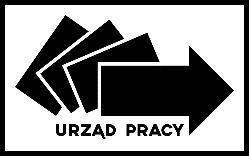   Powiatowy Urząd Pracy 
  w Ostrowcu Świętokrzyskim  ………………..………											                                                                                                                                       /miejscowość, data/…………………………………………..Adnotacja PUP, data wpływu do Urzędu																		Starosta OstrowieckiPowiatowy Urząd Pracyw Ostrowcu ŚwiętokrzyskimWNIOSEKO PRZYZNANIE ŚRODKÓWNA PODJĘCIE DZIAŁALNOŚCI GOSPODARCZEJWniosek opracowany na podstawie obowiązujących przepisów prawa: art. 46 Ustawy z dnia 20 kwietnia 2004 r. o promocji zatrudnienia i instytucjach rynku pracy  Rozporządzenia Ministra Rodziny, Pracy i Polityki Społecznej z dnia 14 lipca 2017 r. w sprawie dokonywania z Funduszu Pracy refundacji kosztów wyposażenia lub doposażenia stanowiska pracy oraz przyznawania środków na podjęcie działalności gospodarczejRozporządzenia Ministra Rodziny, Pracy i Polityki Społecznej z dnia 12 maja 2023 r. w sprawie przyznania środków na podjęcie działalności na zasadach określonych dla spółdzielni socjalnej, utworzenia stanowiska pracy oraz finansowania kosztów wynagrodzenia skierowanej osoby w spółdzielni socjalnej;Rozporządzenie Komisji (UE) nr 1407/2013 z dnia 18 grudnia 2013 r. w sprawie stosowania art. 107 i 108 Traktatu o funkcjonowaniu Unii Europejskiej do pomocy de minimis), Rozporządzenie Rady Ministrów z dnia 29 marca 2010 r. w sprawie zakresu informacji przedstawianych przez podmiot ubiegający się o pomoc de minimis W celu właściwego wypełnienia wniosku, należy starannie przeczytać wniosek oraz dokładnie zapoznać się z Regulaminem przyznawania osobom bezrobotnym, absolwentom CIS, absolwentom KIS lub opiekunowi środków na podjęcie działalności gospodarczej oraz form zabezpieczenia zwrotu otrzymanych środków. Wniosek obejmuje zestaw zagadnień, których znajomość  jest niezbędna do przeprowadzenia kompleksowej analizy formalnej i finansowej przedsięwzięcia i podjęcia przez PUP właściwej decyzji. Prosimy o dołożenie wszelkich starań, aby precyzyjnie odpowiedzieć na wszystkie pytania. Tylko wtedy będzie możliwa prawidłowa ocena planowanego przedsięwzięcia. Wniosek przeznaczony jest również dla osób bezrobotnych ubiegających się o założenie spółdzielni socjalnej lub przystąpienie do istniejącej spółdzielni socjalnej. 1. Złożony wniosek wraz z dokumentacją nie podlega zwrotowi.2.Złożenie wniosku nie zwalnia z obowiązku stawiania się na wyznaczone wizyty w Powiatowym Urzędzie Pracy
w Ostrowcu Św. we wskazanych terminach.3.Każdą kopię załączoną do wniosku należy potwierdzić za zgodność z oryginałem, przez osobę upoważnioną,  z datą
i czytelnym podpisem.4. Wszelkie poprawki należy dokonywać poprzez skreślenie,  pozwalające odczytać poprzednią treść i zaparafowanie. 5.Wniosek zostanie uwzględniony, gdy wnioskodawca spełnia warunki wynikające z przepisów oraz złoży kompletny
i prawidłowo sporządzony wniosek a starosta dysponuje środkami na jego sfinansowanie. 6.O uwzględnieniu lub odmowie uwzględnienia wniosku o dofinansowanie starosta powiadamia w formie pisemnej w postaci papierowej, w terminie 30 dni od dnia złożenia kompletnego wniosku.7.Wniosek zawierający braki formalne będzie rozpatrywany po ich  uzupełnieniu.INFORMACJE O WNIOSKODAWCY1. 	Pozostaję w związku małżeńskim*:w ustawowej wspólności małżeńskiej majątkowej z ………………………………….………..                                                                                                          (imię i nazwisko współmałżonka)i  posiadam rozdzielność majątkową z ……………………………….……………………                                                                                                          (imię i nazwisko współmałżonka) Nie pozostaję w związku małżeńskim*.* właściwe zaznaczyć znakiem X2. 	Czy wcześniej prowadził(a) Pan(i) działalność gospodarczą? Tak * Nie * (niepotrzebne skreślić)Jeśli tak, to podać okres w jakim była prowadzona i datę jej wykreślenia oraz przyczyny rezygnacji.………………………............................................................................................................................ ………………………..………………………………………………………………………….……. 3. Posiadane predyspozycje i umiejętności do wnioskowanej działalności gospodarczeja) wykształcenie, odbyte szkolenia, kursy, uzyskane niezbędne pozwolenia oraz doświadczenie zawodowe przydatne do prowadzenia planowanej działalności. (należy załączyć dokumenty potwierdzające nabycie kwalifikacji)................................................................................................................................................................................................................................................................................................................................b) doświadczenie zawodowe (związane z rodzajem wnioskowanej działalności, załączyć odpowiednie dokumenty)……………………………………………………………………………………………………………………………………………………………………………………………………………………c) umiejętności i zainteresowania, które zdaniem wnioskodawcy będą przydatne do prowadzenia  działalności we wskazanym zakresie:………………………………………………………………………………….……..…………..…………………………………………………….………………………………….………………......II.   OPIS PLANOWANEGO PRZEDSIĘWZIĘCIASzczegółowy opis planowanej działalności:Uwaga. Należy odnieść się wyłącznie do wskazanej na stronie 1 podklasy PKD działalnościCharakter i cel planowanej działalności gospodarczej .……………………………………………………………………………………………………………………………..……………………………………………………………………………………………………………………………………………………………………………………………………………………………………………………………………………………………………… B) Główne  cechy i zalety ……………………………………………………………………………………………………………………………………………………………………………………………………………………………………………………………………………………………………………………………………………………………………………………………………………………………………………………………………………………………………………………………………………………C) Indywidualne motywy podjęcia działalności. Uzasadnieniem wyboru rodzaju planowanej działalności lub wyczerpujący opis rodzaju działalności gospodarczej, którą ma prowadzić zakładana spółdzielnia lub informacje o przeznaczeniu wnioskowanych środków zgodnie z celem przystąpienia do spółdzielni socjalnej .…………………………………………………………………………………………………………………………………………………………………………………………………………………………………………………………………………………………………………………………………………………………………………………………………………………………………………………………………………………………………………………………………………………2. Dokładny adres siedziby planowanej działalności oraz opis lokalizacji pod katem korzyści wynikających z jej usytuowania….............................................................................................….……………..………….………………………………………………………………………………………………………………………………………………………………………4. 	Ewentualny adres magazynowania lub użytkowania powierzchni związanych 
z prowadzeniem przedmiotowej działalności gospodarczej (inny niż adres siedziby prowadzenia działalności gospodarczej).………………..………………………………………………………………………………..…………………………………………………………………………………………………5. 	Informacje na temat lokalu do prowadzenia działalności gospodarczej: Własność*, Współwłasność*,  Najem*,  Dzierżawa*,  Użyczenie**właściwe zaznaczyćDołączyć:W przypadku własności lokalu - odpis aktu własności lokalu lub aktualny odpis księgi wieczystej W przypadku najmu, dzierżawy lub użyczenie - umowę lub umowę przedwstępną lokalu, w którym prowadzona będzie działalność. W przypadku współwłasności lokalu - zgoda na prowadzenie działalności gospodarczej w danym miejscu od współwłaścicieli - wraz z dokumentem potwierdzającym własność 6. 	Opis stanu lokalu wraz z informacją czy lokal i jego otoczenie wymagają adaptacji, 
remontu i innych dodatkowych  prac……………………………………….………………….………………………………………………………………………………………………………..…………………………………………………………….………………………….…7. 	Stan przygotowania do uruchomienia działalności:– Posiadam maszyny i urządzenia (wymienić jakie i podać ich wartość) ….............................………………………………………………………………………..………………..…………………………………………………………………………………………………………– Posiadam środki transportu (wymienić jakie oraz podać ich wartość):………….……….… ………………………................................................................................................................– Posiadam inne materiały / np. surowiec, towar / - określić jakie i podać wartość: ....................................................................................................................................................8. 	Wymagane pozwolenia, atesty, certyfikaty, koncesje itp. konieczne do uruchomienia działalności (jeśli planowana działalność tego wymaga):– posiadane …………………………………………….…………………………………..… ……………………………………………………………………………………………..….– do uzyskania …………………………………………………….……………………….……………………………………………………………………………………………..….…9. Oświadczam, że zgodnie z Ustawą z dnia 11 marca 2004 r. o podatku od towarów i usług będzie/nie będzie* przysługiwało mi prawo do odzyskania podatku od towarów i usług zakupionych w ramach wnioskowanego dofinansowania. *właściwe zaznaczyć10. Oświadczam, że z tytułu prowadzonej działalności gospodarczej będę odprowadzał/a składki na ubezpieczenie społeczne do:ZUS* , KRUS * *właściwe zaznaczyć11. Przewidywane całkowite przychody z  planowanej działalności gospodarczej:- miesięczne ……………………………. zł, - roczne ………………………………….złIII. DANE DOTYCZĄCE RYNKU PRACY1. Czy występuje realne zapotrzebowanie na oferowany produkt/usługę. Jakie są źródła tej informacji? Jakie są rozmiary rynku? Należy podać obszar, który będzie rynkiem zbytu produktów/usług – czy produkty/usługi są przeznaczone na rynek lokalny, regionalny, krajowy czy eksport? ………………………………………………………………………………………………………………………………………………………………………………………………………………………………………………………………………………………………………………………………2. Czy posiada Pan/i rozeznanie lub ewentualne kontakty (np. wstępne umowy, zamówienia, referencje, promesy) z przyszłymi: – dostawcami – kontrahentami (proszę opisać, załączyć):......................................................... ................................................................................................................................................................– odbiorcami (proszę opisać, załączyć): .................................................................................... ................................................................................................................................................................ 3. 	Sposób promocji i reklamy – planowana metoda wejścia na rynek (proszę opisać) ……………………………………………………………………………………………………………………………………………………………………………………………………………………IV. Kalkulacja kosztów związanych z podjęciem działalności gospodarczej oraz źródła ich finansowaniaWAŻNA INFORMACJA: w tabelę należy wpisać planowane całkowite koszty związane z podjęciem działalności V. Szczegółowa specyfika wydatków do poniesienia w ramach dofinansowania (tj.  z kwoty wskazanej na str. 1 wniosku)VI. UZASADNIENIE ZAKUPÓW W RAMACH DOFINANSOWANIAProszę uzasadnić konieczność zakupu wszystkich urządzeń, materiałów, towarów, sprzętu itp. wyszczególnionych w załączniku nr 2. Należy opisać sposób ich wykorzystania przy prowadzeniu działalności gospodarczej oraz wskazać źródło informacji oszacowania ich wartości. W przypadku zakupu rzeczy używanych, należy uzasadnić konieczność tego zakupu.Np.: Urządzenie wielofunkcyjne HP –będzie służyć do drukowania dokumentów jak i ich kopiowania i skanowania. Źródło informacji o szacowanej wartości: www. allegro.pl……………………………………………………………………………………………………………………………………………………………………………………………………………………………………………………………………………………………………………………………………………………………………………………………………………………………………………………………………………………………………………………………………………………………………………………………………………………………………………………………………………………………………………………………………………………………………………………………………………………………………………………………………………………………………………………………………………………………………………………………………………………………………………………………………………………………………………………………………………………………………………………………………………………………………………………………………………………………………………………………………………………………………………………………………………………………………………………………………………………………………………………………………………………………………………………………………………………………………………………………………………………………………………………………………………………………………………………………………………………………………………………………………………………………………………………………………………………………………………………………………………………………………………………………………………………………………………………………………………………………………………………………………………………………………………………………………………………………………………………………………………………………………………………………………………………………………………………………………………………………………………………………………………………………………………………………………………………………………………………………………………………………………………………………………………………………………………………………………………………………………………………………………………………VII. PROPONOWANA FORMA ZABEZPIECZENIA**właściwe zaznaczyć przez wpisanie w kratkę X	poręczenie osób trzecich wg prawa cywilnego (przez dwie osoby);Poręczycielem  może być osoba  fizyczna, która osiąga wynagrodzenie lub dochód co najmniej 70% przeciętnego wynagrodzenia brutto miesięcznie. (w przypadku wskazania tej formy zabezpieczenia poręczyciele muszą wypełnić załącznik 10A i 10B). Termin  złożenia zabezpieczenia zwrotu dotacji tej formy zabezpieczenia nastąpi w dniu podpisania umowy.	weksel z poręczeniem wekslowym (aval),Poręczycielem  może być osoba prawna,  podmiot nie posiadający osobowości prawnej, a posiadający zdolność do czynności prawnych oraz osoba fizyczna, która osiąga wynagrodzenie lub dochód co najmniej 70% przeciętnego wynagrodzenia brutto miesięcznie. Termin  złożenia zabezpieczenia zwrotu dotacji tej formy zabezpieczenia nastąpi w dniu podpisania umowy. W przypadku poręczenia przez osobę prawną lub podmiot nie posiadający osobowości prawnej, PUP gwarantuje sobie możliwość oceny zdolności finansowej tego podmiotu.	gwarancja bankowa, Termin  złożenia zabezpieczenia zwrotu dotacji tej formy zabezpieczenia nastąpi w terminie do 7 dni od daty podpisania umowy.	zastaw na prawach i rzeczach, Termin  złożenia zabezpieczenia zwrotu dotacji tej formy zabezpieczenia nastąpi w terminie do 7 dni od daty podpisania umowy.	blokada środków zgromadzonych na rachunku bankowego,Zabezpieczenie dofinansowania w postaci blokady środków zgromadzonych na rachunku bankowym oraz gwarancji bankowej powinno stanowić wartość nie mniejszą niż 150 % kwoty udzielonego dofinansowania. Termin  złożenia zabezpieczenia zwrotu dotacji tej formy zabezpieczenia nastąpi w terminie do 7 dni od daty podpisania umowy.	akt notarialny o poddaniu się egzekucji przez dłużnikaZabezpieczenie dofinansowania w postaci aktu notarialnego o poddaniu się egzekucji przez dłużnika powinno stanowić wartość nie mniejszą  niż 200 % kwoty udzielonego dofinansowania. Akt jest przygotowywany po podpisaniu umowy o dofinansowanie. Termin  złożenia zabezpieczenia zwrotu dotacji tej formy zabezpieczenia nastąpi w terminie do 7 dni od daty podpisania umowy.VIII. ZałącznikiZałączniki stanowią integralną część wniosku.Do wniosku załączam:Oświadczenie o niekaralności  za przestępstwa przeciwko obrotowi gospodarczemu Załącznik 1,2.	Oświadczenie Wnioskodawcy –  należy wybrać odpowiedni Załącznik nr 2a lub 2b,3.	Oświadczenie dotyczące pomocy de minimis – załącznik nr 3, 4.	Formularz informacji przedstawionych przy ubieganiu się o pomoc de minimis – załącznik nr 4,5.	Oświadczenie współmałżonka – Załącznik nr 5 – załączyć tylko w przypadku pozostawania
 w związku małżeńskim, w ustawowej wspólności małżeńskiej majątkowej,6.Oświadczenie poręczyciela w przypadku gdy formą zabezpieczenia będzie weksel z poręczeniem wekslowym lub poręczenie - załącznik nr 6a i 6b7.	 Dokumenty potwierdzające nawiązanie współpracy z przyszłymi dostawcami, kontrahentami, odbiorcami i podwykonawcami. 8.	Dokumenty dotyczące użytkowanej nieruchomości lub lokalu:W przypadku własności lokalu - odpis aktu własności lokalu lub aktualny odpis księgi wieczystejW przypadku najmu, dzierżawy lub użyczenie - umowę lub umowę przedwstępną lokalu,
w którym prowadzona będzie działalność. W przypadku współwłasności lokalu - zgoda na prowadzenie działalności gospodarczej w danym miejscu od współwłaścicieli - wraz z dokumentem potwierdzającym własność 9. Dokumenty potwierdzające posiadane wykształcenie, odbyte szkolenia, kursy, uzyskane niezbędne pozwolenia oraz doświadczenie zawodowe przydatne do prowadzenia planowanej działalności……………………………………………………………./podpis wnioskodawcy/Załącznik nr 1 Oświadczenie	W okresie 2 lat przed wystąpieniem z wnioskiem o przyznanie środków nie byłem/am karany/a za przestępstwa przeciwko obrotowi gospodarczemu, w rozumieniu ustawy
z dnia 6 czerwca 1997r. – Kodeks karny lub ustawy z dnia 28 października 2002 r.
o odpowiedzialności podmiotów zbiorowych za czyny zabronione pod groźbą kary. Jestem świadomy odpowiedzialności karnej za złożenie fałszywego oświadczenia.                      ………………………………….                                                                                                              /data i podpis wnioskodawcy/Załącznik nr 2aZałącznik 2 a wypełnia bezrobotny, absolwent CIS, absolwent KIS, który  nie  prowadził działalności gospodarczej
w okresie krótszym niż 12 miesięcy bezpośrednio poprzedzających dzień złożenia wniosku o dofinansowanie lub przyznania jednorazowo środków na założenie spółdzielni socjalnej lub przystąpienie do niej.OŚWIADCZENIEOświadczam, że:  Nie otrzymałem/am bezzwrotnych środków Funduszu Pracy lub innych bezzwrotnych środków publicznych na podjęcie działalności gospodarczej lub rolniczej, założenie lub przystąpienie do spółdzielni socjalnej. Nie posiadałem/am wpisu do ewidencji działalności gospodarczej, a w przypadku jego posiadania – przedłożę oświadczenie o zakończeniu działalności gospodarczej w dniu przypadającym w okresie przed upływem.
co najmniej 12 miesięcy bezpośrednio poprzedzających dzień złożenia wniosku (nie dotyczy opiekuna).3) 	Nie podejmę zatrudnienia w okresie 12 miesięcy od dnia rozpoczęcia prowadzenia działalności gospodarczej za wyjątkiem okresu obowiązywania stanu zagrożenia epidemicznego albo stanu epidemii, ogłoszonego
z powodu COVID-19, oraz w okresie 30 dni po ich odwołaniu kiedy to dopuszcza się podjęcie zatrudnienia.4) 	Zobowiązuję się do prowadzenia działalności gospodarczej w okresie 12 miesięcy od dnia jej rozpoczęcia oraz niezawieszania jej wykonywania łącznie na okres dłuższy niż 6 miesięcy za wyjątkiem okresu obowiązywania stanu zagrożenia epidemicznego albo stanu epidemii, ogłoszonego z powodu COVID-19 , oraz w okresie 30 dni po ich odwołaniu kiedy to dopuszcza się zawieszenie wykonywanej działalności gospodarczej na okres dłuższy niż 6 miesięcy.5)	 Nie złożyłem/am wniosku do innego starosty o przyznanie dofinansowania lub przyznanie jednorazowo środków na założenie lub przystąpienie do spółdzielni socjalnej.6) Nie posiadałem/am wpisu do Krajowego Rejestru Sądowego jako założyciel spółdzielni socjalnej;
w okresie 6 miesięcy bezpośrednio poprzedzających dzień złożenia wniosku7)	 W okresie 12 m-cy bezpośrednio poprzedzających złożenie wniosku (dotyczy osoby bezrobotnej): a)	nie odmówiłem/am bez uzasadnionej przyczyny przyjęcia propozycji odpowiedniej pracy lub innej formy pomocy określonej w ustawie oraz udziału w działaniach w ramach Programu Aktywizacja i Integracja, 
o którym mowa w art. 62a ustawy,b)	 nie przerwałem/am  z własnej winy szkolenia, stażu, realizacji indywidualnego planu działania, udziału 
w działaniach w ramach Programu Aktywizacja i Integracja, o którym mowa w art. 62a ustawy, wykonywania prac społecznie użytecznych lub innej formy pomocy określonej w ustawie,c)	po skierowaniu podjąłem/am  szkolenie, przygotowanie zawodowe dorosłych, staż, prace społecznie użyteczne lub inną formę pomocy określoną w ustawie.8) 	W okresie 12 m-cy bezpośrednio poprzedzających złożenie wniosku nie przerwałem/am
z własnej winy szkolenia, stażu, pracy interwencyjnej, studiów podyplomowych, przygotowania zawodowego dorosłych (dotyczy opiekuna).9)	Dokonam wpisu do ewidencji działalności gospodarczej, nie wcześniej niż, po dniu zawarcia umowy z PUP
oraz otrzymaniu środków. 10) Wykorzystam przyznane środki zgodnie z przeznaczeniem. 11)	 Nie dokonam zakupu sprzętu, rzeczy używanych, które kiedykolwiek zostały zakupione ze środków Funduszu Pracy lub Europejskiego Funduszu Społecznego. 12) Zostałem/am poinformowany/a o konieczności dokonania zwrotu równowartości odliczonego lub zwróconego podatku naliczonego dotyczącego zakupionych towarów i usług w ramach przyznanego dofinansowania. 13) 	Zapoznałem/am się z treścią Regulaminu przyznawania bezrobotnym, opiekunom, absolwentom CIS
lub absolwentom KIS dofinansowania na podjęcie działalności gospodarczej. 14) 	Wyrażam zgodę na przetwarzanie przez Powiatowy Urząd Pracy w Ostrowcu Św. moich danych osobowych dla celów związanych z rozpatrywaniem wniosków o dofinansowanie.15) 	Wobec mnie nie został orzeczony zakazu dostępu do środków, o których mowa art. 5 ust. 3 pkt 1 i 4 ustawy z dnia 27 sierpnia 2009 roku o finansach publicznych..........................................................                                                                                                            /podpis wnioskodawcy/ Wypełnić w przypadku gdy nie został wypełniony załącznik 2b Załącznik nr 2bZałącznik 2b wypełnia bezrobotny, absolwent CIS, absolwenta KIS który zakończył prowadzenie działalności gospodarczej w okresie obowiązywania stanu zagrożenia epidemicznego albo stanu epidemii, ogłoszonego z powodu COVID-19, w związku z wystąpieniem tego stanu w okresie krótszym niż 12 miesięcy bezpośrednio poprzedzających dzień złożenia wniosku o dofinansowanie lub przyznania jednorazowo środków na założenie spółdzielni socjalnej lub przystąpienie do niej. OŚWIADCZENIEOświadczam, że: 1)Nie otrzymałem/am bezzwrotnych środków Funduszu Pracy lub innych bezzwrotnych środków publicznych na podjęcie działalności gospodarczej lub rolniczej, założenie lub przystąpienie do spółdzielni socjalnej.Symbol i przedmiot planowanej działalności gospodarczej według Polskiej Klasyfikacji Działalności (PKD) na poziomie podklasy, jest inny od działalności zakończonej w okresie krótszym niż 12 miesięcy bezpośrednio poprzedzających dzień złożenia wniosku o dofinansowanie.Nie podejmę zatrudnienia w okresie 12 miesięcy od dnia rozpoczęcia prowadzenia działalności gospodarczej za wyjątkiem okresu obowiązywania stanu zagrożenia epidemicznego albo stanu epidemii, ogłoszonego z powodu COVID-19, oraz w okresie 30 dni po ich odwołaniu kiedy to dopuszcza się podjęcie zatrudnienia. Zobowiązuję się do prowadzenia działalności gospodarczej w okresie 12 miesięcy od dnia jej rozpoczęcia oraz niezawieszania jej wykonywania łącznie na okres dłuższy niż 6 miesięcy za wyjątkiem okresu obowiązywania stanu zagrożenia epidemicznego albo stanu epidemii, ogłoszonego z powodu
COVID-19, oraz w okresie 30 dni po ich odwołaniu kiedy to dopuszcza się zawieszenie wykonywanej działalności gospodarczej na okres dłuższy niż 6 miesięcy. Nie złożyłem/am wniosku do innego starosty o przyznanie dofinansowania lub przyznanie jednorazowo środków na założenie lub przystąpienie do spółdzielni socjalnej Nie posiadałem/am wpisu do Krajowego Rejestru Sądowego jako założyciel spółdzielni socjalnej;
w okresie 6 miesięcy bezpośrednio poprzedzających dzień złożenia wniosku.W okresie 12 m-cy bezpośrednio poprzedzających złożenie wniosku (dotyczy osoby bezrobotnej): a)	nie odmówiłem/am bez uzasadnionej przyczyny przyjęcia propozycji odpowiedniej pracy lub innej formy pomocy określonej w ustawie oraz udziału w działaniach w ramach Programu Aktywizacja i Integracja, o którym mowa w art. 62a ustawy,b)	 nie przerwałem/am  z własnej winy szkolenia, stażu, realizacji indywidualnego planu działania, udziału 
w działaniach w ramach Programu Aktywizacja i Integracja, o którym mowa w art. 62a ustawy, wykonywania prac społecznie użytecznych lub innej formy pomocy określonej w ustawie,c)	po skierowaniu podjąłem/am  szkolenie, przygotowanie zawodowe dorosłych, staż, prace społecznie użyteczne lub inną formę pomocy określoną w ustawie.W okresie 12 m-cy bezpośrednio poprzedzających złożenie wniosku nie przerwałem/am
z własnej winy szkolenia, stażu, pracy interwencyjnej, studiów podyplomowych, przygotowania zawodowego dorosłych (dotyczy opiekuna) Dokonam wpisu do ewidencji działalności gospodarczej, nie wcześniej niż, po dniu zawarcia umowy
z PUP oraz otrzymaniu środków. 10) Wykorzystam przyznane środki zgodnie z przeznaczeniem. 11)	Nie dokonam zakupu sprzętu, rzeczy używanych, które kiedykolwiek zostały zakupione ze środków Funduszu Pracy lub Europejskiego Funduszu Społecznego; 12)	Zostałem/am poinformowany/a o konieczności dokonania zwrotu równowartości odliczonego lub zwróconego podatku naliczonego dotyczącego zakupionych towarów i usług w ramach przyznanego dofinansowania. 13) 	Zapoznałem/am się z treścią Regulaminu przyznawania bezrobotnym, opiekunom, absolwentom CIS lub absolwentom KIS dofinansowania na podjęcie działalności gospodarczej. 14) 	Wyrażam zgodę na przetwarzanie przez Powiatowy Urząd Pracy w Ostrowcu Św. moich danych osobowych dla celów związanych z rozpatrywaniem wniosków o dofinansowanie.15) 	Wobec mnie nie został orzeczony zakazu dostępu do środków, o których mowa art. 5 ust. 3 pkt 1 i 4 ustawy z dnia 27 sierpnia 2009 roku o finansach publicznych…….……………………………………… podpis wnioskodawcy Wypełnić w przypadku gdy nie został wypełniony załącznik 2a Załącznik nr 3OŚWIADCZENIE DOTYCZĄCE POMOCY DE MINIMISOświadczam, że: - w ciągu minionych 3 lat poprzedzających złożenie wniosku 
otrzymałem/am - nie otrzymałem/am* pomocy de minimis (w przypadku otrzymania pomocy proszę wypełnić poniższą tabelę i załączyć stosowne zaświadczenia)Składając powyższe oświadczenie jestem świadomy/a odpowiedzialności karnej za złożenie fałszywego oświadczenia ………………………………………………………                                                                            /data i podpis wnioskodawcy/*niepotrzebne skreślićZałącznik nr 4Załącznik nr 5………………………………………..(imię i nazwisko współmałżonka wnioskodawcy)……………………………………......(adres)………………………………………..OŚWIADCZENIE WSPÓŁMAŁŻONKA WNIOSKODAWCYOświadczam, że: wyrażam   zgodę    na    nabycie  praw  i   zaciąganie    zobowiązań   przez   moją/ mojego* żonę/ męża*.............................................................................. z Powiatowego    Urzędu                                                               (imię i nazwisko współmałżonka)    Pracy w  zakresie przyznania dofinansowania na podjęcie  działalności gospodarczej oraz wszelkich innych czynności  związanych z tym dofinansowaniem.; nie będę sprzeciwiać się dochodzeniu roszczeń z majątku wspólnego; zapoznałem/łam się z Klauzulą informacyjną udostępnioną poniżej o przetwarzaniu danych osobowych w Powiatowym Urzędzie Pracy w Ostrowcu Świętokrzyskim zgodnie z Rozporządzeniem Parlamentu Europejskiego i Rady (UE) 2016/679 z dnia 27 kwietnia 2016 r. w sprawie ochrony osób fizycznych w związku z przetwarzaniem danych osobowych i w sprawie swobodnego przepływu takich danych oraz uchylenia dyrektywy 95/46/WE (ogólne rozporządzenie o ochronie danych) i z ustawą z dnia 10 maja 2018 r. o ochronie danych osobowych. 																											  .......................................................                                                                                               data i czytelny podpis współmałżonka wnioskodawcyKlauzula informacyjna o przetwarzaniu danych osobowych w Powiatowym Urzędzie Pracy w Ostrowcu Świętokrzyskim.Na podstawie art. 13 Rozporządzenia Parlamentu Europejskiego i Rady (UE) 2016/679 z dnia 27 kwietnia 2016 r. w sprawie ochrony osób fizycznych w związku z przetwarzaniem danych osobowych i w sprawie swobodnego przepływu takich danych oraz uchylenia dyrektywy 95/46/WE (Dz.U.UE.L.2016.119.1) zwanego dalej "RODO" informuję, iż :Administratorem Pani/Pana danych osobowych jest Dyrektor Powiatowego Urzędu Pracy w Ostrowcu Świętokrzyskim.      Dane kontaktowe: ul. Aleja 3 Maja 36, 27-400 Ostrowiec Świętokrzyski, e-mail: kios@praca.gov.pl, tel.: (41) 265-42-08.We wszystkich sprawach z zakresu ochrony danych osobowych może Pani/Pan kontaktować się z wyznaczonym przez Administratora, Inspektorem Ochrony Danych. Taki kontakt może się odbyć w sposób bezpośredni (pokój 4 w siedzibie PUP w Ostrowcu Świętokrzyskim), pod numerem telefonu 41-265-42-08 wew. 309, drogą elektroniczną na adres email: iodo@pup.ostrowiec.pl  lub pisemnie na adres: Powiatowy Urząd Pracy w Ostrowcu Świętokrzyskim, ul. Aleja 3 maja 36, 
27-400 Ostrowiec Świętokrzyski.Pani/Pana dane osobowe przetwarzane będą w formie papierowej i elektronicznej przez Powiatowy Urząd Pracy w Ostrowcu Świętokrzyskim w celu i w zakresie niezbędnym do realizacji wniosku i umowy o dofinansowanie na podjęcie działalności gospodarczej na podstawie art. 6 ust. 1 pkt b rozporządzenia Parlamentu Europejskiego i Rady (UE) 2016/679 z 27.04.2016 r. w sprawie ochrony osób fizycznych w związku z przetwarzaniem danych osobowych i w sprawie swobodnego przepływu takich danych oraz uchylenia dyrektywy 95/46/WE (ogólne rozporządzenie o ochronie danych) (Dz.U. UE. L. z 2016 r. Nr 119, str. 1) mówiącego o zgodności z prawem przetwarzania danych niezbędnych do realizacji umowy. Wymóg przetwarzania danych poręczycieli, ich współmałżonków oraz współmałżonków wnioskodawców wynika z przepisów prawa i jest ściśle związany z faktem istnienia umów wnioskodawców z PUP oraz umów poręczenia lub deklaracji wekslowej.W związku z przetwarzaniem danych w celu o którym mowa w pkt 3 odbiorcami Pani/Pana danych osobowych mogą być:organy władzy publicznej oraz podmioty wykonujące zadania publiczne lub działające na zlecenie organów władzy  publicznej, w zakresie i w celach, które wynikają z przepisów powszechnie obowiązującego prawa;inne podmioty, które na podstawie stosownych umów podpisanych z Powiatowym Urzędem Pracy w Ostrowcu Świętokrzyskim przetwarzają dane osobowe dla których Administratorem jest Dyrektor Powiatowego Urzędu Pracy
w Ostrowcu Świętokrzyskim.Pani/Pana dane osobowe będą przechowywane przez okres niezbędny do realizacji celu określonego w pkt 3, a po tym czasie przez okres wynikający z przepisów prawa jednak nie krócej niż przez czas określony przepisami prawa, w tym dla celów archiwalnych przez okres podyktowany ustawą z dnia 14 lipca 1983 r. o narodowym zasobie archiwalnym i archiwach oraz w oparciu o Jednolity Rzeczowy Wykaz Akt obowiązujący u nas.Posiada Pan/Pani prawo dostępu do treści swoich danych oraz prawo do żądania sprostowania, usunięcia, ograniczenia przetwarzania, przenoszenia danych, wniesienia sprzeciwu.W przypadku powzięcia informacji o niezgodnym z prawem przetwarzaniu w Powiatowym Urzędzie Pracy w Ostrowcu Świętokrzyskim Pani/Pana danych osobowych, przysługuje Pani/Panu prawo wniesienia skargi do organu nadzorczego - Prezesa Urzędu Ochrony Danych Osobowych.Podanie przez Panią/Pana danych osobowych jest obowiązkowe. Konsekwencją niepodania danych osobowych będzie brak możliwości rozpatrzenia wniosku w sprawie przyznania jednorazowo środków na podjęcie działalności gospodarczej.Pani/Pana dane nie będą poddane zautomatyzowanemu podejmowaniu decyzji (profilowaniu).Pani/Pana dane osobowe nie będą przekazane odbiorcy w państwie trzecim lub organizacji międzynarodowej.          Załącznik nr 6aOŚWIADCZENIE OSOBY WSKAZANEJ JAKO PORĘCZYCIEL Ja niżej podpisany(a) .................................................................................................................... (imię i nazwisko poręczyciela)zamieszkały(a)…………………………………………………………………………………..(ulica, nr domu, nr mieszkania, kod pocztowy i miejscowość)PESEL (jeśli został nadany)legitymujący(a) się…………………………………… seria/numer ......................................... 		       (nazwa dokumentu potwierdzającego tożsamości np. dowód osobisty)Oświadczam, że:moim źródłem dochodu jest:□* zatrudnienie w………………………………………………………………….…................................................................................................................................................. (pełna nazwa i adres zakładu pracy)□* własna działalność gospodarcza .......................................................................................................................................................
                                                                (pełna nazwa i adres własnej firmy)NIP □* emerytura / renta □* własne gospodarstwo rolne Kwota dochodu brutto wynosi: .................................zł (średni miesięczny dochód brutto z ostatnich 3 m-cy)Zobowiązania finansowe wynoszą : ……………….zł Wysokość miesięcznej spłaty zadłużenia wynosi  ………………………zł. *właściwe zaznaczyćPotwierdzam prawdziwość informacji zawartych w oświadczeniu.................................................................... data i czytelny podpis  poręczyciela Oświadczenie współmałżonka poręczyciela  (w przypadku wspólności majątkowej)Ja niżej podpisany(-a) ......................................................................................................................... przyjmuję do wiadomości i wyrażam zgodę, aby współmałżonek był poręczycielem Pana/i………………………………………..
w przypadku przyznania dofinansowania na podjęcie działalności gospodarczej przez Powiatowy Urząd Pracy
w Ostrowcu Św. Ponadto oświadczam, że zapoznałem/łam się z Klauzulą informacyjną udostępnioną poniżej o przetwarzaniu danych osobowych w Powiatowym Urzędzie Pracy w Ostrowcu Świętokrzyskim zgodnie z Rozporządzeniem Parlamentu Europejskiego i Rady (UE) 2016/679 z dnia 27 kwietnia 2016 r. w sprawie ochrony osób fizycznych w związku z przetwarzaniem danych osobowych i w sprawie swobodnego przepływu takich danych oraz uchylenia dyrektywy 95/46/WE (ogólne rozporządzenie o ochronie danych) i z ustawą z dnia 10 maja 2018 r. o ochronie danych osobowych.                                                             ................................................................................................................                                                                                             data i czytelny podpis współmałżonka poręczycielaKlauzula informacyjna o przetwarzaniu danych osobowych w Powiatowym Urzędzie Pracy w Ostrowcu Świętokrzyskim.Na podstawie art. 13 Rozporządzenia Parlamentu Europejskiego i Rady (UE) 2016/679 z dnia 
27 kwietnia 2016 r. w sprawie ochrony osób fizycznych w związku z przetwarzaniem danych osobowych 
i w sprawie swobodnego przepływu takich danych oraz uchylenia dyrektywy 95/46/WE (Dz.U.UE.L.2016.119.1) zwanego dalej "RODO" informuję, iż :Administratorem Pani/Pana danych osobowych jest Dyrektor Powiatowego Urzędu Pracy w Ostrowcu Świętokrzyskim.Dane kontaktowe: ul. Aleja 3 Maja 36, 27-400 Ostrowiec Świętokrzyski, e-mail: kios@praca.gov.pl, 
tel.: (41) 265-42-08.We wszystkich sprawach z zakresu ochrony danych osobowych może Pani/Pan kontaktować się 
z wyznaczonym przez Administratora, Inspektorem Ochrony Danych. Taki kontakt może się odbyć 
w sposób bezpośredni (pokój 4 w siedzibie PUP w Ostrowcu Świętokrzyskim), pod numerem telefonu 
41-265-42-08 wew. 309, drogą elektroniczną na adres email: iodo@pup.ostrowiec.pl  lub pisemnie na adres: Powiatowy Urząd Pracy w Ostrowcu Świętokrzyskim, ul. Aleja 3 maja 36, 
27-400 Ostrowiec Świętokrzyski.Pani/Pana dane osobowe przetwarzane będą w formie papierowej i elektronicznej przez Powiatowy Urząd Pracy w Ostrowcu Świętokrzyskim w celu i w zakresie niezbędnym do realizacji wniosku i umowy o dofinansowanie na podjęcie działalności gospodarczej na podstawie art. 6 ust. 1 pkt b rozporządzenia Parlamentu Europejskiego i Rady (UE) 2016/679 z 27.04.2016 r. w sprawie ochrony osób fizycznych 
w związku z przetwarzaniem danych osobowych i w sprawie swobodnego przepływu takich danych oraz uchylenia dyrektywy 95/46/WE (ogólne rozporządzenie o ochronie danych) (Dz.U. UE. L. z 2016 r. 
Nr 119, str. 1) mówiącego o zgodności z prawem przetwarzania danych niezbędnych do realizacji umowy. Wymóg przetwarzania danych poręczycieli, ich współmałżonków oraz współmałżonków wnioskodawców wynika z przepisów prawa i jest ściśle związany z faktem istnienia umów wnioskodawców z PUP oraz umów poręczenia lub deklaracji wekslowej.W związku z przetwarzaniem danych w celu o którym mowa w pkt 3 odbiorcami Pani/Pana danych osobowych mogą być:organy władzy publicznej oraz podmioty wykonujące zadania publiczne lub działające na zlecenie organów władzy publicznej, w zakresie i w celach, które wynikają z przepisów powszechnie obowiązującego prawa;inne podmioty, które na podstawie stosownych umów podpisanych z Powiatowym Urzędem Pracy w Ostrowcu Świętokrzyskim przetwarzają dane osobowe dla których Administratorem jest Dyrektor Powiatowego Urzędu Pracy w Ostrowcu Świętokrzyskim.Pani/Pana dane osobowe będą przechowywane przez okres niezbędny do realizacji celu określonego 
w pkt 3, a po tym czasie przez okres wynikający z przepisów prawa jednak nie krócej niż przez czas określony przepisami prawa, w tym dla celów archiwalnych przez okres podyktowany ustawą z dnia 
14 lipca 1983 r. o narodowym zasobie archiwalnym i archiwach oraz w oparciu o Jednolity Rzeczowy Wykaz Akt obowiązujący u nas.Posiada Pan/Pani prawo dostępu do treści swoich danych oraz prawo do żądania sprostowania, usunięcia, ograniczenia przetwarzania, przenoszenia danych, wniesienia sprzeciwu.W przypadku powzięcia informacji o niezgodnym z prawem przetwarzaniu w Powiatowym Urzędzie Pracy w Ostrowcu Świętokrzyskim Pani/Pana danych osobowych, przysługuje Pani/Panu prawo wniesienia skargi do organu nadzorczego - Prezesa Urzędu Ochrony Danych Osobowych.Podanie przez Panią/Pana danych osobowych jest obowiązkowe. Konsekwencją niepodania danych osobowych będzie brak możliwości rozpatrzenia wniosku w sprawie przyznania jednorazowo środków na podjęcie działalności gospodarczej.Pani/Pana dane nie będą poddane zautomatyzowanemu podejmowaniu decyzji (profilowaniu).Pani/Pana dane osobowe nie będą przekazane odbiorcy w państwie trzecim lub organizacji międzynarodowej.Załącznik nr 6bOŚWIADCZENIE OSOBY WSKAZANEJ JAKO PORĘCZYCIEL Ja niżej podpisany(a) .................................................................................................................... (imię i nazwisko poręczyciela)zamieszkały(a)…………………………………………………………………………………..(ulica, nr domu, nr mieszkania, kod pocztowy i miejscowość)PESEL (jeśli został nadany)legitymujący(a) się…………………………………… seria/numer ......................................... 		       (nazwa dokumentu potwierdzającego tożsamości np. dowód osobisty)Oświadczam, że:moim źródłem dochodu jest:□* zatrudnienie w………………………………………………………………….…................................................................................................................................................. (pełna nazwa i adres zakładu pracy)□* własna działalność gospodarcza .......................................................................................................................................................
                                                                (pełna nazwa i adres własnej firmy)NIP □* emerytura / renta □* własne gospodarstwo rolne Kwota dochodu brutto wynosi: .................................zł (średni miesięczny dochód brutto z ostatnich 3 m-cy)Zobowiązania finansowe wynoszą : ……………….zł Wysokość miesięcznej spłaty zadłużenia wynosi  ………………………zł. *właściwe zaznaczyćPotwierdzam prawdziwość informacji zawartych w oświadczeniu.................................................................... data i czytelny podpis  poręczyciela Oświadczenie współmałżonka poręczyciela  (w przypadku wspólności majątkowej)Ja niżej podpisany(-a) ......................................................................................................................... przyjmuję do wiadomości i wyrażam zgodę, aby współmałżonek był poręczycielem Pana/i………………………………………..
w przypadku przyznania dofinansowania na podjęcie działalności gospodarczej przez Powiatowy Urząd Pracy
w Ostrowcu Św. Ponadto oświadczam, że zapoznałem/łam się z Klauzulą informacyjną udostępnioną poniżej o przetwarzaniu danych osobowych w Powiatowym Urzędzie Pracy w Ostrowcu Świętokrzyskim zgodnie z Rozporządzeniem Parlamentu Europejskiego i Rady (UE) 2016/679 z dnia 27 kwietnia 2016 r. w sprawie ochrony osób fizycznych w związku z przetwarzaniem danych osobowych i w sprawie swobodnego przepływu takich danych oraz uchylenia dyrektywy 95/46/WE (ogólne rozporządzenie o ochronie danych) i z ustawą z dnia 10 maja 2018 r. o ochronie danych osobowych.                                                             ................................................................................................................                                                                                             data i czytelny podpis współmałżonka poręczycielaKlauzula informacyjna o przetwarzaniu danych osobowych w Powiatowym Urzędzie Pracy w Ostrowcu Świętokrzyskim.Na podstawie art. 13 Rozporządzenia Parlamentu Europejskiego i Rady (UE) 2016/679 z dnia 
27 kwietnia 2016 r. w sprawie ochrony osób fizycznych w związku z przetwarzaniem danych osobowych 
i w sprawie swobodnego przepływu takich danych oraz uchylenia dyrektywy 95/46/WE (Dz.U.UE.L.2016.119.1) zwanego dalej "RODO" informuję, iż :Administratorem Pani/Pana danych osobowych jest Dyrektor Powiatowego Urzędu Pracy w Ostrowcu Świętokrzyskim.Dane kontaktowe: ul. Aleja 3 Maja 36, 27-400 Ostrowiec Świętokrzyski, e-mail: kios@praca.gov.pl, 
tel.: (41) 265-42-08.We wszystkich sprawach z zakresu ochrony danych osobowych może Pani/Pan kontaktować się 
z wyznaczonym przez Administratora, Inspektorem Ochrony Danych. Taki kontakt może się odbyć 
w sposób bezpośredni (pokój 4 w siedzibie PUP w Ostrowcu Świętokrzyskim), pod numerem telefonu 
41-265-42-08 wew. 309, drogą elektroniczną na adres email: iodo@pup.ostrowiec.pl  lub pisemnie na adres: Powiatowy Urząd Pracy w Ostrowcu Świętokrzyskim, ul. Aleja 3 maja 36, 
27-400 Ostrowiec Świętokrzyski.Pani/Pana dane osobowe przetwarzane będą w formie papierowej i elektronicznej przez Powiatowy Urząd Pracy w Ostrowcu Świętokrzyskim w celu i w zakresie niezbędnym do realizacji wniosku i umowy o dofinansowanie na podjęcie działalności gospodarczej na podstawie art. 6 ust. 1 pkt b rozporządzenia Parlamentu Europejskiego i Rady (UE) 2016/679 z 27.04.2016 r. w sprawie ochrony osób fizycznych 
w związku z przetwarzaniem danych osobowych i w sprawie swobodnego przepływu takich danych oraz uchylenia dyrektywy 95/46/WE (ogólne rozporządzenie o ochronie danych) (Dz.U. UE. L. z 2016 r. 
Nr 119, str. 1) mówiącego o zgodności z prawem przetwarzania danych niezbędnych do realizacji umowy. Wymóg przetwarzania danych poręczycieli, ich współmałżonków oraz współmałżonków wnioskodawców wynika z przepisów prawa i jest ściśle związany z faktem istnienia umów wnioskodawców z PUP oraz umów poręczenia lub deklaracji wekslowej.W związku z przetwarzaniem danych w celu o którym mowa w pkt 3 odbiorcami Pani/Pana danych osobowych mogą być:organy władzy publicznej oraz podmioty wykonujące zadania publiczne lub działające na zlecenie organów władzy publicznej, w zakresie i w celach, które wynikają z przepisów powszechnie obowiązującego prawa;inne podmioty, które na podstawie stosownych umów podpisanych z Powiatowym Urzędem Pracy w Ostrowcu Świętokrzyskim przetwarzają dane osobowe dla których Administratorem jest Dyrektor Powiatowego Urzędu Pracy w Ostrowcu Świętokrzyskim.Pani/Pana dane osobowe będą przechowywane przez okres niezbędny do realizacji celu określonego 
w pkt 3, a po tym czasie przez okres wynikający z przepisów prawa jednak nie krócej niż przez czas określony przepisami prawa, w tym dla celów archiwalnych przez okres podyktowany ustawą z dnia 
14 lipca 1983 r. o narodowym zasobie archiwalnym i archiwach oraz w oparciu o Jednolity Rzeczowy Wykaz Akt obowiązujący u nas.Posiada Pan/Pani prawo dostępu do treści swoich danych oraz prawo do żądania sprostowania, usunięcia, ograniczenia przetwarzania, przenoszenia danych, wniesienia sprzeciwu.W przypadku powzięcia informacji o niezgodnym z prawem przetwarzaniu w Powiatowym Urzędzie Pracy w Ostrowcu Świętokrzyskim Pani/Pana danych osobowych, przysługuje Pani/Panu prawo wniesienia skargi do organu nadzorczego - Prezesa Urzędu Ochrony Danych Osobowych.Podanie przez Panią/Pana danych osobowych jest obowiązkowe. Konsekwencją niepodania danych osobowych będzie brak możliwości rozpatrzenia wniosku w sprawie przyznania jednorazowo środków na podjęcie działalności gospodarczej.Pani/Pana dane nie będą poddane zautomatyzowanemu podejmowaniu decyzji (profilowaniu).Pani/Pana dane osobowe nie będą przekazane odbiorcy w państwie trzecim lub organizacji międzynarodowej.Imię i nazwiskoImię i nazwiskoImię i nazwiskoImię i nazwiskoImię i nazwiskoImię i nazwiskoImię i nazwiskoImię i nazwiskoImię i nazwiskoImię i nazwiskoAdres miejsca zamieszkaniaAdres miejsca zamieszkaniaAdres miejsca zamieszkaniaAdres miejsca zamieszkaniaAdres miejsca zamieszkaniaAdres miejsca zamieszkaniaAdres miejsca zamieszkaniaAdres miejsca zamieszkaniaAdres miejsca zamieszkaniaAdres miejsca zamieszkaniaTelefonTelefonTelefonTelefonTelefonTelefonTelefonTelefonTelefonTelefonNumer PESEL, jeżeli został nadanyNumer PESEL, jeżeli został nadanyNumer PESEL, jeżeli został nadanyNumer PESEL, jeżeli został nadanyNumer PESEL, jeżeli został nadanyNumer PESEL, jeżeli został nadanyNumer PESEL, jeżeli został nadanyNumer PESEL, jeżeli został nadanyNumer PESEL, jeżeli został nadanyNumer PESEL, jeżeli został nadanyNIP jeżeli został nadanyNIP jeżeli został nadanyNIP jeżeli został nadanyNIP jeżeli został nadanyNIP jeżeli został nadanyNIP jeżeli został nadanyNIP jeżeli został nadanyNIP jeżeli został nadanyNIP jeżeli został nadanyNIP jeżeli został nadanyKwota wnioskowanego dofinansowania(nie może przekroczyć 6 - krotnej wysokości przeciętnego wynagrodzenia) musi wynikać z kalkulacji kosztów związanych z podjęciem działalności gospodarczejKwota wnioskowanego dofinansowania(nie może przekroczyć 6 - krotnej wysokości przeciętnego wynagrodzenia) musi wynikać z kalkulacji kosztów związanych z podjęciem działalności gospodarczejKwota wnioskowanego dofinansowania(nie może przekroczyć 6 - krotnej wysokości przeciętnego wynagrodzenia) musi wynikać z kalkulacji kosztów związanych z podjęciem działalności gospodarczejKwota wnioskowanego dofinansowania(nie może przekroczyć 6 - krotnej wysokości przeciętnego wynagrodzenia) musi wynikać z kalkulacji kosztów związanych z podjęciem działalności gospodarczejKwota wnioskowanego dofinansowania(nie może przekroczyć 6 - krotnej wysokości przeciętnego wynagrodzenia) musi wynikać z kalkulacji kosztów związanych z podjęciem działalności gospodarczejKwota wnioskowanego dofinansowania(nie może przekroczyć 6 - krotnej wysokości przeciętnego wynagrodzenia) musi wynikać z kalkulacji kosztów związanych z podjęciem działalności gospodarczejKwota wnioskowanego dofinansowania(nie może przekroczyć 6 - krotnej wysokości przeciętnego wynagrodzenia) musi wynikać z kalkulacji kosztów związanych z podjęciem działalności gospodarczejKwota wnioskowanego dofinansowania(nie może przekroczyć 6 - krotnej wysokości przeciętnego wynagrodzenia) musi wynikać z kalkulacji kosztów związanych z podjęciem działalności gospodarczejKwota wnioskowanego dofinansowania(nie może przekroczyć 6 - krotnej wysokości przeciętnego wynagrodzenia) musi wynikać z kalkulacji kosztów związanych z podjęciem działalności gospodarczejKwota wnioskowanego dofinansowania(nie może przekroczyć 6 - krotnej wysokości przeciętnego wynagrodzenia) musi wynikać z kalkulacji kosztów związanych z podjęciem działalności gospodarczejKwota wnioskowanego dofinansowania(nie może przekroczyć 6 - krotnej wysokości przeciętnego wynagrodzenia) musi wynikać z kalkulacji kosztów związanych z podjęciem działalności gospodarczejKwota wnioskowanego dofinansowania(nie może przekroczyć 6 - krotnej wysokości przeciętnego wynagrodzenia) musi wynikać z kalkulacji kosztów związanych z podjęciem działalności gospodarczejKwota wnioskowanego dofinansowania(nie może przekroczyć 6 - krotnej wysokości przeciętnego wynagrodzenia) musi wynikać z kalkulacji kosztów związanych z podjęciem działalności gospodarczejKwota wnioskowanego dofinansowania(nie może przekroczyć 6 - krotnej wysokości przeciętnego wynagrodzenia) musi wynikać z kalkulacji kosztów związanych z podjęciem działalności gospodarczejKwota wnioskowanego dofinansowania(nie może przekroczyć 6 - krotnej wysokości przeciętnego wynagrodzenia) musi wynikać z kalkulacji kosztów związanych z podjęciem działalności gospodarczejKwota wnioskowanego dofinansowania(nie może przekroczyć 6 - krotnej wysokości przeciętnego wynagrodzenia) musi wynikać z kalkulacji kosztów związanych z podjęciem działalności gospodarczejKwota wnioskowanego dofinansowania(nie może przekroczyć 6 - krotnej wysokości przeciętnego wynagrodzenia) musi wynikać z kalkulacji kosztów związanych z podjęciem działalności gospodarczejKwota wnioskowanego dofinansowania(nie może przekroczyć 6 - krotnej wysokości przeciętnego wynagrodzenia) musi wynikać z kalkulacji kosztów związanych z podjęciem działalności gospodarczejKwota wnioskowanego dofinansowania(nie może przekroczyć 6 - krotnej wysokości przeciętnego wynagrodzenia) musi wynikać z kalkulacji kosztów związanych z podjęciem działalności gospodarczejKwota wnioskowanego dofinansowania(nie może przekroczyć 6 - krotnej wysokości przeciętnego wynagrodzenia) musi wynikać z kalkulacji kosztów związanych z podjęciem działalności gospodarczejKwota wnioskowanego dofinansowania(nie może przekroczyć 6 - krotnej wysokości przeciętnego wynagrodzenia) musi wynikać z kalkulacji kosztów związanych z podjęciem działalności gospodarczejKwota wnioskowanego dofinansowania(nie może przekroczyć 6 - krotnej wysokości przeciętnego wynagrodzenia) musi wynikać z kalkulacji kosztów związanych z podjęciem działalności gospodarczejKwota wnioskowanego dofinansowania(nie może przekroczyć 6 - krotnej wysokości przeciętnego wynagrodzenia) musi wynikać z kalkulacji kosztów związanych z podjęciem działalności gospodarczejKwota wnioskowanego dofinansowania(nie może przekroczyć 6 - krotnej wysokości przeciętnego wynagrodzenia) musi wynikać z kalkulacji kosztów związanych z podjęciem działalności gospodarczej………………………….  zł………………………….  zł………………………….  zł………………………….  zł………………………….  zł………………………….  zł………………………….  zł………………………….  zł………………………….  zł………………………….  zł………………………….  zł………………………….  zł………………………….  zł………………………….  zł………………………….  zł………………………….  zł………………………….  zł………………………….  zł………………………….  zł………………………….  zł………………………….  zł………………………….  zł………………………….  zł………………………….  zł………………………….  zł………………………….  zł………………………….  zł………………………….  zł………………………….  zł………………………….  zł………………………….  złPrzedmiot  planowanej działalności gospodarczej według Polskiej Klasyfikacji Działalności (PKD) na poziomie podklasy (opis wg PKD np. Tynkowanie,  Fryzjerstwo i pozostałe zabiegi kosmetyczne):………………………………………………………………………………………………..…………………………………………………………………………………………………Przedmiot  planowanej działalności gospodarczej według Polskiej Klasyfikacji Działalności (PKD) na poziomie podklasy (opis wg PKD np. Tynkowanie,  Fryzjerstwo i pozostałe zabiegi kosmetyczne):………………………………………………………………………………………………..…………………………………………………………………………………………………Przedmiot  planowanej działalności gospodarczej według Polskiej Klasyfikacji Działalności (PKD) na poziomie podklasy (opis wg PKD np. Tynkowanie,  Fryzjerstwo i pozostałe zabiegi kosmetyczne):………………………………………………………………………………………………..…………………………………………………………………………………………………Przedmiot  planowanej działalności gospodarczej według Polskiej Klasyfikacji Działalności (PKD) na poziomie podklasy (opis wg PKD np. Tynkowanie,  Fryzjerstwo i pozostałe zabiegi kosmetyczne):………………………………………………………………………………………………..…………………………………………………………………………………………………Przedmiot  planowanej działalności gospodarczej według Polskiej Klasyfikacji Działalności (PKD) na poziomie podklasy (opis wg PKD np. Tynkowanie,  Fryzjerstwo i pozostałe zabiegi kosmetyczne):………………………………………………………………………………………………..…………………………………………………………………………………………………Przedmiot  planowanej działalności gospodarczej według Polskiej Klasyfikacji Działalności (PKD) na poziomie podklasy (opis wg PKD np. Tynkowanie,  Fryzjerstwo i pozostałe zabiegi kosmetyczne):………………………………………………………………………………………………..…………………………………………………………………………………………………Przedmiot  planowanej działalności gospodarczej według Polskiej Klasyfikacji Działalności (PKD) na poziomie podklasy (opis wg PKD np. Tynkowanie,  Fryzjerstwo i pozostałe zabiegi kosmetyczne):………………………………………………………………………………………………..…………………………………………………………………………………………………Przedmiot  planowanej działalności gospodarczej według Polskiej Klasyfikacji Działalności (PKD) na poziomie podklasy (opis wg PKD np. Tynkowanie,  Fryzjerstwo i pozostałe zabiegi kosmetyczne):………………………………………………………………………………………………..…………………………………………………………………………………………………Przedmiot  planowanej działalności gospodarczej według Polskiej Klasyfikacji Działalności (PKD) na poziomie podklasy (opis wg PKD np. Tynkowanie,  Fryzjerstwo i pozostałe zabiegi kosmetyczne):………………………………………………………………………………………………..…………………………………………………………………………………………………Przedmiot  planowanej działalności gospodarczej według Polskiej Klasyfikacji Działalności (PKD) na poziomie podklasy (opis wg PKD np. Tynkowanie,  Fryzjerstwo i pozostałe zabiegi kosmetyczne):………………………………………………………………………………………………..…………………………………………………………………………………………………Przedmiot  planowanej działalności gospodarczej według Polskiej Klasyfikacji Działalności (PKD) na poziomie podklasy (opis wg PKD np. Tynkowanie,  Fryzjerstwo i pozostałe zabiegi kosmetyczne):………………………………………………………………………………………………..…………………………………………………………………………………………………Przedmiot  planowanej działalności gospodarczej według Polskiej Klasyfikacji Działalności (PKD) na poziomie podklasy (opis wg PKD np. Tynkowanie,  Fryzjerstwo i pozostałe zabiegi kosmetyczne):………………………………………………………………………………………………..…………………………………………………………………………………………………Przedmiot  planowanej działalności gospodarczej według Polskiej Klasyfikacji Działalności (PKD) na poziomie podklasy (opis wg PKD np. Tynkowanie,  Fryzjerstwo i pozostałe zabiegi kosmetyczne):………………………………………………………………………………………………..…………………………………………………………………………………………………Przedmiot  planowanej działalności gospodarczej według Polskiej Klasyfikacji Działalności (PKD) na poziomie podklasy (opis wg PKD np. Tynkowanie,  Fryzjerstwo i pozostałe zabiegi kosmetyczne):………………………………………………………………………………………………..…………………………………………………………………………………………………Przedmiot  planowanej działalności gospodarczej według Polskiej Klasyfikacji Działalności (PKD) na poziomie podklasy (opis wg PKD np. Tynkowanie,  Fryzjerstwo i pozostałe zabiegi kosmetyczne):………………………………………………………………………………………………..…………………………………………………………………………………………………Przedmiot  planowanej działalności gospodarczej według Polskiej Klasyfikacji Działalności (PKD) na poziomie podklasy (opis wg PKD np. Tynkowanie,  Fryzjerstwo i pozostałe zabiegi kosmetyczne):………………………………………………………………………………………………..…………………………………………………………………………………………………Przedmiot  planowanej działalności gospodarczej według Polskiej Klasyfikacji Działalności (PKD) na poziomie podklasy (opis wg PKD np. Tynkowanie,  Fryzjerstwo i pozostałe zabiegi kosmetyczne):………………………………………………………………………………………………..…………………………………………………………………………………………………Przedmiot  planowanej działalności gospodarczej według Polskiej Klasyfikacji Działalności (PKD) na poziomie podklasy (opis wg PKD np. Tynkowanie,  Fryzjerstwo i pozostałe zabiegi kosmetyczne):………………………………………………………………………………………………..…………………………………………………………………………………………………Przedmiot  planowanej działalności gospodarczej według Polskiej Klasyfikacji Działalności (PKD) na poziomie podklasy (opis wg PKD np. Tynkowanie,  Fryzjerstwo i pozostałe zabiegi kosmetyczne):………………………………………………………………………………………………..…………………………………………………………………………………………………Przedmiot  planowanej działalności gospodarczej według Polskiej Klasyfikacji Działalności (PKD) na poziomie podklasy (opis wg PKD np. Tynkowanie,  Fryzjerstwo i pozostałe zabiegi kosmetyczne):………………………………………………………………………………………………..…………………………………………………………………………………………………Przedmiot  planowanej działalności gospodarczej według Polskiej Klasyfikacji Działalności (PKD) na poziomie podklasy (opis wg PKD np. Tynkowanie,  Fryzjerstwo i pozostałe zabiegi kosmetyczne):………………………………………………………………………………………………..…………………………………………………………………………………………………Przedmiot  planowanej działalności gospodarczej według Polskiej Klasyfikacji Działalności (PKD) na poziomie podklasy (opis wg PKD np. Tynkowanie,  Fryzjerstwo i pozostałe zabiegi kosmetyczne):………………………………………………………………………………………………..…………………………………………………………………………………………………Przedmiot  planowanej działalności gospodarczej według Polskiej Klasyfikacji Działalności (PKD) na poziomie podklasy (opis wg PKD np. Tynkowanie,  Fryzjerstwo i pozostałe zabiegi kosmetyczne):………………………………………………………………………………………………..…………………………………………………………………………………………………Przedmiot  planowanej działalności gospodarczej według Polskiej Klasyfikacji Działalności (PKD) na poziomie podklasy (opis wg PKD np. Tynkowanie,  Fryzjerstwo i pozostałe zabiegi kosmetyczne):………………………………………………………………………………………………..…………………………………………………………………………………………………Przedmiot  planowanej działalności gospodarczej według Polskiej Klasyfikacji Działalności (PKD) na poziomie podklasy (opis wg PKD np. Tynkowanie,  Fryzjerstwo i pozostałe zabiegi kosmetyczne):………………………………………………………………………………………………..…………………………………………………………………………………………………Przedmiot  planowanej działalności gospodarczej według Polskiej Klasyfikacji Działalności (PKD) na poziomie podklasy (opis wg PKD np. Tynkowanie,  Fryzjerstwo i pozostałe zabiegi kosmetyczne):………………………………………………………………………………………………..…………………………………………………………………………………………………Przedmiot  planowanej działalności gospodarczej według Polskiej Klasyfikacji Działalności (PKD) na poziomie podklasy (opis wg PKD np. Tynkowanie,  Fryzjerstwo i pozostałe zabiegi kosmetyczne):………………………………………………………………………………………………..…………………………………………………………………………………………………Przedmiot  planowanej działalności gospodarczej według Polskiej Klasyfikacji Działalności (PKD) na poziomie podklasy (opis wg PKD np. Tynkowanie,  Fryzjerstwo i pozostałe zabiegi kosmetyczne):………………………………………………………………………………………………..…………………………………………………………………………………………………Przedmiot  planowanej działalności gospodarczej według Polskiej Klasyfikacji Działalności (PKD) na poziomie podklasy (opis wg PKD np. Tynkowanie,  Fryzjerstwo i pozostałe zabiegi kosmetyczne):………………………………………………………………………………………………..…………………………………………………………………………………………………Przedmiot  planowanej działalności gospodarczej według Polskiej Klasyfikacji Działalności (PKD) na poziomie podklasy (opis wg PKD np. Tynkowanie,  Fryzjerstwo i pozostałe zabiegi kosmetyczne):………………………………………………………………………………………………..…………………………………………………………………………………………………Przedmiot  planowanej działalności gospodarczej według Polskiej Klasyfikacji Działalności (PKD) na poziomie podklasy (opis wg PKD np. Tynkowanie,  Fryzjerstwo i pozostałe zabiegi kosmetyczne):………………………………………………………………………………………………..…………………………………………………………………………………………………Przedmiot  planowanej działalności gospodarczej według Polskiej Klasyfikacji Działalności (PKD) na poziomie podklasy (opis wg PKD np. Tynkowanie,  Fryzjerstwo i pozostałe zabiegi kosmetyczne):………………………………………………………………………………………………..…………………………………………………………………………………………………Przedmiot  planowanej działalności gospodarczej według Polskiej Klasyfikacji Działalności (PKD) na poziomie podklasy (opis wg PKD np. Tynkowanie,  Fryzjerstwo i pozostałe zabiegi kosmetyczne):………………………………………………………………………………………………..…………………………………………………………………………………………………Przedmiot  planowanej działalności gospodarczej według Polskiej Klasyfikacji Działalności (PKD) na poziomie podklasy (opis wg PKD np. Tynkowanie,  Fryzjerstwo i pozostałe zabiegi kosmetyczne):………………………………………………………………………………………………..…………………………………………………………………………………………………Przedmiot  planowanej działalności gospodarczej według Polskiej Klasyfikacji Działalności (PKD) na poziomie podklasy (opis wg PKD np. Tynkowanie,  Fryzjerstwo i pozostałe zabiegi kosmetyczne):………………………………………………………………………………………………..…………………………………………………………………………………………………Przedmiot  planowanej działalności gospodarczej według Polskiej Klasyfikacji Działalności (PKD) na poziomie podklasy (opis wg PKD np. Tynkowanie,  Fryzjerstwo i pozostałe zabiegi kosmetyczne):………………………………………………………………………………………………..…………………………………………………………………………………………………Przedmiot  planowanej działalności gospodarczej według Polskiej Klasyfikacji Działalności (PKD) na poziomie podklasy (opis wg PKD np. Tynkowanie,  Fryzjerstwo i pozostałe zabiegi kosmetyczne):………………………………………………………………………………………………..…………………………………………………………………………………………………Przedmiot  planowanej działalności gospodarczej według Polskiej Klasyfikacji Działalności (PKD) na poziomie podklasy (opis wg PKD np. Tynkowanie,  Fryzjerstwo i pozostałe zabiegi kosmetyczne):………………………………………………………………………………………………..…………………………………………………………………………………………………Przedmiot  planowanej działalności gospodarczej według Polskiej Klasyfikacji Działalności (PKD) na poziomie podklasy (opis wg PKD np. Tynkowanie,  Fryzjerstwo i pozostałe zabiegi kosmetyczne):………………………………………………………………………………………………..…………………………………………………………………………………………………Przedmiot  planowanej działalności gospodarczej według Polskiej Klasyfikacji Działalności (PKD) na poziomie podklasy (opis wg PKD np. Tynkowanie,  Fryzjerstwo i pozostałe zabiegi kosmetyczne):………………………………………………………………………………………………..…………………………………………………………………………………………………Przedmiot  planowanej działalności gospodarczej według Polskiej Klasyfikacji Działalności (PKD) na poziomie podklasy (opis wg PKD np. Tynkowanie,  Fryzjerstwo i pozostałe zabiegi kosmetyczne):………………………………………………………………………………………………..…………………………………………………………………………………………………Symbol (np. 9602Z):………………Symbol (np. 9602Z):………………Symbol (np. 9602Z):………………Symbol (np. 9602Z):………………Symbol (np. 9602Z):………………Symbol (np. 9602Z):………………Symbol (np. 9602Z):………………Symbol (np. 9602Z):………………Symbol (np. 9602Z):………………Symbol (np. 9602Z):………………Symbol (np. 9602Z):………………Symbol (np. 9602Z):………………Symbol (np. 9602Z):………………Symbol (np. 9602Z):………………Numer konta bankowego, na który należy przekazać  środki w przypadku pozytywnego rozpatrzenia wnioskuNumer konta bankowego, na który należy przekazać  środki w przypadku pozytywnego rozpatrzenia wnioskuNumer konta bankowego, na który należy przekazać  środki w przypadku pozytywnego rozpatrzenia wnioskuNumer konta bankowego, na który należy przekazać  środki w przypadku pozytywnego rozpatrzenia wnioskuNumer konta bankowego, na który należy przekazać  środki w przypadku pozytywnego rozpatrzenia wnioskuNumer konta bankowego, na który należy przekazać  środki w przypadku pozytywnego rozpatrzenia wnioskuNumer konta bankowego, na który należy przekazać  środki w przypadku pozytywnego rozpatrzenia wnioskuNumer konta bankowego, na który należy przekazać  środki w przypadku pozytywnego rozpatrzenia wnioskuNumer konta bankowego, na który należy przekazać  środki w przypadku pozytywnego rozpatrzenia wnioskuNumer konta bankowego, na który należy przekazać  środki w przypadku pozytywnego rozpatrzenia wnioskuNumer konta bankowego, na który należy przekazać  środki w przypadku pozytywnego rozpatrzenia wnioskuNumer konta bankowego, na który należy przekazać  środki w przypadku pozytywnego rozpatrzenia wnioskuNumer konta bankowego, na który należy przekazać  środki w przypadku pozytywnego rozpatrzenia wnioskuNumer konta bankowego, na który należy przekazać  środki w przypadku pozytywnego rozpatrzenia wnioskuNumer konta bankowego, na który należy przekazać  środki w przypadku pozytywnego rozpatrzenia wnioskuNumer konta bankowego, na który należy przekazać  środki w przypadku pozytywnego rozpatrzenia wnioskuNumer konta bankowego, na który należy przekazać  środki w przypadku pozytywnego rozpatrzenia wnioskuNumer konta bankowego, na który należy przekazać  środki w przypadku pozytywnego rozpatrzenia wnioskuNumer konta bankowego, na który należy przekazać  środki w przypadku pozytywnego rozpatrzenia wnioskuNumer konta bankowego, na który należy przekazać  środki w przypadku pozytywnego rozpatrzenia wnioskuNumer konta bankowego, na który należy przekazać  środki w przypadku pozytywnego rozpatrzenia wnioskuNumer konta bankowego, na który należy przekazać  środki w przypadku pozytywnego rozpatrzenia wnioskuNumer konta bankowego, na który należy przekazać  środki w przypadku pozytywnego rozpatrzenia wnioskuNumer konta bankowego, na który należy przekazać  środki w przypadku pozytywnego rozpatrzenia wnioskuNumer konta bankowego, na który należy przekazać  środki w przypadku pozytywnego rozpatrzenia wnioskuNumer konta bankowego, na który należy przekazać  środki w przypadku pozytywnego rozpatrzenia wnioskuNumer konta bankowego, na który należy przekazać  środki w przypadku pozytywnego rozpatrzenia wnioskuNumer konta bankowego, na który należy przekazać  środki w przypadku pozytywnego rozpatrzenia wnioskuNumer konta bankowego, na który należy przekazać  środki w przypadku pozytywnego rozpatrzenia wnioskuNumer konta bankowego, na który należy przekazać  środki w przypadku pozytywnego rozpatrzenia wnioskuNumer konta bankowego, na który należy przekazać  środki w przypadku pozytywnego rozpatrzenia wnioskuNumer konta bankowego, na który należy przekazać  środki w przypadku pozytywnego rozpatrzenia wnioskuNumer konta bankowego, na który należy przekazać  środki w przypadku pozytywnego rozpatrzenia wnioskuNumer konta bankowego, na który należy przekazać  środki w przypadku pozytywnego rozpatrzenia wnioskuNumer konta bankowego, na który należy przekazać  środki w przypadku pozytywnego rozpatrzenia wnioskuNumer konta bankowego, na który należy przekazać  środki w przypadku pozytywnego rozpatrzenia wnioskuNumer konta bankowego, na który należy przekazać  środki w przypadku pozytywnego rozpatrzenia wnioskuNumer konta bankowego, na który należy przekazać  środki w przypadku pozytywnego rozpatrzenia wnioskuNumer konta bankowego, na który należy przekazać  środki w przypadku pozytywnego rozpatrzenia wnioskuNumer konta bankowego, na który należy przekazać  środki w przypadku pozytywnego rozpatrzenia wnioskuNumer konta bankowego, na który należy przekazać  środki w przypadku pozytywnego rozpatrzenia wnioskuNumer konta bankowego, na który należy przekazać  środki w przypadku pozytywnego rozpatrzenia wnioskuNumer konta bankowego, na który należy przekazać  środki w przypadku pozytywnego rozpatrzenia wnioskuNumer konta bankowego, na który należy przekazać  środki w przypadku pozytywnego rozpatrzenia wnioskuNumer konta bankowego, na który należy przekazać  środki w przypadku pozytywnego rozpatrzenia wnioskuNumer konta bankowego, na który należy przekazać  środki w przypadku pozytywnego rozpatrzenia wnioskuNumer konta bankowego, na który należy przekazać  środki w przypadku pozytywnego rozpatrzenia wnioskuNumer konta bankowego, na który należy przekazać  środki w przypadku pozytywnego rozpatrzenia wnioskuNumer konta bankowego, na który należy przekazać  środki w przypadku pozytywnego rozpatrzenia wnioskuNumer konta bankowego, na który należy przekazać  środki w przypadku pozytywnego rozpatrzenia wnioskuNumer konta bankowego, na który należy przekazać  środki w przypadku pozytywnego rozpatrzenia wnioskuNumer konta bankowego, na który należy przekazać  środki w przypadku pozytywnego rozpatrzenia wnioskuNumer konta bankowego, na który należy przekazać  środki w przypadku pozytywnego rozpatrzenia wnioskuNumer konta bankowego, na który należy przekazać  środki w przypadku pozytywnego rozpatrzenia wnioskuNumer konta bankowego, na który należy przekazać  środki w przypadku pozytywnego rozpatrzenia wniosku*właściwe zaznaczyć znakiem X12345Lp.Wyszczególnienie kosztówCałkowita wartość zakupu w zł /brutto/Źródło finansowania Np. dofinansowanie z PUP, kredyt, własne oszczędności, dofinansowanie z PUP + własne oszczędności  Wysokość  dofinansowania 
z PUP 
*Kwota nie może być wyższa od wnioskowanej kwoty dofinansowania                                        RAZEM:                                        RAZEM:Lp.Szczegółowa specyfika wydatków (wydatki planowane do sfinansowania ze środków z PUPprzeznaczone na zakup towarów i usług w szczególności na zakup środków trwałych, urządzeń, maszyn, materiałów, towarów,  usług i materiałów reklamowych, pozyskanie lokalu, pokrycie kosztów pomocy prawnej, konsultacji
i doradztwa związanych z podjęciem działalności
w terminie do dwóch miesięcy od dnia rozpoczęcia działalności gospodarczej)Szacunkowa 
kwota brutto UWAGI w przypadku zakupu sprzętu używanego zaznaczyćRAZEM (równa wnioskowanej ze str. 1)RAZEM (równa wnioskowanej ze str. 1)RAZEM (równa wnioskowanej ze str. 1)RAZEM (równa wnioskowanej ze str. 1)LpPodmiot udzielający pomocyPodstawa prawna otrzymanej pomocyData udzielenia pomocyWartość pomocy bruttoWartość pomocy bruttoLpPodmiot udzielający pomocyPodstawa prawna otrzymanej pomocyData udzielenia pomocyw PLNw EURŁączna wartość pomocy de minimisFormularz informacji przedstawianych przy ubieganiu się o pomoc de minimisFormularz informacji przedstawianych przy ubieganiu się o pomoc de minimisFormularz informacji przedstawianych przy ubieganiu się o pomoc de minimisFormularz informacji przedstawianych przy ubieganiu się o pomoc de minimisFormularz informacji przedstawianych przy ubieganiu się o pomoc de minimisFormularz informacji przedstawianych przy ubieganiu się o pomoc de minimisFormularz informacji przedstawianych przy ubieganiu się o pomoc de minimisFormularz informacji przedstawianych przy ubieganiu się o pomoc de minimisFormularz informacji przedstawianych przy ubieganiu się o pomoc de minimisFormularz informacji przedstawianych przy ubieganiu się o pomoc de minimisFormularz informacji przedstawianych przy ubieganiu się o pomoc de minimisFormularz informacji przedstawianych przy ubieganiu się o pomoc de minimisFormularz informacji przedstawianych przy ubieganiu się o pomoc de minimisFormularz informacji przedstawianych przy ubieganiu się o pomoc de minimisFormularz informacji przedstawianych przy ubieganiu się o pomoc de minimisFormularz informacji przedstawianych przy ubieganiu się o pomoc de minimisFormularz informacji przedstawianych przy ubieganiu się o pomoc de minimisFormularz informacji przedstawianych przy ubieganiu się o pomoc de minimisFormularz informacji przedstawianych przy ubieganiu się o pomoc de minimisFormularz informacji przedstawianych przy ubieganiu się o pomoc de minimisFormularz informacji przedstawianych przy ubieganiu się o pomoc de minimisFormularz informacji przedstawianych przy ubieganiu się o pomoc de minimisFormularz informacji przedstawianych przy ubieganiu się o pomoc de minimisFormularz informacji przedstawianych przy ubieganiu się o pomoc de minimisFormularz informacji przedstawianych przy ubieganiu się o pomoc de minimisFormularz informacji przedstawianych przy ubieganiu się o pomoc de minimisStosuje się do pomocy de minimis udzielanej na warunkach określonych w rozporządzeniu Komisji (UE) nr
1407/2013 z dnia 18 grudnia 2013 r. w sprawie stosowania art. 107 i 108 Traktatu o funkcjonowaniu Unii
Europejskiej do pomocy de minimis (Dz. Urz. UE L 352 z 24.12.2013, str. 1)Stosuje się do pomocy de minimis udzielanej na warunkach określonych w rozporządzeniu Komisji (UE) nr
1407/2013 z dnia 18 grudnia 2013 r. w sprawie stosowania art. 107 i 108 Traktatu o funkcjonowaniu Unii
Europejskiej do pomocy de minimis (Dz. Urz. UE L 352 z 24.12.2013, str. 1)Stosuje się do pomocy de minimis udzielanej na warunkach określonych w rozporządzeniu Komisji (UE) nr
1407/2013 z dnia 18 grudnia 2013 r. w sprawie stosowania art. 107 i 108 Traktatu o funkcjonowaniu Unii
Europejskiej do pomocy de minimis (Dz. Urz. UE L 352 z 24.12.2013, str. 1)Stosuje się do pomocy de minimis udzielanej na warunkach określonych w rozporządzeniu Komisji (UE) nr
1407/2013 z dnia 18 grudnia 2013 r. w sprawie stosowania art. 107 i 108 Traktatu o funkcjonowaniu Unii
Europejskiej do pomocy de minimis (Dz. Urz. UE L 352 z 24.12.2013, str. 1)Stosuje się do pomocy de minimis udzielanej na warunkach określonych w rozporządzeniu Komisji (UE) nr
1407/2013 z dnia 18 grudnia 2013 r. w sprawie stosowania art. 107 i 108 Traktatu o funkcjonowaniu Unii
Europejskiej do pomocy de minimis (Dz. Urz. UE L 352 z 24.12.2013, str. 1)Stosuje się do pomocy de minimis udzielanej na warunkach określonych w rozporządzeniu Komisji (UE) nr
1407/2013 z dnia 18 grudnia 2013 r. w sprawie stosowania art. 107 i 108 Traktatu o funkcjonowaniu Unii
Europejskiej do pomocy de minimis (Dz. Urz. UE L 352 z 24.12.2013, str. 1)Stosuje się do pomocy de minimis udzielanej na warunkach określonych w rozporządzeniu Komisji (UE) nr
1407/2013 z dnia 18 grudnia 2013 r. w sprawie stosowania art. 107 i 108 Traktatu o funkcjonowaniu Unii
Europejskiej do pomocy de minimis (Dz. Urz. UE L 352 z 24.12.2013, str. 1)Stosuje się do pomocy de minimis udzielanej na warunkach określonych w rozporządzeniu Komisji (UE) nr
1407/2013 z dnia 18 grudnia 2013 r. w sprawie stosowania art. 107 i 108 Traktatu o funkcjonowaniu Unii
Europejskiej do pomocy de minimis (Dz. Urz. UE L 352 z 24.12.2013, str. 1)Stosuje się do pomocy de minimis udzielanej na warunkach określonych w rozporządzeniu Komisji (UE) nr
1407/2013 z dnia 18 grudnia 2013 r. w sprawie stosowania art. 107 i 108 Traktatu o funkcjonowaniu Unii
Europejskiej do pomocy de minimis (Dz. Urz. UE L 352 z 24.12.2013, str. 1)Stosuje się do pomocy de minimis udzielanej na warunkach określonych w rozporządzeniu Komisji (UE) nr
1407/2013 z dnia 18 grudnia 2013 r. w sprawie stosowania art. 107 i 108 Traktatu o funkcjonowaniu Unii
Europejskiej do pomocy de minimis (Dz. Urz. UE L 352 z 24.12.2013, str. 1)Stosuje się do pomocy de minimis udzielanej na warunkach określonych w rozporządzeniu Komisji (UE) nr
1407/2013 z dnia 18 grudnia 2013 r. w sprawie stosowania art. 107 i 108 Traktatu o funkcjonowaniu Unii
Europejskiej do pomocy de minimis (Dz. Urz. UE L 352 z 24.12.2013, str. 1)Stosuje się do pomocy de minimis udzielanej na warunkach określonych w rozporządzeniu Komisji (UE) nr
1407/2013 z dnia 18 grudnia 2013 r. w sprawie stosowania art. 107 i 108 Traktatu o funkcjonowaniu Unii
Europejskiej do pomocy de minimis (Dz. Urz. UE L 352 z 24.12.2013, str. 1)Stosuje się do pomocy de minimis udzielanej na warunkach określonych w rozporządzeniu Komisji (UE) nr
1407/2013 z dnia 18 grudnia 2013 r. w sprawie stosowania art. 107 i 108 Traktatu o funkcjonowaniu Unii
Europejskiej do pomocy de minimis (Dz. Urz. UE L 352 z 24.12.2013, str. 1)Stosuje się do pomocy de minimis udzielanej na warunkach określonych w rozporządzeniu Komisji (UE) nr
1407/2013 z dnia 18 grudnia 2013 r. w sprawie stosowania art. 107 i 108 Traktatu o funkcjonowaniu Unii
Europejskiej do pomocy de minimis (Dz. Urz. UE L 352 z 24.12.2013, str. 1)Stosuje się do pomocy de minimis udzielanej na warunkach określonych w rozporządzeniu Komisji (UE) nr
1407/2013 z dnia 18 grudnia 2013 r. w sprawie stosowania art. 107 i 108 Traktatu o funkcjonowaniu Unii
Europejskiej do pomocy de minimis (Dz. Urz. UE L 352 z 24.12.2013, str. 1)Stosuje się do pomocy de minimis udzielanej na warunkach określonych w rozporządzeniu Komisji (UE) nr
1407/2013 z dnia 18 grudnia 2013 r. w sprawie stosowania art. 107 i 108 Traktatu o funkcjonowaniu Unii
Europejskiej do pomocy de minimis (Dz. Urz. UE L 352 z 24.12.2013, str. 1)Stosuje się do pomocy de minimis udzielanej na warunkach określonych w rozporządzeniu Komisji (UE) nr
1407/2013 z dnia 18 grudnia 2013 r. w sprawie stosowania art. 107 i 108 Traktatu o funkcjonowaniu Unii
Europejskiej do pomocy de minimis (Dz. Urz. UE L 352 z 24.12.2013, str. 1)Stosuje się do pomocy de minimis udzielanej na warunkach określonych w rozporządzeniu Komisji (UE) nr
1407/2013 z dnia 18 grudnia 2013 r. w sprawie stosowania art. 107 i 108 Traktatu o funkcjonowaniu Unii
Europejskiej do pomocy de minimis (Dz. Urz. UE L 352 z 24.12.2013, str. 1)Stosuje się do pomocy de minimis udzielanej na warunkach określonych w rozporządzeniu Komisji (UE) nr
1407/2013 z dnia 18 grudnia 2013 r. w sprawie stosowania art. 107 i 108 Traktatu o funkcjonowaniu Unii
Europejskiej do pomocy de minimis (Dz. Urz. UE L 352 z 24.12.2013, str. 1)Stosuje się do pomocy de minimis udzielanej na warunkach określonych w rozporządzeniu Komisji (UE) nr
1407/2013 z dnia 18 grudnia 2013 r. w sprawie stosowania art. 107 i 108 Traktatu o funkcjonowaniu Unii
Europejskiej do pomocy de minimis (Dz. Urz. UE L 352 z 24.12.2013, str. 1)Stosuje się do pomocy de minimis udzielanej na warunkach określonych w rozporządzeniu Komisji (UE) nr
1407/2013 z dnia 18 grudnia 2013 r. w sprawie stosowania art. 107 i 108 Traktatu o funkcjonowaniu Unii
Europejskiej do pomocy de minimis (Dz. Urz. UE L 352 z 24.12.2013, str. 1)Stosuje się do pomocy de minimis udzielanej na warunkach określonych w rozporządzeniu Komisji (UE) nr
1407/2013 z dnia 18 grudnia 2013 r. w sprawie stosowania art. 107 i 108 Traktatu o funkcjonowaniu Unii
Europejskiej do pomocy de minimis (Dz. Urz. UE L 352 z 24.12.2013, str. 1)Stosuje się do pomocy de minimis udzielanej na warunkach określonych w rozporządzeniu Komisji (UE) nr
1407/2013 z dnia 18 grudnia 2013 r. w sprawie stosowania art. 107 i 108 Traktatu o funkcjonowaniu Unii
Europejskiej do pomocy de minimis (Dz. Urz. UE L 352 z 24.12.2013, str. 1)Stosuje się do pomocy de minimis udzielanej na warunkach określonych w rozporządzeniu Komisji (UE) nr
1407/2013 z dnia 18 grudnia 2013 r. w sprawie stosowania art. 107 i 108 Traktatu o funkcjonowaniu Unii
Europejskiej do pomocy de minimis (Dz. Urz. UE L 352 z 24.12.2013, str. 1)Stosuje się do pomocy de minimis udzielanej na warunkach określonych w rozporządzeniu Komisji (UE) nr
1407/2013 z dnia 18 grudnia 2013 r. w sprawie stosowania art. 107 i 108 Traktatu o funkcjonowaniu Unii
Europejskiej do pomocy de minimis (Dz. Urz. UE L 352 z 24.12.2013, str. 1)Stosuje się do pomocy de minimis udzielanej na warunkach określonych w rozporządzeniu Komisji (UE) nr
1407/2013 z dnia 18 grudnia 2013 r. w sprawie stosowania art. 107 i 108 Traktatu o funkcjonowaniu Unii
Europejskiej do pomocy de minimis (Dz. Urz. UE L 352 z 24.12.2013, str. 1)A. Informacje dotyczące podmiotu,
któremu ma być udzielona pomoc de
minimis1)A. Informacje dotyczące podmiotu,
któremu ma być udzielona pomoc de
minimis1)A. Informacje dotyczące podmiotu,
któremu ma być udzielona pomoc de
minimis1)A. Informacje dotyczące podmiotu,
któremu ma być udzielona pomoc de
minimis1)A. Informacje dotyczące podmiotu,
któremu ma być udzielona pomoc de
minimis1)A. Informacje dotyczące podmiotu,
któremu ma być udzielona pomoc de
minimis1)A. Informacje dotyczące podmiotu,
któremu ma być udzielona pomoc de
minimis1)A. Informacje dotyczące podmiotu,
któremu ma być udzielona pomoc de
minimis1)A. Informacje dotyczące podmiotu,
któremu ma być udzielona pomoc de
minimis1)A. Informacje dotyczące podmiotu,
któremu ma być udzielona pomoc de
minimis1)A. Informacje dotyczące podmiotu,
któremu ma być udzielona pomoc de
minimis1)A1. Informacje dotyczące wspólnika spółki cywilnej
lub osobowej wnioskującego o pomoc de minimis
w związku z działalnością prowadzoną w tej
spółce2)A1. Informacje dotyczące wspólnika spółki cywilnej
lub osobowej wnioskującego o pomoc de minimis
w związku z działalnością prowadzoną w tej
spółce2)A1. Informacje dotyczące wspólnika spółki cywilnej
lub osobowej wnioskującego o pomoc de minimis
w związku z działalnością prowadzoną w tej
spółce2)A1. Informacje dotyczące wspólnika spółki cywilnej
lub osobowej wnioskującego o pomoc de minimis
w związku z działalnością prowadzoną w tej
spółce2)A1. Informacje dotyczące wspólnika spółki cywilnej
lub osobowej wnioskującego o pomoc de minimis
w związku z działalnością prowadzoną w tej
spółce2)A1. Informacje dotyczące wspólnika spółki cywilnej
lub osobowej wnioskującego o pomoc de minimis
w związku z działalnością prowadzoną w tej
spółce2)A1. Informacje dotyczące wspólnika spółki cywilnej
lub osobowej wnioskującego o pomoc de minimis
w związku z działalnością prowadzoną w tej
spółce2)A1. Informacje dotyczące wspólnika spółki cywilnej
lub osobowej wnioskującego o pomoc de minimis
w związku z działalnością prowadzoną w tej
spółce2)A1. Informacje dotyczące wspólnika spółki cywilnej
lub osobowej wnioskującego o pomoc de minimis
w związku z działalnością prowadzoną w tej
spółce2)A1. Informacje dotyczące wspólnika spółki cywilnej
lub osobowej wnioskującego o pomoc de minimis
w związku z działalnością prowadzoną w tej
spółce2)A1. Informacje dotyczące wspólnika spółki cywilnej
lub osobowej wnioskującego o pomoc de minimis
w związku z działalnością prowadzoną w tej
spółce2)1) Identyfikator podatkowy NIP podmiotu1) Identyfikator podatkowy NIP podmiotu1) Identyfikator podatkowy NIP podmiotu1) Identyfikator podatkowy NIP podmiotu1) Identyfikator podatkowy NIP podmiotu1) Identyfikator podatkowy NIP podmiotu1) Identyfikator podatkowy NIP podmiotu1) Identyfikator podatkowy NIP podmiotu1) Identyfikator podatkowy NIP podmiotu1) Identyfikator podatkowy NIP podmiotu1) Identyfikator podatkowy NIP podmiotu1a) Identyfikator podatkowy NIP wspólnika3)1a) Identyfikator podatkowy NIP wspólnika3)1a) Identyfikator podatkowy NIP wspólnika3)1a) Identyfikator podatkowy NIP wspólnika3)1a) Identyfikator podatkowy NIP wspólnika3)1a) Identyfikator podatkowy NIP wspólnika3)1a) Identyfikator podatkowy NIP wspólnika3)1a) Identyfikator podatkowy NIP wspólnika3)1a) Identyfikator podatkowy NIP wspólnika3)1a) Identyfikator podatkowy NIP wspólnika3)1a) Identyfikator podatkowy NIP wspólnika3)2) Imię i nazwisko albo nazwa podmiotu2) Imię i nazwisko albo nazwa podmiotu2) Imię i nazwisko albo nazwa podmiotu2) Imię i nazwisko albo nazwa podmiotu2) Imię i nazwisko albo nazwa podmiotu2) Imię i nazwisko albo nazwa podmiotu2) Imię i nazwisko albo nazwa podmiotu2) Imię i nazwisko albo nazwa podmiotu2) Imię i nazwisko albo nazwa podmiotu2) Imię i nazwisko albo nazwa podmiotu2) Imię i nazwisko albo nazwa podmiotu2a) Imię i nazwisko albo nazwa wspólnika2a) Imię i nazwisko albo nazwa wspólnika2a) Imię i nazwisko albo nazwa wspólnika2a) Imię i nazwisko albo nazwa wspólnika2a) Imię i nazwisko albo nazwa wspólnika2a) Imię i nazwisko albo nazwa wspólnika2a) Imię i nazwisko albo nazwa wspólnika2a) Imię i nazwisko albo nazwa wspólnika2a) Imię i nazwisko albo nazwa wspólnika2a) Imię i nazwisko albo nazwa wspólnika2a) Imię i nazwisko albo nazwa wspólnika3) Adres miejsca zamieszkania albo adres siedziby
podmiotu3) Adres miejsca zamieszkania albo adres siedziby
podmiotu3) Adres miejsca zamieszkania albo adres siedziby
podmiotu3) Adres miejsca zamieszkania albo adres siedziby
podmiotu3) Adres miejsca zamieszkania albo adres siedziby
podmiotu3) Adres miejsca zamieszkania albo adres siedziby
podmiotu3) Adres miejsca zamieszkania albo adres siedziby
podmiotu3) Adres miejsca zamieszkania albo adres siedziby
podmiotu3) Adres miejsca zamieszkania albo adres siedziby
podmiotu3) Adres miejsca zamieszkania albo adres siedziby
podmiotu3) Adres miejsca zamieszkania albo adres siedziby
podmiotu3a) Adres miejsca zamieszkania albo adres siedziby wspólnika3a) Adres miejsca zamieszkania albo adres siedziby wspólnika3a) Adres miejsca zamieszkania albo adres siedziby wspólnika3a) Adres miejsca zamieszkania albo adres siedziby wspólnika3a) Adres miejsca zamieszkania albo adres siedziby wspólnika3a) Adres miejsca zamieszkania albo adres siedziby wspólnika3a) Adres miejsca zamieszkania albo adres siedziby wspólnika3a) Adres miejsca zamieszkania albo adres siedziby wspólnika3a) Adres miejsca zamieszkania albo adres siedziby wspólnika3a) Adres miejsca zamieszkania albo adres siedziby wspólnika3a) Adres miejsca zamieszkania albo adres siedziby wspólnika3a) Adres miejsca zamieszkania albo adres siedziby wspólnika4) Identyfikator gminy, w której podmiot ma miejsce
zamieszkania albo siedzibę4)4) Identyfikator gminy, w której podmiot ma miejsce
zamieszkania albo siedzibę4)4) Identyfikator gminy, w której podmiot ma miejsce
zamieszkania albo siedzibę4)4) Identyfikator gminy, w której podmiot ma miejsce
zamieszkania albo siedzibę4)4) Identyfikator gminy, w której podmiot ma miejsce
zamieszkania albo siedzibę4)4) Identyfikator gminy, w której podmiot ma miejsce
zamieszkania albo siedzibę4)4) Identyfikator gminy, w której podmiot ma miejsce
zamieszkania albo siedzibę4)4) Identyfikator gminy, w której podmiot ma miejsce
zamieszkania albo siedzibę4)4) Identyfikator gminy, w której podmiot ma miejsce
zamieszkania albo siedzibę4)4) Identyfikator gminy, w której podmiot ma miejsce
zamieszkania albo siedzibę4)4) Identyfikator gminy, w której podmiot ma miejsce
zamieszkania albo siedzibę4)5) Forma prawna podmiotu5)5) Forma prawna podmiotu5)5) Forma prawna podmiotu5)5) Forma prawna podmiotu5)5) Forma prawna podmiotu5)5) Forma prawna podmiotu5)5) Forma prawna podmiotu5)5) Forma prawna podmiotu5)5) Forma prawna podmiotu5)5) Forma prawna podmiotu5)5) Forma prawna podmiotu5)5) Forma prawna podmiotu5)5) Forma prawna podmiotu5)5) Forma prawna podmiotu5)5) Forma prawna podmiotu5)5) Forma prawna podmiotu5)5) Forma prawna podmiotu5)5) Forma prawna podmiotu5)5) Forma prawna podmiotu5)5) Forma prawna podmiotu5)5) Forma prawna podmiotu5)5) Forma prawna podmiotu5)5) Forma prawna podmiotu5)5) Forma prawna podmiotu5)5) Forma prawna podmiotu5)przedsiębiorstwo państwoweprzedsiębiorstwo państwoweprzedsiębiorstwo państwoweprzedsiębiorstwo państwoweprzedsiębiorstwo państwoweprzedsiębiorstwo państwoweprzedsiębiorstwo państwoweprzedsiębiorstwo państwoweprzedsiębiorstwo państwoweprzedsiębiorstwo państwoweprzedsiębiorstwo państwoweprzedsiębiorstwo państwoweprzedsiębiorstwo państwoweprzedsiębiorstwo państwoweprzedsiębiorstwo państwoweprzedsiębiorstwo państwoweprzedsiębiorstwo państwoweprzedsiębiorstwo państwoweprzedsiębiorstwo państwoweprzedsiębiorstwo państwoweprzedsiębiorstwo państwoweprzedsiębiorstwo państwoweprzedsiębiorstwo państwowejednoosobowa spółka Skarbu Państwajednoosobowa spółka Skarbu Państwajednoosobowa spółka Skarbu Państwajednoosobowa spółka Skarbu Państwajednoosobowa spółka Skarbu Państwajednoosobowa spółka Skarbu Państwajednoosobowa spółka Skarbu Państwajednoosobowa spółka Skarbu Państwajednoosobowa spółka Skarbu Państwajednoosobowa spółka Skarbu Państwajednoosobowa spółka Skarbu Państwajednoosobowa spółka Skarbu Państwajednoosobowa spółka Skarbu Państwajednoosobowa spółka Skarbu Państwajednoosobowa spółka Skarbu Państwajednoosobowa spółka Skarbu Państwajednoosobowa spółka Skarbu Państwajednoosobowa spółka Skarbu Państwajednoosobowa spółka Skarbu Państwajednoosobowa spółka Skarbu Państwajednoosobowa spółka Skarbu Państwajednoosobowa spółka Skarbu Państwajednoosobowa spółka Skarbu Państwajednoosobowa spółka jednostki samorządu terytorialnego, w rozumieniu ustawy z dnia 20 grudnia 1996 r. o
gospodarce komunalnej (Dz. U. z 2011 r. Nr 45, poz. 236)jednoosobowa spółka jednostki samorządu terytorialnego, w rozumieniu ustawy z dnia 20 grudnia 1996 r. o
gospodarce komunalnej (Dz. U. z 2011 r. Nr 45, poz. 236)jednoosobowa spółka jednostki samorządu terytorialnego, w rozumieniu ustawy z dnia 20 grudnia 1996 r. o
gospodarce komunalnej (Dz. U. z 2011 r. Nr 45, poz. 236)jednoosobowa spółka jednostki samorządu terytorialnego, w rozumieniu ustawy z dnia 20 grudnia 1996 r. o
gospodarce komunalnej (Dz. U. z 2011 r. Nr 45, poz. 236)jednoosobowa spółka jednostki samorządu terytorialnego, w rozumieniu ustawy z dnia 20 grudnia 1996 r. o
gospodarce komunalnej (Dz. U. z 2011 r. Nr 45, poz. 236)jednoosobowa spółka jednostki samorządu terytorialnego, w rozumieniu ustawy z dnia 20 grudnia 1996 r. o
gospodarce komunalnej (Dz. U. z 2011 r. Nr 45, poz. 236)jednoosobowa spółka jednostki samorządu terytorialnego, w rozumieniu ustawy z dnia 20 grudnia 1996 r. o
gospodarce komunalnej (Dz. U. z 2011 r. Nr 45, poz. 236)jednoosobowa spółka jednostki samorządu terytorialnego, w rozumieniu ustawy z dnia 20 grudnia 1996 r. o
gospodarce komunalnej (Dz. U. z 2011 r. Nr 45, poz. 236)jednoosobowa spółka jednostki samorządu terytorialnego, w rozumieniu ustawy z dnia 20 grudnia 1996 r. o
gospodarce komunalnej (Dz. U. z 2011 r. Nr 45, poz. 236)jednoosobowa spółka jednostki samorządu terytorialnego, w rozumieniu ustawy z dnia 20 grudnia 1996 r. o
gospodarce komunalnej (Dz. U. z 2011 r. Nr 45, poz. 236)jednoosobowa spółka jednostki samorządu terytorialnego, w rozumieniu ustawy z dnia 20 grudnia 1996 r. o
gospodarce komunalnej (Dz. U. z 2011 r. Nr 45, poz. 236)jednoosobowa spółka jednostki samorządu terytorialnego, w rozumieniu ustawy z dnia 20 grudnia 1996 r. o
gospodarce komunalnej (Dz. U. z 2011 r. Nr 45, poz. 236)jednoosobowa spółka jednostki samorządu terytorialnego, w rozumieniu ustawy z dnia 20 grudnia 1996 r. o
gospodarce komunalnej (Dz. U. z 2011 r. Nr 45, poz. 236)jednoosobowa spółka jednostki samorządu terytorialnego, w rozumieniu ustawy z dnia 20 grudnia 1996 r. o
gospodarce komunalnej (Dz. U. z 2011 r. Nr 45, poz. 236)jednoosobowa spółka jednostki samorządu terytorialnego, w rozumieniu ustawy z dnia 20 grudnia 1996 r. o
gospodarce komunalnej (Dz. U. z 2011 r. Nr 45, poz. 236)jednoosobowa spółka jednostki samorządu terytorialnego, w rozumieniu ustawy z dnia 20 grudnia 1996 r. o
gospodarce komunalnej (Dz. U. z 2011 r. Nr 45, poz. 236)jednoosobowa spółka jednostki samorządu terytorialnego, w rozumieniu ustawy z dnia 20 grudnia 1996 r. o
gospodarce komunalnej (Dz. U. z 2011 r. Nr 45, poz. 236)jednoosobowa spółka jednostki samorządu terytorialnego, w rozumieniu ustawy z dnia 20 grudnia 1996 r. o
gospodarce komunalnej (Dz. U. z 2011 r. Nr 45, poz. 236)jednoosobowa spółka jednostki samorządu terytorialnego, w rozumieniu ustawy z dnia 20 grudnia 1996 r. o
gospodarce komunalnej (Dz. U. z 2011 r. Nr 45, poz. 236)jednoosobowa spółka jednostki samorządu terytorialnego, w rozumieniu ustawy z dnia 20 grudnia 1996 r. o
gospodarce komunalnej (Dz. U. z 2011 r. Nr 45, poz. 236)jednoosobowa spółka jednostki samorządu terytorialnego, w rozumieniu ustawy z dnia 20 grudnia 1996 r. o
gospodarce komunalnej (Dz. U. z 2011 r. Nr 45, poz. 236)jednoosobowa spółka jednostki samorządu terytorialnego, w rozumieniu ustawy z dnia 20 grudnia 1996 r. o
gospodarce komunalnej (Dz. U. z 2011 r. Nr 45, poz. 236)jednoosobowa spółka jednostki samorządu terytorialnego, w rozumieniu ustawy z dnia 20 grudnia 1996 r. o
gospodarce komunalnej (Dz. U. z 2011 r. Nr 45, poz. 236)spółka akcyjna albo spółka z ograniczoną odpowiedzialnością, w stosunku do których Skarb Państwa, jednostka
samorządu terytorialnego, przedsiębiorstwo państwowe lub jednoosobowa spółka Skarbu Państwa są
podmiotami, które posiadają uprawnienia takie, jak przedsiębiorcy dominujący w rozumieniu przepisów ustawy z
dnia 16 lutego 2007 r. o ochronie konkurencji i konsumentów (Dz. U. Nr 50, poz. 331, z późn. zm.)spółka akcyjna albo spółka z ograniczoną odpowiedzialnością, w stosunku do których Skarb Państwa, jednostka
samorządu terytorialnego, przedsiębiorstwo państwowe lub jednoosobowa spółka Skarbu Państwa są
podmiotami, które posiadają uprawnienia takie, jak przedsiębiorcy dominujący w rozumieniu przepisów ustawy z
dnia 16 lutego 2007 r. o ochronie konkurencji i konsumentów (Dz. U. Nr 50, poz. 331, z późn. zm.)spółka akcyjna albo spółka z ograniczoną odpowiedzialnością, w stosunku do których Skarb Państwa, jednostka
samorządu terytorialnego, przedsiębiorstwo państwowe lub jednoosobowa spółka Skarbu Państwa są
podmiotami, które posiadają uprawnienia takie, jak przedsiębiorcy dominujący w rozumieniu przepisów ustawy z
dnia 16 lutego 2007 r. o ochronie konkurencji i konsumentów (Dz. U. Nr 50, poz. 331, z późn. zm.)spółka akcyjna albo spółka z ograniczoną odpowiedzialnością, w stosunku do których Skarb Państwa, jednostka
samorządu terytorialnego, przedsiębiorstwo państwowe lub jednoosobowa spółka Skarbu Państwa są
podmiotami, które posiadają uprawnienia takie, jak przedsiębiorcy dominujący w rozumieniu przepisów ustawy z
dnia 16 lutego 2007 r. o ochronie konkurencji i konsumentów (Dz. U. Nr 50, poz. 331, z późn. zm.)spółka akcyjna albo spółka z ograniczoną odpowiedzialnością, w stosunku do których Skarb Państwa, jednostka
samorządu terytorialnego, przedsiębiorstwo państwowe lub jednoosobowa spółka Skarbu Państwa są
podmiotami, które posiadają uprawnienia takie, jak przedsiębiorcy dominujący w rozumieniu przepisów ustawy z
dnia 16 lutego 2007 r. o ochronie konkurencji i konsumentów (Dz. U. Nr 50, poz. 331, z późn. zm.)spółka akcyjna albo spółka z ograniczoną odpowiedzialnością, w stosunku do których Skarb Państwa, jednostka
samorządu terytorialnego, przedsiębiorstwo państwowe lub jednoosobowa spółka Skarbu Państwa są
podmiotami, które posiadają uprawnienia takie, jak przedsiębiorcy dominujący w rozumieniu przepisów ustawy z
dnia 16 lutego 2007 r. o ochronie konkurencji i konsumentów (Dz. U. Nr 50, poz. 331, z późn. zm.)spółka akcyjna albo spółka z ograniczoną odpowiedzialnością, w stosunku do których Skarb Państwa, jednostka
samorządu terytorialnego, przedsiębiorstwo państwowe lub jednoosobowa spółka Skarbu Państwa są
podmiotami, które posiadają uprawnienia takie, jak przedsiębiorcy dominujący w rozumieniu przepisów ustawy z
dnia 16 lutego 2007 r. o ochronie konkurencji i konsumentów (Dz. U. Nr 50, poz. 331, z późn. zm.)spółka akcyjna albo spółka z ograniczoną odpowiedzialnością, w stosunku do których Skarb Państwa, jednostka
samorządu terytorialnego, przedsiębiorstwo państwowe lub jednoosobowa spółka Skarbu Państwa są
podmiotami, które posiadają uprawnienia takie, jak przedsiębiorcy dominujący w rozumieniu przepisów ustawy z
dnia 16 lutego 2007 r. o ochronie konkurencji i konsumentów (Dz. U. Nr 50, poz. 331, z późn. zm.)spółka akcyjna albo spółka z ograniczoną odpowiedzialnością, w stosunku do których Skarb Państwa, jednostka
samorządu terytorialnego, przedsiębiorstwo państwowe lub jednoosobowa spółka Skarbu Państwa są
podmiotami, które posiadają uprawnienia takie, jak przedsiębiorcy dominujący w rozumieniu przepisów ustawy z
dnia 16 lutego 2007 r. o ochronie konkurencji i konsumentów (Dz. U. Nr 50, poz. 331, z późn. zm.)spółka akcyjna albo spółka z ograniczoną odpowiedzialnością, w stosunku do których Skarb Państwa, jednostka
samorządu terytorialnego, przedsiębiorstwo państwowe lub jednoosobowa spółka Skarbu Państwa są
podmiotami, które posiadają uprawnienia takie, jak przedsiębiorcy dominujący w rozumieniu przepisów ustawy z
dnia 16 lutego 2007 r. o ochronie konkurencji i konsumentów (Dz. U. Nr 50, poz. 331, z późn. zm.)spółka akcyjna albo spółka z ograniczoną odpowiedzialnością, w stosunku do których Skarb Państwa, jednostka
samorządu terytorialnego, przedsiębiorstwo państwowe lub jednoosobowa spółka Skarbu Państwa są
podmiotami, które posiadają uprawnienia takie, jak przedsiębiorcy dominujący w rozumieniu przepisów ustawy z
dnia 16 lutego 2007 r. o ochronie konkurencji i konsumentów (Dz. U. Nr 50, poz. 331, z późn. zm.)spółka akcyjna albo spółka z ograniczoną odpowiedzialnością, w stosunku do których Skarb Państwa, jednostka
samorządu terytorialnego, przedsiębiorstwo państwowe lub jednoosobowa spółka Skarbu Państwa są
podmiotami, które posiadają uprawnienia takie, jak przedsiębiorcy dominujący w rozumieniu przepisów ustawy z
dnia 16 lutego 2007 r. o ochronie konkurencji i konsumentów (Dz. U. Nr 50, poz. 331, z późn. zm.)spółka akcyjna albo spółka z ograniczoną odpowiedzialnością, w stosunku do których Skarb Państwa, jednostka
samorządu terytorialnego, przedsiębiorstwo państwowe lub jednoosobowa spółka Skarbu Państwa są
podmiotami, które posiadają uprawnienia takie, jak przedsiębiorcy dominujący w rozumieniu przepisów ustawy z
dnia 16 lutego 2007 r. o ochronie konkurencji i konsumentów (Dz. U. Nr 50, poz. 331, z późn. zm.)spółka akcyjna albo spółka z ograniczoną odpowiedzialnością, w stosunku do których Skarb Państwa, jednostka
samorządu terytorialnego, przedsiębiorstwo państwowe lub jednoosobowa spółka Skarbu Państwa są
podmiotami, które posiadają uprawnienia takie, jak przedsiębiorcy dominujący w rozumieniu przepisów ustawy z
dnia 16 lutego 2007 r. o ochronie konkurencji i konsumentów (Dz. U. Nr 50, poz. 331, z późn. zm.)spółka akcyjna albo spółka z ograniczoną odpowiedzialnością, w stosunku do których Skarb Państwa, jednostka
samorządu terytorialnego, przedsiębiorstwo państwowe lub jednoosobowa spółka Skarbu Państwa są
podmiotami, które posiadają uprawnienia takie, jak przedsiębiorcy dominujący w rozumieniu przepisów ustawy z
dnia 16 lutego 2007 r. o ochronie konkurencji i konsumentów (Dz. U. Nr 50, poz. 331, z późn. zm.)spółka akcyjna albo spółka z ograniczoną odpowiedzialnością, w stosunku do których Skarb Państwa, jednostka
samorządu terytorialnego, przedsiębiorstwo państwowe lub jednoosobowa spółka Skarbu Państwa są
podmiotami, które posiadają uprawnienia takie, jak przedsiębiorcy dominujący w rozumieniu przepisów ustawy z
dnia 16 lutego 2007 r. o ochronie konkurencji i konsumentów (Dz. U. Nr 50, poz. 331, z późn. zm.)spółka akcyjna albo spółka z ograniczoną odpowiedzialnością, w stosunku do których Skarb Państwa, jednostka
samorządu terytorialnego, przedsiębiorstwo państwowe lub jednoosobowa spółka Skarbu Państwa są
podmiotami, które posiadają uprawnienia takie, jak przedsiębiorcy dominujący w rozumieniu przepisów ustawy z
dnia 16 lutego 2007 r. o ochronie konkurencji i konsumentów (Dz. U. Nr 50, poz. 331, z późn. zm.)spółka akcyjna albo spółka z ograniczoną odpowiedzialnością, w stosunku do których Skarb Państwa, jednostka
samorządu terytorialnego, przedsiębiorstwo państwowe lub jednoosobowa spółka Skarbu Państwa są
podmiotami, które posiadają uprawnienia takie, jak przedsiębiorcy dominujący w rozumieniu przepisów ustawy z
dnia 16 lutego 2007 r. o ochronie konkurencji i konsumentów (Dz. U. Nr 50, poz. 331, z późn. zm.)spółka akcyjna albo spółka z ograniczoną odpowiedzialnością, w stosunku do których Skarb Państwa, jednostka
samorządu terytorialnego, przedsiębiorstwo państwowe lub jednoosobowa spółka Skarbu Państwa są
podmiotami, które posiadają uprawnienia takie, jak przedsiębiorcy dominujący w rozumieniu przepisów ustawy z
dnia 16 lutego 2007 r. o ochronie konkurencji i konsumentów (Dz. U. Nr 50, poz. 331, z późn. zm.)spółka akcyjna albo spółka z ograniczoną odpowiedzialnością, w stosunku do których Skarb Państwa, jednostka
samorządu terytorialnego, przedsiębiorstwo państwowe lub jednoosobowa spółka Skarbu Państwa są
podmiotami, które posiadają uprawnienia takie, jak przedsiębiorcy dominujący w rozumieniu przepisów ustawy z
dnia 16 lutego 2007 r. o ochronie konkurencji i konsumentów (Dz. U. Nr 50, poz. 331, z późn. zm.)spółka akcyjna albo spółka z ograniczoną odpowiedzialnością, w stosunku do których Skarb Państwa, jednostka
samorządu terytorialnego, przedsiębiorstwo państwowe lub jednoosobowa spółka Skarbu Państwa są
podmiotami, które posiadają uprawnienia takie, jak przedsiębiorcy dominujący w rozumieniu przepisów ustawy z
dnia 16 lutego 2007 r. o ochronie konkurencji i konsumentów (Dz. U. Nr 50, poz. 331, z późn. zm.)spółka akcyjna albo spółka z ograniczoną odpowiedzialnością, w stosunku do których Skarb Państwa, jednostka
samorządu terytorialnego, przedsiębiorstwo państwowe lub jednoosobowa spółka Skarbu Państwa są
podmiotami, które posiadają uprawnienia takie, jak przedsiębiorcy dominujący w rozumieniu przepisów ustawy z
dnia 16 lutego 2007 r. o ochronie konkurencji i konsumentów (Dz. U. Nr 50, poz. 331, z późn. zm.)spółka akcyjna albo spółka z ograniczoną odpowiedzialnością, w stosunku do których Skarb Państwa, jednostka
samorządu terytorialnego, przedsiębiorstwo państwowe lub jednoosobowa spółka Skarbu Państwa są
podmiotami, które posiadają uprawnienia takie, jak przedsiębiorcy dominujący w rozumieniu przepisów ustawy z
dnia 16 lutego 2007 r. o ochronie konkurencji i konsumentów (Dz. U. Nr 50, poz. 331, z późn. zm.)jednostka sektora finansów publicznych w rozumieniu przepisów ustawy z dnia 27 sierpnia 2009 r. o finansach
publicznych (Dz. U. z 2013 r. poz. 885, z późn. zm.)jednostka sektora finansów publicznych w rozumieniu przepisów ustawy z dnia 27 sierpnia 2009 r. o finansach
publicznych (Dz. U. z 2013 r. poz. 885, z późn. zm.)jednostka sektora finansów publicznych w rozumieniu przepisów ustawy z dnia 27 sierpnia 2009 r. o finansach
publicznych (Dz. U. z 2013 r. poz. 885, z późn. zm.)jednostka sektora finansów publicznych w rozumieniu przepisów ustawy z dnia 27 sierpnia 2009 r. o finansach
publicznych (Dz. U. z 2013 r. poz. 885, z późn. zm.)jednostka sektora finansów publicznych w rozumieniu przepisów ustawy z dnia 27 sierpnia 2009 r. o finansach
publicznych (Dz. U. z 2013 r. poz. 885, z późn. zm.)jednostka sektora finansów publicznych w rozumieniu przepisów ustawy z dnia 27 sierpnia 2009 r. o finansach
publicznych (Dz. U. z 2013 r. poz. 885, z późn. zm.)jednostka sektora finansów publicznych w rozumieniu przepisów ustawy z dnia 27 sierpnia 2009 r. o finansach
publicznych (Dz. U. z 2013 r. poz. 885, z późn. zm.)jednostka sektora finansów publicznych w rozumieniu przepisów ustawy z dnia 27 sierpnia 2009 r. o finansach
publicznych (Dz. U. z 2013 r. poz. 885, z późn. zm.)jednostka sektora finansów publicznych w rozumieniu przepisów ustawy z dnia 27 sierpnia 2009 r. o finansach
publicznych (Dz. U. z 2013 r. poz. 885, z późn. zm.)jednostka sektora finansów publicznych w rozumieniu przepisów ustawy z dnia 27 sierpnia 2009 r. o finansach
publicznych (Dz. U. z 2013 r. poz. 885, z późn. zm.)jednostka sektora finansów publicznych w rozumieniu przepisów ustawy z dnia 27 sierpnia 2009 r. o finansach
publicznych (Dz. U. z 2013 r. poz. 885, z późn. zm.)jednostka sektora finansów publicznych w rozumieniu przepisów ustawy z dnia 27 sierpnia 2009 r. o finansach
publicznych (Dz. U. z 2013 r. poz. 885, z późn. zm.)jednostka sektora finansów publicznych w rozumieniu przepisów ustawy z dnia 27 sierpnia 2009 r. o finansach
publicznych (Dz. U. z 2013 r. poz. 885, z późn. zm.)jednostka sektora finansów publicznych w rozumieniu przepisów ustawy z dnia 27 sierpnia 2009 r. o finansach
publicznych (Dz. U. z 2013 r. poz. 885, z późn. zm.)jednostka sektora finansów publicznych w rozumieniu przepisów ustawy z dnia 27 sierpnia 2009 r. o finansach
publicznych (Dz. U. z 2013 r. poz. 885, z późn. zm.)jednostka sektora finansów publicznych w rozumieniu przepisów ustawy z dnia 27 sierpnia 2009 r. o finansach
publicznych (Dz. U. z 2013 r. poz. 885, z późn. zm.)jednostka sektora finansów publicznych w rozumieniu przepisów ustawy z dnia 27 sierpnia 2009 r. o finansach
publicznych (Dz. U. z 2013 r. poz. 885, z późn. zm.)jednostka sektora finansów publicznych w rozumieniu przepisów ustawy z dnia 27 sierpnia 2009 r. o finansach
publicznych (Dz. U. z 2013 r. poz. 885, z późn. zm.)jednostka sektora finansów publicznych w rozumieniu przepisów ustawy z dnia 27 sierpnia 2009 r. o finansach
publicznych (Dz. U. z 2013 r. poz. 885, z późn. zm.)jednostka sektora finansów publicznych w rozumieniu przepisów ustawy z dnia 27 sierpnia 2009 r. o finansach
publicznych (Dz. U. z 2013 r. poz. 885, z późn. zm.)jednostka sektora finansów publicznych w rozumieniu przepisów ustawy z dnia 27 sierpnia 2009 r. o finansach
publicznych (Dz. U. z 2013 r. poz. 885, z późn. zm.)jednostka sektora finansów publicznych w rozumieniu przepisów ustawy z dnia 27 sierpnia 2009 r. o finansach
publicznych (Dz. U. z 2013 r. poz. 885, z późn. zm.)jednostka sektora finansów publicznych w rozumieniu przepisów ustawy z dnia 27 sierpnia 2009 r. o finansach
publicznych (Dz. U. z 2013 r. poz. 885, z późn. zm.)inna (podać jaka)inna (podać jaka)inna (podać jaka)inna (podać jaka)inna (podać jaka)inna (podać jaka)inna (podać jaka)inna (podać jaka)inna (podać jaka)inna (podać jaka)inna (podać jaka)inna (podać jaka)inna (podać jaka)inna (podać jaka)inna (podać jaka)inna (podać jaka)inna (podać jaka)inna (podać jaka)inna (podać jaka)inna (podać jaka)inna (podać jaka)inna (podać jaka)inna (podać jaka)6) Wielkość podmiotu, zgodnie z załącznikiem I do rozporządzenia Komisji (UE) nr 651/2014 z dnia 17 czerwca 2014 r.
uznającego niektóre rodzaje pomocy za zgodne z rynkiem wewnętrznym w zastosowaniu art. 107 i 108 Traktatu (Dz. Urz.
UE L 187 z 26.06.2014, str. 1)5)6) Wielkość podmiotu, zgodnie z załącznikiem I do rozporządzenia Komisji (UE) nr 651/2014 z dnia 17 czerwca 2014 r.
uznającego niektóre rodzaje pomocy za zgodne z rynkiem wewnętrznym w zastosowaniu art. 107 i 108 Traktatu (Dz. Urz.
UE L 187 z 26.06.2014, str. 1)5)6) Wielkość podmiotu, zgodnie z załącznikiem I do rozporządzenia Komisji (UE) nr 651/2014 z dnia 17 czerwca 2014 r.
uznającego niektóre rodzaje pomocy za zgodne z rynkiem wewnętrznym w zastosowaniu art. 107 i 108 Traktatu (Dz. Urz.
UE L 187 z 26.06.2014, str. 1)5)6) Wielkość podmiotu, zgodnie z załącznikiem I do rozporządzenia Komisji (UE) nr 651/2014 z dnia 17 czerwca 2014 r.
uznającego niektóre rodzaje pomocy za zgodne z rynkiem wewnętrznym w zastosowaniu art. 107 i 108 Traktatu (Dz. Urz.
UE L 187 z 26.06.2014, str. 1)5)6) Wielkość podmiotu, zgodnie z załącznikiem I do rozporządzenia Komisji (UE) nr 651/2014 z dnia 17 czerwca 2014 r.
uznającego niektóre rodzaje pomocy za zgodne z rynkiem wewnętrznym w zastosowaniu art. 107 i 108 Traktatu (Dz. Urz.
UE L 187 z 26.06.2014, str. 1)5)6) Wielkość podmiotu, zgodnie z załącznikiem I do rozporządzenia Komisji (UE) nr 651/2014 z dnia 17 czerwca 2014 r.
uznającego niektóre rodzaje pomocy za zgodne z rynkiem wewnętrznym w zastosowaniu art. 107 i 108 Traktatu (Dz. Urz.
UE L 187 z 26.06.2014, str. 1)5)6) Wielkość podmiotu, zgodnie z załącznikiem I do rozporządzenia Komisji (UE) nr 651/2014 z dnia 17 czerwca 2014 r.
uznającego niektóre rodzaje pomocy za zgodne z rynkiem wewnętrznym w zastosowaniu art. 107 i 108 Traktatu (Dz. Urz.
UE L 187 z 26.06.2014, str. 1)5)6) Wielkość podmiotu, zgodnie z załącznikiem I do rozporządzenia Komisji (UE) nr 651/2014 z dnia 17 czerwca 2014 r.
uznającego niektóre rodzaje pomocy za zgodne z rynkiem wewnętrznym w zastosowaniu art. 107 i 108 Traktatu (Dz. Urz.
UE L 187 z 26.06.2014, str. 1)5)6) Wielkość podmiotu, zgodnie z załącznikiem I do rozporządzenia Komisji (UE) nr 651/2014 z dnia 17 czerwca 2014 r.
uznającego niektóre rodzaje pomocy za zgodne z rynkiem wewnętrznym w zastosowaniu art. 107 i 108 Traktatu (Dz. Urz.
UE L 187 z 26.06.2014, str. 1)5)6) Wielkość podmiotu, zgodnie z załącznikiem I do rozporządzenia Komisji (UE) nr 651/2014 z dnia 17 czerwca 2014 r.
uznającego niektóre rodzaje pomocy za zgodne z rynkiem wewnętrznym w zastosowaniu art. 107 i 108 Traktatu (Dz. Urz.
UE L 187 z 26.06.2014, str. 1)5)6) Wielkość podmiotu, zgodnie z załącznikiem I do rozporządzenia Komisji (UE) nr 651/2014 z dnia 17 czerwca 2014 r.
uznającego niektóre rodzaje pomocy za zgodne z rynkiem wewnętrznym w zastosowaniu art. 107 i 108 Traktatu (Dz. Urz.
UE L 187 z 26.06.2014, str. 1)5)6) Wielkość podmiotu, zgodnie z załącznikiem I do rozporządzenia Komisji (UE) nr 651/2014 z dnia 17 czerwca 2014 r.
uznającego niektóre rodzaje pomocy za zgodne z rynkiem wewnętrznym w zastosowaniu art. 107 i 108 Traktatu (Dz. Urz.
UE L 187 z 26.06.2014, str. 1)5)6) Wielkość podmiotu, zgodnie z załącznikiem I do rozporządzenia Komisji (UE) nr 651/2014 z dnia 17 czerwca 2014 r.
uznającego niektóre rodzaje pomocy za zgodne z rynkiem wewnętrznym w zastosowaniu art. 107 i 108 Traktatu (Dz. Urz.
UE L 187 z 26.06.2014, str. 1)5)6) Wielkość podmiotu, zgodnie z załącznikiem I do rozporządzenia Komisji (UE) nr 651/2014 z dnia 17 czerwca 2014 r.
uznającego niektóre rodzaje pomocy za zgodne z rynkiem wewnętrznym w zastosowaniu art. 107 i 108 Traktatu (Dz. Urz.
UE L 187 z 26.06.2014, str. 1)5)6) Wielkość podmiotu, zgodnie z załącznikiem I do rozporządzenia Komisji (UE) nr 651/2014 z dnia 17 czerwca 2014 r.
uznającego niektóre rodzaje pomocy za zgodne z rynkiem wewnętrznym w zastosowaniu art. 107 i 108 Traktatu (Dz. Urz.
UE L 187 z 26.06.2014, str. 1)5)6) Wielkość podmiotu, zgodnie z załącznikiem I do rozporządzenia Komisji (UE) nr 651/2014 z dnia 17 czerwca 2014 r.
uznającego niektóre rodzaje pomocy za zgodne z rynkiem wewnętrznym w zastosowaniu art. 107 i 108 Traktatu (Dz. Urz.
UE L 187 z 26.06.2014, str. 1)5)6) Wielkość podmiotu, zgodnie z załącznikiem I do rozporządzenia Komisji (UE) nr 651/2014 z dnia 17 czerwca 2014 r.
uznającego niektóre rodzaje pomocy za zgodne z rynkiem wewnętrznym w zastosowaniu art. 107 i 108 Traktatu (Dz. Urz.
UE L 187 z 26.06.2014, str. 1)5)6) Wielkość podmiotu, zgodnie z załącznikiem I do rozporządzenia Komisji (UE) nr 651/2014 z dnia 17 czerwca 2014 r.
uznającego niektóre rodzaje pomocy za zgodne z rynkiem wewnętrznym w zastosowaniu art. 107 i 108 Traktatu (Dz. Urz.
UE L 187 z 26.06.2014, str. 1)5)6) Wielkość podmiotu, zgodnie z załącznikiem I do rozporządzenia Komisji (UE) nr 651/2014 z dnia 17 czerwca 2014 r.
uznającego niektóre rodzaje pomocy za zgodne z rynkiem wewnętrznym w zastosowaniu art. 107 i 108 Traktatu (Dz. Urz.
UE L 187 z 26.06.2014, str. 1)5)6) Wielkość podmiotu, zgodnie z załącznikiem I do rozporządzenia Komisji (UE) nr 651/2014 z dnia 17 czerwca 2014 r.
uznającego niektóre rodzaje pomocy za zgodne z rynkiem wewnętrznym w zastosowaniu art. 107 i 108 Traktatu (Dz. Urz.
UE L 187 z 26.06.2014, str. 1)5)6) Wielkość podmiotu, zgodnie z załącznikiem I do rozporządzenia Komisji (UE) nr 651/2014 z dnia 17 czerwca 2014 r.
uznającego niektóre rodzaje pomocy za zgodne z rynkiem wewnętrznym w zastosowaniu art. 107 i 108 Traktatu (Dz. Urz.
UE L 187 z 26.06.2014, str. 1)5)6) Wielkość podmiotu, zgodnie z załącznikiem I do rozporządzenia Komisji (UE) nr 651/2014 z dnia 17 czerwca 2014 r.
uznającego niektóre rodzaje pomocy za zgodne z rynkiem wewnętrznym w zastosowaniu art. 107 i 108 Traktatu (Dz. Urz.
UE L 187 z 26.06.2014, str. 1)5)6) Wielkość podmiotu, zgodnie z załącznikiem I do rozporządzenia Komisji (UE) nr 651/2014 z dnia 17 czerwca 2014 r.
uznającego niektóre rodzaje pomocy za zgodne z rynkiem wewnętrznym w zastosowaniu art. 107 i 108 Traktatu (Dz. Urz.
UE L 187 z 26.06.2014, str. 1)5)6) Wielkość podmiotu, zgodnie z załącznikiem I do rozporządzenia Komisji (UE) nr 651/2014 z dnia 17 czerwca 2014 r.
uznającego niektóre rodzaje pomocy za zgodne z rynkiem wewnętrznym w zastosowaniu art. 107 i 108 Traktatu (Dz. Urz.
UE L 187 z 26.06.2014, str. 1)5)mikroprzedsiębiorcamikroprzedsiębiorcamikroprzedsiębiorcamikroprzedsiębiorcamikroprzedsiębiorcamikroprzedsiębiorcamikroprzedsiębiorcamikroprzedsiębiorcamikroprzedsiębiorcamikroprzedsiębiorcamikroprzedsiębiorcamikroprzedsiębiorcamikroprzedsiębiorcamikroprzedsiębiorcamikroprzedsiębiorcamikroprzedsiębiorcamikroprzedsiębiorcamikroprzedsiębiorcamikroprzedsiębiorcamikroprzedsiębiorcamikroprzedsiębiorcamikroprzedsiębiorcamały przedsiębiorcamały przedsiębiorcamały przedsiębiorcamały przedsiębiorcamały przedsiębiorcamały przedsiębiorcamały przedsiębiorcamały przedsiębiorcamały przedsiębiorcamały przedsiębiorcamały przedsiębiorcamały przedsiębiorcamały przedsiębiorcamały przedsiębiorcamały przedsiębiorcamały przedsiębiorcamały przedsiębiorcamały przedsiębiorcamały przedsiębiorcamały przedsiębiorcamały przedsiębiorcamały przedsiębiorcaśredni przedsiębiorcaśredni przedsiębiorcaśredni przedsiębiorcaśredni przedsiębiorcaśredni przedsiębiorcaśredni przedsiębiorcaśredni przedsiębiorcaśredni przedsiębiorcaśredni przedsiębiorcaśredni przedsiębiorcaśredni przedsiębiorcaśredni przedsiębiorcaśredni przedsiębiorcaśredni przedsiębiorcaśredni przedsiębiorcaśredni przedsiębiorcaśredni przedsiębiorcaśredni przedsiębiorcaśredni przedsiębiorcaśredni przedsiębiorcaśredni przedsiębiorcaśredni przedsiębiorcainny przedsiębiorcainny przedsiębiorcainny przedsiębiorcainny przedsiębiorcainny przedsiębiorcainny przedsiębiorcainny przedsiębiorcainny przedsiębiorcainny przedsiębiorcainny przedsiębiorcainny przedsiębiorcainny przedsiębiorcainny przedsiębiorcainny przedsiębiorcainny przedsiębiorcainny przedsiębiorcainny przedsiębiorcainny przedsiębiorcainny przedsiębiorcainny przedsiębiorcainny przedsiębiorcainny przedsiębiorca7) Klasa działalności, zgodnie z rozporządzeniem Rady Ministrów z dnia 24 grudnia 2007 r. w sprawie Polskiej Klasyfikacji
Działalności (PKD) (Dz. U. Nr 251, poz. 1885, z późn. zm.)6)7) Klasa działalności, zgodnie z rozporządzeniem Rady Ministrów z dnia 24 grudnia 2007 r. w sprawie Polskiej Klasyfikacji
Działalności (PKD) (Dz. U. Nr 251, poz. 1885, z późn. zm.)6)7) Klasa działalności, zgodnie z rozporządzeniem Rady Ministrów z dnia 24 grudnia 2007 r. w sprawie Polskiej Klasyfikacji
Działalności (PKD) (Dz. U. Nr 251, poz. 1885, z późn. zm.)6)7) Klasa działalności, zgodnie z rozporządzeniem Rady Ministrów z dnia 24 grudnia 2007 r. w sprawie Polskiej Klasyfikacji
Działalności (PKD) (Dz. U. Nr 251, poz. 1885, z późn. zm.)6)7) Klasa działalności, zgodnie z rozporządzeniem Rady Ministrów z dnia 24 grudnia 2007 r. w sprawie Polskiej Klasyfikacji
Działalności (PKD) (Dz. U. Nr 251, poz. 1885, z późn. zm.)6)7) Klasa działalności, zgodnie z rozporządzeniem Rady Ministrów z dnia 24 grudnia 2007 r. w sprawie Polskiej Klasyfikacji
Działalności (PKD) (Dz. U. Nr 251, poz. 1885, z późn. zm.)6)7) Klasa działalności, zgodnie z rozporządzeniem Rady Ministrów z dnia 24 grudnia 2007 r. w sprawie Polskiej Klasyfikacji
Działalności (PKD) (Dz. U. Nr 251, poz. 1885, z późn. zm.)6)7) Klasa działalności, zgodnie z rozporządzeniem Rady Ministrów z dnia 24 grudnia 2007 r. w sprawie Polskiej Klasyfikacji
Działalności (PKD) (Dz. U. Nr 251, poz. 1885, z późn. zm.)6)7) Klasa działalności, zgodnie z rozporządzeniem Rady Ministrów z dnia 24 grudnia 2007 r. w sprawie Polskiej Klasyfikacji
Działalności (PKD) (Dz. U. Nr 251, poz. 1885, z późn. zm.)6)7) Klasa działalności, zgodnie z rozporządzeniem Rady Ministrów z dnia 24 grudnia 2007 r. w sprawie Polskiej Klasyfikacji
Działalności (PKD) (Dz. U. Nr 251, poz. 1885, z późn. zm.)6)7) Klasa działalności, zgodnie z rozporządzeniem Rady Ministrów z dnia 24 grudnia 2007 r. w sprawie Polskiej Klasyfikacji
Działalności (PKD) (Dz. U. Nr 251, poz. 1885, z późn. zm.)6)7) Klasa działalności, zgodnie z rozporządzeniem Rady Ministrów z dnia 24 grudnia 2007 r. w sprawie Polskiej Klasyfikacji
Działalności (PKD) (Dz. U. Nr 251, poz. 1885, z późn. zm.)6)7) Klasa działalności, zgodnie z rozporządzeniem Rady Ministrów z dnia 24 grudnia 2007 r. w sprawie Polskiej Klasyfikacji
Działalności (PKD) (Dz. U. Nr 251, poz. 1885, z późn. zm.)6)7) Klasa działalności, zgodnie z rozporządzeniem Rady Ministrów z dnia 24 grudnia 2007 r. w sprawie Polskiej Klasyfikacji
Działalności (PKD) (Dz. U. Nr 251, poz. 1885, z późn. zm.)6)7) Klasa działalności, zgodnie z rozporządzeniem Rady Ministrów z dnia 24 grudnia 2007 r. w sprawie Polskiej Klasyfikacji
Działalności (PKD) (Dz. U. Nr 251, poz. 1885, z późn. zm.)6)7) Klasa działalności, zgodnie z rozporządzeniem Rady Ministrów z dnia 24 grudnia 2007 r. w sprawie Polskiej Klasyfikacji
Działalności (PKD) (Dz. U. Nr 251, poz. 1885, z późn. zm.)6)7) Klasa działalności, zgodnie z rozporządzeniem Rady Ministrów z dnia 24 grudnia 2007 r. w sprawie Polskiej Klasyfikacji
Działalności (PKD) (Dz. U. Nr 251, poz. 1885, z późn. zm.)6)7) Klasa działalności, zgodnie z rozporządzeniem Rady Ministrów z dnia 24 grudnia 2007 r. w sprawie Polskiej Klasyfikacji
Działalności (PKD) (Dz. U. Nr 251, poz. 1885, z późn. zm.)6)7) Klasa działalności, zgodnie z rozporządzeniem Rady Ministrów z dnia 24 grudnia 2007 r. w sprawie Polskiej Klasyfikacji
Działalności (PKD) (Dz. U. Nr 251, poz. 1885, z późn. zm.)6)7) Klasa działalności, zgodnie z rozporządzeniem Rady Ministrów z dnia 24 grudnia 2007 r. w sprawie Polskiej Klasyfikacji
Działalności (PKD) (Dz. U. Nr 251, poz. 1885, z późn. zm.)6)7) Klasa działalności, zgodnie z rozporządzeniem Rady Ministrów z dnia 24 grudnia 2007 r. w sprawie Polskiej Klasyfikacji
Działalności (PKD) (Dz. U. Nr 251, poz. 1885, z późn. zm.)6)7) Klasa działalności, zgodnie z rozporządzeniem Rady Ministrów z dnia 24 grudnia 2007 r. w sprawie Polskiej Klasyfikacji
Działalności (PKD) (Dz. U. Nr 251, poz. 1885, z późn. zm.)6)7) Klasa działalności, zgodnie z rozporządzeniem Rady Ministrów z dnia 24 grudnia 2007 r. w sprawie Polskiej Klasyfikacji
Działalności (PKD) (Dz. U. Nr 251, poz. 1885, z późn. zm.)6)7) Klasa działalności, zgodnie z rozporządzeniem Rady Ministrów z dnia 24 grudnia 2007 r. w sprawie Polskiej Klasyfikacji
Działalności (PKD) (Dz. U. Nr 251, poz. 1885, z późn. zm.)6)8) Data utworzenia podmiotu8) Data utworzenia podmiotu8) Data utworzenia podmiotu8) Data utworzenia podmiotu8) Data utworzenia podmiotu8) Data utworzenia podmiotu8) Data utworzenia podmiotu8) Data utworzenia podmiotu8) Data utworzenia podmiotu8) Data utworzenia podmiotu8) Data utworzenia podmiotu8) Data utworzenia podmiotu8) Data utworzenia podmiotu8) Data utworzenia podmiotu8) Data utworzenia podmiotu8) Data utworzenia podmiotu8) Data utworzenia podmiotu8) Data utworzenia podmiotu8) Data utworzenia podmiotu8) Data utworzenia podmiotu8) Data utworzenia podmiotu8) Data utworzenia podmiotu8) Data utworzenia podmiotu8) Data utworzenia podmiotu--Strona 1 z 7Strona 1 z 7Strona 1 z 7Strona 1 z 7Strona 1 z 7Strona 1 z 7Strona 1 z 7Strona 1 z 7Strona 1 z 7Strona 1 z 7Strona 1 z 7Strona 1 z 7Strona 1 z 7Strona 1 z 7Strona 1 z 7Strona 1 z 7Strona 1 z 7Strona 1 z 7Strona 1 z 7Strona 1 z 7Strona 1 z 7Strona 1 z 7Strona 1 z 7Strona 1 z 79) Powiązania z innymi przedsiębiorcami7)9) Powiązania z innymi przedsiębiorcami7)9) Powiązania z innymi przedsiębiorcami7)9) Powiązania z innymi przedsiębiorcami7)9) Powiązania z innymi przedsiębiorcami7)9) Powiązania z innymi przedsiębiorcami7)9) Powiązania z innymi przedsiębiorcami7)9) Powiązania z innymi przedsiębiorcami7)9) Powiązania z innymi przedsiębiorcami7)9) Powiązania z innymi przedsiębiorcami7)9) Powiązania z innymi przedsiębiorcami7)9) Powiązania z innymi przedsiębiorcami7)9) Powiązania z innymi przedsiębiorcami7)9) Powiązania z innymi przedsiębiorcami7)Czy pomiędzy podmiotem a innymi przedsiębiorcami istnieją powiązania polegające na tym, że:Czy pomiędzy podmiotem a innymi przedsiębiorcami istnieją powiązania polegające na tym, że:Czy pomiędzy podmiotem a innymi przedsiębiorcami istnieją powiązania polegające na tym, że:Czy pomiędzy podmiotem a innymi przedsiębiorcami istnieją powiązania polegające na tym, że:Czy pomiędzy podmiotem a innymi przedsiębiorcami istnieją powiązania polegające na tym, że:Czy pomiędzy podmiotem a innymi przedsiębiorcami istnieją powiązania polegające na tym, że:Czy pomiędzy podmiotem a innymi przedsiębiorcami istnieją powiązania polegające na tym, że:Czy pomiędzy podmiotem a innymi przedsiębiorcami istnieją powiązania polegające na tym, że:Czy pomiędzy podmiotem a innymi przedsiębiorcami istnieją powiązania polegające na tym, że:Czy pomiędzy podmiotem a innymi przedsiębiorcami istnieją powiązania polegające na tym, że:Czy pomiędzy podmiotem a innymi przedsiębiorcami istnieją powiązania polegające na tym, że:Czy pomiędzy podmiotem a innymi przedsiębiorcami istnieją powiązania polegające na tym, że:Czy pomiędzy podmiotem a innymi przedsiębiorcami istnieją powiązania polegające na tym, że:Czy pomiędzy podmiotem a innymi przedsiębiorcami istnieją powiązania polegające na tym, że:a) jeden przedsiębiorca posiada w drugim większość praw głosu?a) jeden przedsiębiorca posiada w drugim większość praw głosu?a) jeden przedsiębiorca posiada w drugim większość praw głosu?a) jeden przedsiębiorca posiada w drugim większość praw głosu?a) jeden przedsiębiorca posiada w drugim większość praw głosu?a) jeden przedsiębiorca posiada w drugim większość praw głosu?a) jeden przedsiębiorca posiada w drugim większość praw głosu?a) jeden przedsiębiorca posiada w drugim większość praw głosu?a) jeden przedsiębiorca posiada w drugim większość praw głosu?a) jeden przedsiębiorca posiada w drugim większość praw głosu? tak tak tak nieb) jeden przedsiębiorca ma prawo powołać lub odwołać większość członków organu
zarządzającego lub nadzorującego innego przedsiębiorcy?b) jeden przedsiębiorca ma prawo powołać lub odwołać większość członków organu
zarządzającego lub nadzorującego innego przedsiębiorcy?b) jeden przedsiębiorca ma prawo powołać lub odwołać większość członków organu
zarządzającego lub nadzorującego innego przedsiębiorcy?b) jeden przedsiębiorca ma prawo powołać lub odwołać większość członków organu
zarządzającego lub nadzorującego innego przedsiębiorcy?b) jeden przedsiębiorca ma prawo powołać lub odwołać większość członków organu
zarządzającego lub nadzorującego innego przedsiębiorcy?b) jeden przedsiębiorca ma prawo powołać lub odwołać większość członków organu
zarządzającego lub nadzorującego innego przedsiębiorcy?b) jeden przedsiębiorca ma prawo powołać lub odwołać większość członków organu
zarządzającego lub nadzorującego innego przedsiębiorcy?b) jeden przedsiębiorca ma prawo powołać lub odwołać większość członków organu
zarządzającego lub nadzorującego innego przedsiębiorcy?b) jeden przedsiębiorca ma prawo powołać lub odwołać większość członków organu
zarządzającego lub nadzorującego innego przedsiębiorcy?b) jeden przedsiębiorca ma prawo powołać lub odwołać większość członków organu
zarządzającego lub nadzorującego innego przedsiębiorcy? tak tak tak niec) jeden przedsiębiorca ma prawo wywierać dominujący wpływ na innego przedsiębiorcę zgodnie
z umową zawartą z tym przedsiębiorcą lub jego dokumentami założycielskimi?c) jeden przedsiębiorca ma prawo wywierać dominujący wpływ na innego przedsiębiorcę zgodnie
z umową zawartą z tym przedsiębiorcą lub jego dokumentami założycielskimi?c) jeden przedsiębiorca ma prawo wywierać dominujący wpływ na innego przedsiębiorcę zgodnie
z umową zawartą z tym przedsiębiorcą lub jego dokumentami założycielskimi?c) jeden przedsiębiorca ma prawo wywierać dominujący wpływ na innego przedsiębiorcę zgodnie
z umową zawartą z tym przedsiębiorcą lub jego dokumentami założycielskimi?c) jeden przedsiębiorca ma prawo wywierać dominujący wpływ na innego przedsiębiorcę zgodnie
z umową zawartą z tym przedsiębiorcą lub jego dokumentami założycielskimi?c) jeden przedsiębiorca ma prawo wywierać dominujący wpływ na innego przedsiębiorcę zgodnie
z umową zawartą z tym przedsiębiorcą lub jego dokumentami założycielskimi?c) jeden przedsiębiorca ma prawo wywierać dominujący wpływ na innego przedsiębiorcę zgodnie
z umową zawartą z tym przedsiębiorcą lub jego dokumentami założycielskimi?c) jeden przedsiębiorca ma prawo wywierać dominujący wpływ na innego przedsiębiorcę zgodnie
z umową zawartą z tym przedsiębiorcą lub jego dokumentami założycielskimi?c) jeden przedsiębiorca ma prawo wywierać dominujący wpływ na innego przedsiębiorcę zgodnie
z umową zawartą z tym przedsiębiorcą lub jego dokumentami założycielskimi?c) jeden przedsiębiorca ma prawo wywierać dominujący wpływ na innego przedsiębiorcę zgodnie
z umową zawartą z tym przedsiębiorcą lub jego dokumentami założycielskimi? tak tak tak nied) jeden przedsiębiorca, który jest akcjonariuszem lub wspólnikiem innego przedsiębiorcy lub jego
członkiem, zgodnie z porozumieniem z innymi akcjonariuszami, wspólnikami lub członkami tego
przedsiębiorcy, samodzielnie kontroluje większość praw głosu u tego przedsiębiorcy?d) jeden przedsiębiorca, który jest akcjonariuszem lub wspólnikiem innego przedsiębiorcy lub jego
członkiem, zgodnie z porozumieniem z innymi akcjonariuszami, wspólnikami lub członkami tego
przedsiębiorcy, samodzielnie kontroluje większość praw głosu u tego przedsiębiorcy?d) jeden przedsiębiorca, który jest akcjonariuszem lub wspólnikiem innego przedsiębiorcy lub jego
członkiem, zgodnie z porozumieniem z innymi akcjonariuszami, wspólnikami lub członkami tego
przedsiębiorcy, samodzielnie kontroluje większość praw głosu u tego przedsiębiorcy?d) jeden przedsiębiorca, który jest akcjonariuszem lub wspólnikiem innego przedsiębiorcy lub jego
członkiem, zgodnie z porozumieniem z innymi akcjonariuszami, wspólnikami lub członkami tego
przedsiębiorcy, samodzielnie kontroluje większość praw głosu u tego przedsiębiorcy?d) jeden przedsiębiorca, który jest akcjonariuszem lub wspólnikiem innego przedsiębiorcy lub jego
członkiem, zgodnie z porozumieniem z innymi akcjonariuszami, wspólnikami lub członkami tego
przedsiębiorcy, samodzielnie kontroluje większość praw głosu u tego przedsiębiorcy?d) jeden przedsiębiorca, który jest akcjonariuszem lub wspólnikiem innego przedsiębiorcy lub jego
członkiem, zgodnie z porozumieniem z innymi akcjonariuszami, wspólnikami lub członkami tego
przedsiębiorcy, samodzielnie kontroluje większość praw głosu u tego przedsiębiorcy?d) jeden przedsiębiorca, który jest akcjonariuszem lub wspólnikiem innego przedsiębiorcy lub jego
członkiem, zgodnie z porozumieniem z innymi akcjonariuszami, wspólnikami lub członkami tego
przedsiębiorcy, samodzielnie kontroluje większość praw głosu u tego przedsiębiorcy?d) jeden przedsiębiorca, który jest akcjonariuszem lub wspólnikiem innego przedsiębiorcy lub jego
członkiem, zgodnie z porozumieniem z innymi akcjonariuszami, wspólnikami lub członkami tego
przedsiębiorcy, samodzielnie kontroluje większość praw głosu u tego przedsiębiorcy?d) jeden przedsiębiorca, który jest akcjonariuszem lub wspólnikiem innego przedsiębiorcy lub jego
członkiem, zgodnie z porozumieniem z innymi akcjonariuszami, wspólnikami lub członkami tego
przedsiębiorcy, samodzielnie kontroluje większość praw głosu u tego przedsiębiorcy?d) jeden przedsiębiorca, który jest akcjonariuszem lub wspólnikiem innego przedsiębiorcy lub jego
członkiem, zgodnie z porozumieniem z innymi akcjonariuszami, wspólnikami lub członkami tego
przedsiębiorcy, samodzielnie kontroluje większość praw głosu u tego przedsiębiorcy? tak tak tak niee) przedsiębiorca pozostaje w jakimkolwiek ze stosunków opisanych powyżej poprzez jednego
innego przedsiębiorcę lub kilku innych przedsiębiorców?e) przedsiębiorca pozostaje w jakimkolwiek ze stosunków opisanych powyżej poprzez jednego
innego przedsiębiorcę lub kilku innych przedsiębiorców?e) przedsiębiorca pozostaje w jakimkolwiek ze stosunków opisanych powyżej poprzez jednego
innego przedsiębiorcę lub kilku innych przedsiębiorców?e) przedsiębiorca pozostaje w jakimkolwiek ze stosunków opisanych powyżej poprzez jednego
innego przedsiębiorcę lub kilku innych przedsiębiorców?e) przedsiębiorca pozostaje w jakimkolwiek ze stosunków opisanych powyżej poprzez jednego
innego przedsiębiorcę lub kilku innych przedsiębiorców?e) przedsiębiorca pozostaje w jakimkolwiek ze stosunków opisanych powyżej poprzez jednego
innego przedsiębiorcę lub kilku innych przedsiębiorców?e) przedsiębiorca pozostaje w jakimkolwiek ze stosunków opisanych powyżej poprzez jednego
innego przedsiębiorcę lub kilku innych przedsiębiorców?e) przedsiębiorca pozostaje w jakimkolwiek ze stosunków opisanych powyżej poprzez jednego
innego przedsiębiorcę lub kilku innych przedsiębiorców?e) przedsiębiorca pozostaje w jakimkolwiek ze stosunków opisanych powyżej poprzez jednego
innego przedsiębiorcę lub kilku innych przedsiębiorców?e) przedsiębiorca pozostaje w jakimkolwiek ze stosunków opisanych powyżej poprzez jednego
innego przedsiębiorcę lub kilku innych przedsiębiorców? tak tak tak nieW przypadku zaznaczenia przynajmniej jednej odpowiedzi twierdzącej, należy podać:W przypadku zaznaczenia przynajmniej jednej odpowiedzi twierdzącej, należy podać:W przypadku zaznaczenia przynajmniej jednej odpowiedzi twierdzącej, należy podać:W przypadku zaznaczenia przynajmniej jednej odpowiedzi twierdzącej, należy podać:W przypadku zaznaczenia przynajmniej jednej odpowiedzi twierdzącej, należy podać:W przypadku zaznaczenia przynajmniej jednej odpowiedzi twierdzącej, należy podać:W przypadku zaznaczenia przynajmniej jednej odpowiedzi twierdzącej, należy podać:W przypadku zaznaczenia przynajmniej jednej odpowiedzi twierdzącej, należy podać:W przypadku zaznaczenia przynajmniej jednej odpowiedzi twierdzącej, należy podać:W przypadku zaznaczenia przynajmniej jednej odpowiedzi twierdzącej, należy podać:W przypadku zaznaczenia przynajmniej jednej odpowiedzi twierdzącej, należy podać:W przypadku zaznaczenia przynajmniej jednej odpowiedzi twierdzącej, należy podać:W przypadku zaznaczenia przynajmniej jednej odpowiedzi twierdzącej, należy podać:W przypadku zaznaczenia przynajmniej jednej odpowiedzi twierdzącej, należy podać:a) identyfikator podatkowy NIP wszystkich powiązanych z
podmiotem przedsiębiorcówb) łączną wartość pomocy de minimis udzielonej w bieżącym
roku podatkowym oraz w dwóch poprzedzających latach
podatkowych wszystkim powiązanym z podmiotem
przedsiębiorcom8)b) łączną wartość pomocy de minimis udzielonej w bieżącym
roku podatkowym oraz w dwóch poprzedzających latach
podatkowych wszystkim powiązanym z podmiotem
przedsiębiorcom8)10) Informacja o utworzeniu wnioskodawcy w wyniku podziału innego przedsiębiorcy lub połączenia z innym
przedsiębiorcą, w tym przez przejęcie innego przedsiębiorcy10) Informacja o utworzeniu wnioskodawcy w wyniku podziału innego przedsiębiorcy lub połączenia z innym
przedsiębiorcą, w tym przez przejęcie innego przedsiębiorcy10) Informacja o utworzeniu wnioskodawcy w wyniku podziału innego przedsiębiorcy lub połączenia z innym
przedsiębiorcą, w tym przez przejęcie innego przedsiębiorcy10) Informacja o utworzeniu wnioskodawcy w wyniku podziału innego przedsiębiorcy lub połączenia z innym
przedsiębiorcą, w tym przez przejęcie innego przedsiębiorcy10) Informacja o utworzeniu wnioskodawcy w wyniku podziału innego przedsiębiorcy lub połączenia z innym
przedsiębiorcą, w tym przez przejęcie innego przedsiębiorcy10) Informacja o utworzeniu wnioskodawcy w wyniku podziału innego przedsiębiorcy lub połączenia z innym
przedsiębiorcą, w tym przez przejęcie innego przedsiębiorcy10) Informacja o utworzeniu wnioskodawcy w wyniku podziału innego przedsiębiorcy lub połączenia z innym
przedsiębiorcą, w tym przez przejęcie innego przedsiębiorcy10) Informacja o utworzeniu wnioskodawcy w wyniku podziału innego przedsiębiorcy lub połączenia z innym
przedsiębiorcą, w tym przez przejęcie innego przedsiębiorcy10) Informacja o utworzeniu wnioskodawcy w wyniku podziału innego przedsiębiorcy lub połączenia z innym
przedsiębiorcą, w tym przez przejęcie innego przedsiębiorcy10) Informacja o utworzeniu wnioskodawcy w wyniku podziału innego przedsiębiorcy lub połączenia z innym
przedsiębiorcą, w tym przez przejęcie innego przedsiębiorcy10) Informacja o utworzeniu wnioskodawcy w wyniku podziału innego przedsiębiorcy lub połączenia z innym
przedsiębiorcą, w tym przez przejęcie innego przedsiębiorcy10) Informacja o utworzeniu wnioskodawcy w wyniku podziału innego przedsiębiorcy lub połączenia z innym
przedsiębiorcą, w tym przez przejęcie innego przedsiębiorcy10) Informacja o utworzeniu wnioskodawcy w wyniku podziału innego przedsiębiorcy lub połączenia z innym
przedsiębiorcą, w tym przez przejęcie innego przedsiębiorcy10) Informacja o utworzeniu wnioskodawcy w wyniku podziału innego przedsiębiorcy lub połączenia z innym
przedsiębiorcą, w tym przez przejęcie innego przedsiębiorcyCzy podmiot w ciągu bieżącego roku podatkowego oraz w okresie dwóch poprzedzających lat podatkowych:Czy podmiot w ciągu bieżącego roku podatkowego oraz w okresie dwóch poprzedzających lat podatkowych:Czy podmiot w ciągu bieżącego roku podatkowego oraz w okresie dwóch poprzedzających lat podatkowych:Czy podmiot w ciągu bieżącego roku podatkowego oraz w okresie dwóch poprzedzających lat podatkowych:Czy podmiot w ciągu bieżącego roku podatkowego oraz w okresie dwóch poprzedzających lat podatkowych:Czy podmiot w ciągu bieżącego roku podatkowego oraz w okresie dwóch poprzedzających lat podatkowych:Czy podmiot w ciągu bieżącego roku podatkowego oraz w okresie dwóch poprzedzających lat podatkowych:Czy podmiot w ciągu bieżącego roku podatkowego oraz w okresie dwóch poprzedzających lat podatkowych:Czy podmiot w ciągu bieżącego roku podatkowego oraz w okresie dwóch poprzedzających lat podatkowych:Czy podmiot w ciągu bieżącego roku podatkowego oraz w okresie dwóch poprzedzających lat podatkowych:Czy podmiot w ciągu bieżącego roku podatkowego oraz w okresie dwóch poprzedzających lat podatkowych:Czy podmiot w ciągu bieżącego roku podatkowego oraz w okresie dwóch poprzedzających lat podatkowych:Czy podmiot w ciągu bieżącego roku podatkowego oraz w okresie dwóch poprzedzających lat podatkowych:Czy podmiot w ciągu bieżącego roku podatkowego oraz w okresie dwóch poprzedzających lat podatkowych:a) powstał wskutek połączenia się innych przedsiębiorców?a) powstał wskutek połączenia się innych przedsiębiorców?a) powstał wskutek połączenia się innych przedsiębiorców?a) powstał wskutek połączenia się innych przedsiębiorców?a) powstał wskutek połączenia się innych przedsiębiorców?a) powstał wskutek połączenia się innych przedsiębiorców?a) powstał wskutek połączenia się innych przedsiębiorców?a) powstał wskutek połączenia się innych przedsiębiorców?a) powstał wskutek połączenia się innych przedsiębiorców?a) powstał wskutek połączenia się innych przedsiębiorców? tak tak tak nieb) przejął innego przedsiębiorcę?b) przejął innego przedsiębiorcę?b) przejął innego przedsiębiorcę?b) przejął innego przedsiębiorcę?b) przejął innego przedsiębiorcę?b) przejął innego przedsiębiorcę?b) przejął innego przedsiębiorcę?b) przejął innego przedsiębiorcę?b) przejął innego przedsiębiorcę?b) przejął innego przedsiębiorcę? tak tak tak niec) powstał w wyniku podziału innego przedsiębiorcy?c) powstał w wyniku podziału innego przedsiębiorcy?c) powstał w wyniku podziału innego przedsiębiorcy?c) powstał w wyniku podziału innego przedsiębiorcy?c) powstał w wyniku podziału innego przedsiębiorcy?c) powstał w wyniku podziału innego przedsiębiorcy?c) powstał w wyniku podziału innego przedsiębiorcy?c) powstał w wyniku podziału innego przedsiębiorcy?c) powstał w wyniku podziału innego przedsiębiorcy?c) powstał w wyniku podziału innego przedsiębiorcy? tak tak tak nieW przypadku zaznaczenia odpowiedzi twierdzącej w lit. a) lub b) należy podać:W przypadku zaznaczenia odpowiedzi twierdzącej w lit. a) lub b) należy podać:W przypadku zaznaczenia odpowiedzi twierdzącej w lit. a) lub b) należy podać:W przypadku zaznaczenia odpowiedzi twierdzącej w lit. a) lub b) należy podać:W przypadku zaznaczenia odpowiedzi twierdzącej w lit. a) lub b) należy podać:W przypadku zaznaczenia odpowiedzi twierdzącej w lit. a) lub b) należy podać:W przypadku zaznaczenia odpowiedzi twierdzącej w lit. a) lub b) należy podać:W przypadku zaznaczenia odpowiedzi twierdzącej w lit. a) lub b) należy podać:W przypadku zaznaczenia odpowiedzi twierdzącej w lit. a) lub b) należy podać:W przypadku zaznaczenia odpowiedzi twierdzącej w lit. a) lub b) należy podać:W przypadku zaznaczenia odpowiedzi twierdzącej w lit. a) lub b) należy podać:W przypadku zaznaczenia odpowiedzi twierdzącej w lit. a) lub b) należy podać:W przypadku zaznaczenia odpowiedzi twierdzącej w lit. a) lub b) należy podać:W przypadku zaznaczenia odpowiedzi twierdzącej w lit. a) lub b) należy podać:a) identyfikator podatkowy NIP wszystkich połączonych lub
przejętych przedsiębiorcówb) łączną wartość pomocy de minimis udzielonej w bieżącym
roku podatkowym oraz w dwóch poprzedzających latach
podatkowych wszystkim połączonym lub przejętym
przedsiębiorcom8)b) łączną wartość pomocy de minimis udzielonej w bieżącym
roku podatkowym oraz w dwóch poprzedzających latach
podatkowych wszystkim połączonym lub przejętym
przedsiębiorcom8)W przypadku zaznaczenia odpowiedzi twierdzącej w lit. c) należy podać:W przypadku zaznaczenia odpowiedzi twierdzącej w lit. c) należy podać:W przypadku zaznaczenia odpowiedzi twierdzącej w lit. c) należy podać:W przypadku zaznaczenia odpowiedzi twierdzącej w lit. c) należy podać:W przypadku zaznaczenia odpowiedzi twierdzącej w lit. c) należy podać:W przypadku zaznaczenia odpowiedzi twierdzącej w lit. c) należy podać:W przypadku zaznaczenia odpowiedzi twierdzącej w lit. c) należy podać:W przypadku zaznaczenia odpowiedzi twierdzącej w lit. c) należy podać:W przypadku zaznaczenia odpowiedzi twierdzącej w lit. c) należy podać:W przypadku zaznaczenia odpowiedzi twierdzącej w lit. c) należy podać:W przypadku zaznaczenia odpowiedzi twierdzącej w lit. c) należy podać:W przypadku zaznaczenia odpowiedzi twierdzącej w lit. c) należy podać:W przypadku zaznaczenia odpowiedzi twierdzącej w lit. c) należy podać:W przypadku zaznaczenia odpowiedzi twierdzącej w lit. c) należy podać:a) identyfikator podatkowy NIP przedsiębiorcy przed
podziałema) identyfikator podatkowy NIP przedsiębiorcy przed
podziałemb) łączną wartość pomocy de minimis udzielonej w bieżącym
roku podatkowym oraz w dwóch poprzedzających latach
podatkowych przedsiębiorcy istniejącemu przed podziałem
w odniesieniu do działalności przejmowanej przez podmiot8)b) łączną wartość pomocy de minimis udzielonej w bieżącym
roku podatkowym oraz w dwóch poprzedzających latach
podatkowych przedsiębiorcy istniejącemu przed podziałem
w odniesieniu do działalności przejmowanej przez podmiot8)Jeśli nie jest możliwe ustalenie, jaka część pomocy de minimis uzyskanej przez przedsiębiorcę przed podziałem
przeznaczona była na działalność przejętą przez podmiot, należy podać:Jeśli nie jest możliwe ustalenie, jaka część pomocy de minimis uzyskanej przez przedsiębiorcę przed podziałem
przeznaczona była na działalność przejętą przez podmiot, należy podać:Jeśli nie jest możliwe ustalenie, jaka część pomocy de minimis uzyskanej przez przedsiębiorcę przed podziałem
przeznaczona była na działalność przejętą przez podmiot, należy podać:Jeśli nie jest możliwe ustalenie, jaka część pomocy de minimis uzyskanej przez przedsiębiorcę przed podziałem
przeznaczona była na działalność przejętą przez podmiot, należy podać:Jeśli nie jest możliwe ustalenie, jaka część pomocy de minimis uzyskanej przez przedsiębiorcę przed podziałem
przeznaczona była na działalność przejętą przez podmiot, należy podać:Jeśli nie jest możliwe ustalenie, jaka część pomocy de minimis uzyskanej przez przedsiębiorcę przed podziałem
przeznaczona była na działalność przejętą przez podmiot, należy podać:Jeśli nie jest możliwe ustalenie, jaka część pomocy de minimis uzyskanej przez przedsiębiorcę przed podziałem
przeznaczona była na działalność przejętą przez podmiot, należy podać:Jeśli nie jest możliwe ustalenie, jaka część pomocy de minimis uzyskanej przez przedsiębiorcę przed podziałem
przeznaczona była na działalność przejętą przez podmiot, należy podać:Jeśli nie jest możliwe ustalenie, jaka część pomocy de minimis uzyskanej przez przedsiębiorcę przed podziałem
przeznaczona była na działalność przejętą przez podmiot, należy podać:Jeśli nie jest możliwe ustalenie, jaka część pomocy de minimis uzyskanej przez przedsiębiorcę przed podziałem
przeznaczona była na działalność przejętą przez podmiot, należy podać:Jeśli nie jest możliwe ustalenie, jaka część pomocy de minimis uzyskanej przez przedsiębiorcę przed podziałem
przeznaczona była na działalność przejętą przez podmiot, należy podać:Jeśli nie jest możliwe ustalenie, jaka część pomocy de minimis uzyskanej przez przedsiębiorcę przed podziałem
przeznaczona była na działalność przejętą przez podmiot, należy podać:Jeśli nie jest możliwe ustalenie, jaka część pomocy de minimis uzyskanej przez przedsiębiorcę przed podziałem
przeznaczona była na działalność przejętą przez podmiot, należy podać:Jeśli nie jest możliwe ustalenie, jaka część pomocy de minimis uzyskanej przez przedsiębiorcę przed podziałem
przeznaczona była na działalność przejętą przez podmiot, należy podać:– łączną wartość pomocy de minimis udzielonej w bieżącym
roku podatkowym oraz w dwóch poprzedzających latach
podatkowych przedsiębiorcy przed podziałem8)– łączną wartość pomocy de minimis udzielonej w bieżącym
roku podatkowym oraz w dwóch poprzedzających latach
podatkowych przedsiębiorcy przed podziałem8)– wartość kapitału przedsiębiorcy przed podziałem (w PLN)– wartość kapitału podmiotu na moment podziału (w PLN)Strona 2 z 7Strona 2 z 7Strona 2 z 7Strona 2 z 7Strona 2 z 7Strona 2 z 7Strona 2 z 7Strona 2 z 7Strona 2 z 7Strona 2 z 7Strona 2 z 7Strona 2 z 7Strona 2 z 7Strona 2 z 7B. Informacje dotyczące sytuacji ekonomicznej podmiotu, któremu ma być udzielona
pomoc de minimis9)B. Informacje dotyczące sytuacji ekonomicznej podmiotu, któremu ma być udzielona
pomoc de minimis9)B. Informacje dotyczące sytuacji ekonomicznej podmiotu, któremu ma być udzielona
pomoc de minimis9)B. Informacje dotyczące sytuacji ekonomicznej podmiotu, któremu ma być udzielona
pomoc de minimis9)B. Informacje dotyczące sytuacji ekonomicznej podmiotu, któremu ma być udzielona
pomoc de minimis9)B. Informacje dotyczące sytuacji ekonomicznej podmiotu, któremu ma być udzielona
pomoc de minimis9)B. Informacje dotyczące sytuacji ekonomicznej podmiotu, któremu ma być udzielona
pomoc de minimis9)B. Informacje dotyczące sytuacji ekonomicznej podmiotu, któremu ma być udzielona
pomoc de minimis9)1) Czy podmiot spełnia kryteria kwalifikujące go do objęcia postępowaniem upadłościowym?1) Czy podmiot spełnia kryteria kwalifikujące go do objęcia postępowaniem upadłościowym?1) Czy podmiot spełnia kryteria kwalifikujące go do objęcia postępowaniem upadłościowym?1) Czy podmiot spełnia kryteria kwalifikujące go do objęcia postępowaniem upadłościowym?1) Czy podmiot spełnia kryteria kwalifikujące go do objęcia postępowaniem upadłościowym? tak nie nie2) Czy podmiot będący przedsiębiorcą innym niż mikro-, mały lub średni znajduje się w sytuacji
gorszej niż sytuacja kwalifikująca się do oceny kredytowej B-10)?2) Czy podmiot będący przedsiębiorcą innym niż mikro-, mały lub średni znajduje się w sytuacji
gorszej niż sytuacja kwalifikująca się do oceny kredytowej B-10)?2) Czy podmiot będący przedsiębiorcą innym niż mikro-, mały lub średni znajduje się w sytuacji
gorszej niż sytuacja kwalifikująca się do oceny kredytowej B-10)?2) Czy podmiot będący przedsiębiorcą innym niż mikro-, mały lub średni znajduje się w sytuacji
gorszej niż sytuacja kwalifikująca się do oceny kredytowej B-10)?2) Czy podmiot będący przedsiębiorcą innym niż mikro-, mały lub średni znajduje się w sytuacji
gorszej niż sytuacja kwalifikująca się do oceny kredytowej B-10)? tak nie nie2) Czy podmiot będący przedsiębiorcą innym niż mikro-, mały lub średni znajduje się w sytuacji
gorszej niż sytuacja kwalifikująca się do oceny kredytowej B-10)?2) Czy podmiot będący przedsiębiorcą innym niż mikro-, mały lub średni znajduje się w sytuacji
gorszej niż sytuacja kwalifikująca się do oceny kredytowej B-10)?2) Czy podmiot będący przedsiębiorcą innym niż mikro-, mały lub średni znajduje się w sytuacji
gorszej niż sytuacja kwalifikująca się do oceny kredytowej B-10)?2) Czy podmiot będący przedsiębiorcą innym niż mikro-, mały lub średni znajduje się w sytuacji
gorszej niż sytuacja kwalifikująca się do oceny kredytowej B-10)?2) Czy podmiot będący przedsiębiorcą innym niż mikro-, mały lub średni znajduje się w sytuacji
gorszej niż sytuacja kwalifikująca się do oceny kredytowej B-10)? nie dotyczy nie dotyczy nie dotyczy3) Czy w odniesieniu do okresu ostatnich 3 lat poprzedzających dzień wystąpienia z wnioskiem o
udzielenie pomocy de minimis:3) Czy w odniesieniu do okresu ostatnich 3 lat poprzedzających dzień wystąpienia z wnioskiem o
udzielenie pomocy de minimis:3) Czy w odniesieniu do okresu ostatnich 3 lat poprzedzających dzień wystąpienia z wnioskiem o
udzielenie pomocy de minimis:3) Czy w odniesieniu do okresu ostatnich 3 lat poprzedzających dzień wystąpienia z wnioskiem o
udzielenie pomocy de minimis:3) Czy w odniesieniu do okresu ostatnich 3 lat poprzedzających dzień wystąpienia z wnioskiem o
udzielenie pomocy de minimis:3) Czy w odniesieniu do okresu ostatnich 3 lat poprzedzających dzień wystąpienia z wnioskiem o
udzielenie pomocy de minimis:3) Czy w odniesieniu do okresu ostatnich 3 lat poprzedzających dzień wystąpienia z wnioskiem o
udzielenie pomocy de minimis:3) Czy w odniesieniu do okresu ostatnich 3 lat poprzedzających dzień wystąpienia z wnioskiem o
udzielenie pomocy de minimis:a) podmiot odnotowuje rosnące straty? tak nieb) obroty podmiotu maleją? tak niec) zwiększeniu ulegają zapasy podmiotu lub niewykorzystany
potencjał do świadczenia usług? tak nied) podmiot ma nadwyżki produkcji11)? tak niee) zmniejsza się przepływ środków finansowych? tak nief) zwiększa się suma zadłużenia podmiotu? tak nieg) rosną kwoty odsetek od zobowiązań podmiotu? tak nieh) wartość aktywów netto podmiotu zmniejsza się lub jest
zerowa? tak niei) zaistniały inne okoliczności wskazujące na trudności w
zakresie płynności finansowej? tak nieJeśli tak, należy wskazać jakie:Jeśli tak, należy wskazać jakie:Jeśli tak, należy wskazać jakie:Jeśli tak, należy wskazać jakie:Jeśli tak, należy wskazać jakie:Jeśli tak, należy wskazać jakie:Jeśli tak, należy wskazać jakie:Strona 3 z 7Strona 3 z 7Strona 3 z 7Strona 3 z 7Strona 3 z 7Strona 3 z 7Strona 3 z 7C. Informacje dotyczące działalności gospodarczej prowadzonej przez podmiot,
któremu ma być udzielona pomoc de minimisC. Informacje dotyczące działalności gospodarczej prowadzonej przez podmiot,
któremu ma być udzielona pomoc de minimisC. Informacje dotyczące działalności gospodarczej prowadzonej przez podmiot,
któremu ma być udzielona pomoc de minimisC. Informacje dotyczące działalności gospodarczej prowadzonej przez podmiot,
któremu ma być udzielona pomoc de minimisC. Informacje dotyczące działalności gospodarczej prowadzonej przez podmiot,
któremu ma być udzielona pomoc de minimisCzy podmiot, któremu ma być udzielona pomoc de minimis, prowadzi działalność:Czy podmiot, któremu ma być udzielona pomoc de minimis, prowadzi działalność:Czy podmiot, któremu ma być udzielona pomoc de minimis, prowadzi działalność:Czy podmiot, któremu ma być udzielona pomoc de minimis, prowadzi działalność:Czy podmiot, któremu ma być udzielona pomoc de minimis, prowadzi działalność:1) w sektorze rybołówstwa i akwakultury12)?1) w sektorze rybołówstwa i akwakultury12)? tak nie nie2) w dziedzinie produkcji podstawowej produktów rolnych wymienionych w załączniku I do
Traktatu o funkcjonowaniu Unii Europejskiej?2) w dziedzinie produkcji podstawowej produktów rolnych wymienionych w załączniku I do
Traktatu o funkcjonowaniu Unii Europejskiej? tak nie nie3) w dziedzinie przetwarzania i wprowadzania do obrotu produktów rolnych wymienionych w
załączniku I do Traktatu o funkcjonowaniu Unii Europejskiej?3) w dziedzinie przetwarzania i wprowadzania do obrotu produktów rolnych wymienionych w
załączniku I do Traktatu o funkcjonowaniu Unii Europejskiej? tak nie nie4) w sektorze drogowego transportu towarów?4) w sektorze drogowego transportu towarów? tak nie nieJeśli tak, to czy wnioskowana pomoc będzie przeznaczona na nabycie pojazdów
wykorzystywanych do świadczenia usług w zakresie drogowego transportu towarów? tak nie nie5) Czy wnioskowana pomoc de minimis przeznaczona będzie na działalność wskazaną w pkt 1-4?5) Czy wnioskowana pomoc de minimis przeznaczona będzie na działalność wskazaną w pkt 1-4? tak nie nie6) W przypadku zaznaczenia odpowiedzi twierdzącej w pkt 1, 2 lub 4 czy zapewniona jest
rozdzielność rachunkowa13) uniemożliwiająca przeniesienie na wskazaną w tych punktach
działalność korzyści wynikających z uzyskanej pomocy de minimis (w jaki sposób)?6) W przypadku zaznaczenia odpowiedzi twierdzącej w pkt 1, 2 lub 4 czy zapewniona jest
rozdzielność rachunkowa13) uniemożliwiająca przeniesienie na wskazaną w tych punktach
działalność korzyści wynikających z uzyskanej pomocy de minimis (w jaki sposób)? tak nie nie6) W przypadku zaznaczenia odpowiedzi twierdzącej w pkt 1, 2 lub 4 czy zapewniona jest
rozdzielność rachunkowa13) uniemożliwiająca przeniesienie na wskazaną w tych punktach
działalność korzyści wynikających z uzyskanej pomocy de minimis (w jaki sposób)?6) W przypadku zaznaczenia odpowiedzi twierdzącej w pkt 1, 2 lub 4 czy zapewniona jest
rozdzielność rachunkowa13) uniemożliwiająca przeniesienie na wskazaną w tych punktach
działalność korzyści wynikających z uzyskanej pomocy de minimis (w jaki sposób)? nie dotyczy nie dotyczy nie dotyczyStrona 4 z 7Strona 4 z 7Strona 4 z 7Strona 4 z 7D. Informacje dotyczące pomocy otrzymanej w odniesieniu do tych samych kosztów,
na pokrycie których ma być przeznaczona wnioskowana pomoc de minimisD. Informacje dotyczące pomocy otrzymanej w odniesieniu do tych samych kosztów,
na pokrycie których ma być przeznaczona wnioskowana pomoc de minimisD. Informacje dotyczące pomocy otrzymanej w odniesieniu do tych samych kosztów,
na pokrycie których ma być przeznaczona wnioskowana pomoc de minimisD. Informacje dotyczące pomocy otrzymanej w odniesieniu do tych samych kosztów,
na pokrycie których ma być przeznaczona wnioskowana pomoc de minimisD. Informacje dotyczące pomocy otrzymanej w odniesieniu do tych samych kosztów,
na pokrycie których ma być przeznaczona wnioskowana pomoc de minimisD. Informacje dotyczące pomocy otrzymanej w odniesieniu do tych samych kosztów,
na pokrycie których ma być przeznaczona wnioskowana pomoc de minimisD. Informacje dotyczące pomocy otrzymanej w odniesieniu do tych samych kosztów,
na pokrycie których ma być przeznaczona wnioskowana pomoc de minimisD. Informacje dotyczące pomocy otrzymanej w odniesieniu do tych samych kosztów,
na pokrycie których ma być przeznaczona wnioskowana pomoc de minimisD. Informacje dotyczące pomocy otrzymanej w odniesieniu do tych samych kosztów,
na pokrycie których ma być przeznaczona wnioskowana pomoc de minimisD. Informacje dotyczące pomocy otrzymanej w odniesieniu do tych samych kosztów,
na pokrycie których ma być przeznaczona wnioskowana pomoc de minimisD. Informacje dotyczące pomocy otrzymanej w odniesieniu do tych samych kosztów,
na pokrycie których ma być przeznaczona wnioskowana pomoc de minimisD. Informacje dotyczące pomocy otrzymanej w odniesieniu do tych samych kosztów,
na pokrycie których ma być przeznaczona wnioskowana pomoc de minimisD. Informacje dotyczące pomocy otrzymanej w odniesieniu do tych samych kosztów,
na pokrycie których ma być przeznaczona wnioskowana pomoc de minimisD. Informacje dotyczące pomocy otrzymanej w odniesieniu do tych samych kosztów,
na pokrycie których ma być przeznaczona wnioskowana pomoc de minimisD. Informacje dotyczące pomocy otrzymanej w odniesieniu do tych samych kosztów,
na pokrycie których ma być przeznaczona wnioskowana pomoc de minimisD. Informacje dotyczące pomocy otrzymanej w odniesieniu do tych samych kosztów,
na pokrycie których ma być przeznaczona wnioskowana pomoc de minimisD. Informacje dotyczące pomocy otrzymanej w odniesieniu do tych samych kosztów,
na pokrycie których ma być przeznaczona wnioskowana pomoc de minimisCzy wnioskowana pomoc de minimis zostanie przeznaczona na pokrycie dających się
zidentyfikować kosztów?Czy wnioskowana pomoc de minimis zostanie przeznaczona na pokrycie dających się
zidentyfikować kosztów?Czy wnioskowana pomoc de minimis zostanie przeznaczona na pokrycie dających się
zidentyfikować kosztów?Czy wnioskowana pomoc de minimis zostanie przeznaczona na pokrycie dających się
zidentyfikować kosztów?Czy wnioskowana pomoc de minimis zostanie przeznaczona na pokrycie dających się
zidentyfikować kosztów?Czy wnioskowana pomoc de minimis zostanie przeznaczona na pokrycie dających się
zidentyfikować kosztów?Czy wnioskowana pomoc de minimis zostanie przeznaczona na pokrycie dających się
zidentyfikować kosztów?Czy wnioskowana pomoc de minimis zostanie przeznaczona na pokrycie dających się
zidentyfikować kosztów?Czy wnioskowana pomoc de minimis zostanie przeznaczona na pokrycie dających się
zidentyfikować kosztów?Czy wnioskowana pomoc de minimis zostanie przeznaczona na pokrycie dających się
zidentyfikować kosztów?Czy wnioskowana pomoc de minimis zostanie przeznaczona na pokrycie dających się
zidentyfikować kosztów?Czy wnioskowana pomoc de minimis zostanie przeznaczona na pokrycie dających się
zidentyfikować kosztów?Czy wnioskowana pomoc de minimis zostanie przeznaczona na pokrycie dających się
zidentyfikować kosztów? tak tak nie nieJeśli tak, czy na pokrycie tych samych kosztów, o których mowa powyżej, podmiot otrzymał
pomoc inną niż pomoc de minimis?Jeśli tak, czy na pokrycie tych samych kosztów, o których mowa powyżej, podmiot otrzymał
pomoc inną niż pomoc de minimis?Jeśli tak, czy na pokrycie tych samych kosztów, o których mowa powyżej, podmiot otrzymał
pomoc inną niż pomoc de minimis?Jeśli tak, czy na pokrycie tych samych kosztów, o których mowa powyżej, podmiot otrzymał
pomoc inną niż pomoc de minimis?Jeśli tak, czy na pokrycie tych samych kosztów, o których mowa powyżej, podmiot otrzymał
pomoc inną niż pomoc de minimis?Jeśli tak, czy na pokrycie tych samych kosztów, o których mowa powyżej, podmiot otrzymał
pomoc inną niż pomoc de minimis?Jeśli tak, czy na pokrycie tych samych kosztów, o których mowa powyżej, podmiot otrzymał
pomoc inną niż pomoc de minimis?Jeśli tak, czy na pokrycie tych samych kosztów, o których mowa powyżej, podmiot otrzymał
pomoc inną niż pomoc de minimis?Jeśli tak, czy na pokrycie tych samych kosztów, o których mowa powyżej, podmiot otrzymał
pomoc inną niż pomoc de minimis?Jeśli tak, czy na pokrycie tych samych kosztów, o których mowa powyżej, podmiot otrzymał
pomoc inną niż pomoc de minimis?Jeśli tak, czy na pokrycie tych samych kosztów, o których mowa powyżej, podmiot otrzymał
pomoc inną niż pomoc de minimis?Jeśli tak, czy na pokrycie tych samych kosztów, o których mowa powyżej, podmiot otrzymał
pomoc inną niż pomoc de minimis?Jeśli tak, czy na pokrycie tych samych kosztów, o których mowa powyżej, podmiot otrzymał
pomoc inną niż pomoc de minimis? tak tak nie nieJeśli tak, należy wypełnić poniższą tabelę14) w odniesieniu do ww. pomocy innej niż de minimis oraz pomocy de minimis na
te same koszty.Jeśli tak, należy wypełnić poniższą tabelę14) w odniesieniu do ww. pomocy innej niż de minimis oraz pomocy de minimis na
te same koszty.Jeśli tak, należy wypełnić poniższą tabelę14) w odniesieniu do ww. pomocy innej niż de minimis oraz pomocy de minimis na
te same koszty.Jeśli tak, należy wypełnić poniższą tabelę14) w odniesieniu do ww. pomocy innej niż de minimis oraz pomocy de minimis na
te same koszty.Jeśli tak, należy wypełnić poniższą tabelę14) w odniesieniu do ww. pomocy innej niż de minimis oraz pomocy de minimis na
te same koszty.Jeśli tak, należy wypełnić poniższą tabelę14) w odniesieniu do ww. pomocy innej niż de minimis oraz pomocy de minimis na
te same koszty.Jeśli tak, należy wypełnić poniższą tabelę14) w odniesieniu do ww. pomocy innej niż de minimis oraz pomocy de minimis na
te same koszty.Jeśli tak, należy wypełnić poniższą tabelę14) w odniesieniu do ww. pomocy innej niż de minimis oraz pomocy de minimis na
te same koszty.Jeśli tak, należy wypełnić poniższą tabelę14) w odniesieniu do ww. pomocy innej niż de minimis oraz pomocy de minimis na
te same koszty.Jeśli tak, należy wypełnić poniższą tabelę14) w odniesieniu do ww. pomocy innej niż de minimis oraz pomocy de minimis na
te same koszty.Jeśli tak, należy wypełnić poniższą tabelę14) w odniesieniu do ww. pomocy innej niż de minimis oraz pomocy de minimis na
te same koszty.Jeśli tak, należy wypełnić poniższą tabelę14) w odniesieniu do ww. pomocy innej niż de minimis oraz pomocy de minimis na
te same koszty.Jeśli tak, należy wypełnić poniższą tabelę14) w odniesieniu do ww. pomocy innej niż de minimis oraz pomocy de minimis na
te same koszty.Jeśli tak, należy wypełnić poniższą tabelę14) w odniesieniu do ww. pomocy innej niż de minimis oraz pomocy de minimis na
te same koszty.Jeśli tak, należy wypełnić poniższą tabelę14) w odniesieniu do ww. pomocy innej niż de minimis oraz pomocy de minimis na
te same koszty.Jeśli tak, należy wypełnić poniższą tabelę14) w odniesieniu do ww. pomocy innej niż de minimis oraz pomocy de minimis na
te same koszty.Jeśli tak, należy wypełnić poniższą tabelę14) w odniesieniu do ww. pomocy innej niż de minimis oraz pomocy de minimis na
te same koszty.Przeznaczenie
pomocyPrzeznaczenie
pomocy6Wartość otrzymanej
pomocybrutto5bWartość otrzymanej
pomocynominalna5aForma
pomocyForma
pomocy4Podstawa prawna udzielenia pomocyinformacje szczegółowe3bPodstawa prawna udzielenia pomocyinformacje podstawowe3aPodmiot
udzielający
pomocyPodmiot
udzielający
pomocy2Dzień
udzielenia
pomocyDzień
udzielenia
pomocy1Lp.Lp.1234567891010Strona 5 z 7Strona 5 z 7Strona 5 z 7Strona 5 z 7Strona 5 z 7Strona 5 z 7Strona 5 z 7Strona 5 z 7Strona 5 z 7Strona 5 z 7Strona 5 z 7Strona 5 z 7Strona 5 z 7Strona 5 z 7Strona 5 z 7Strona 5 z 7Jeżeli w tabeli wykazano otrzymaną pomoc inną niż pomoc de minimis, należy dodatkowo wypełnić
pkt 1-8 poniżej:Jeżeli w tabeli wykazano otrzymaną pomoc inną niż pomoc de minimis, należy dodatkowo wypełnić
pkt 1-8 poniżej:Jeżeli w tabeli wykazano otrzymaną pomoc inną niż pomoc de minimis, należy dodatkowo wypełnić
pkt 1-8 poniżej:Jeżeli w tabeli wykazano otrzymaną pomoc inną niż pomoc de minimis, należy dodatkowo wypełnić
pkt 1-8 poniżej:1) opis przedsięwzięcia:1) opis przedsięwzięcia:1) opis przedsięwzięcia:1) opis przedsięwzięcia:2) koszty kwalifikujące się do objęcia pomocą w wartości nominalnej i zdyskontowanej oraz ich rodzaje:2) koszty kwalifikujące się do objęcia pomocą w wartości nominalnej i zdyskontowanej oraz ich rodzaje:2) koszty kwalifikujące się do objęcia pomocą w wartości nominalnej i zdyskontowanej oraz ich rodzaje:2) koszty kwalifikujące się do objęcia pomocą w wartości nominalnej i zdyskontowanej oraz ich rodzaje:3) maksymalna dopuszczalna intensywność pomocy:3) maksymalna dopuszczalna intensywność pomocy:3) maksymalna dopuszczalna intensywność pomocy:3) maksymalna dopuszczalna intensywność pomocy:4) intensywność pomocy już udzielonej w związku z kosztami, o których mowa w pkt 2:4) intensywność pomocy już udzielonej w związku z kosztami, o których mowa w pkt 2:4) intensywność pomocy już udzielonej w związku z kosztami, o których mowa w pkt 2:4) intensywność pomocy już udzielonej w związku z kosztami, o których mowa w pkt 2:5) lokalizacja przedsięwzięcia:5) lokalizacja przedsięwzięcia:5) lokalizacja przedsięwzięcia:5) lokalizacja przedsięwzięcia:6) cele, które mają być osiągnięte w związku z realizacją przedsięwzięcia:6) cele, które mają być osiągnięte w związku z realizacją przedsięwzięcia:6) cele, które mają być osiągnięte w związku z realizacją przedsięwzięcia:6) cele, które mają być osiągnięte w związku z realizacją przedsięwzięcia:7) etapy realizacji przedsięwzięcia:7) etapy realizacji przedsięwzięcia:7) etapy realizacji przedsięwzięcia:7) etapy realizacji przedsięwzięcia:8) data rozpoczęcia i zakończenia realizacji przedsięwzięcia:8) data rozpoczęcia i zakończenia realizacji przedsięwzięcia:8) data rozpoczęcia i zakończenia realizacji przedsięwzięcia:8) data rozpoczęcia i zakończenia realizacji przedsięwzięcia:E. Informacje dotyczące osoby upoważnionej do przedstawienia informacjiE. Informacje dotyczące osoby upoważnionej do przedstawienia informacjiE. Informacje dotyczące osoby upoważnionej do przedstawienia informacjiE. Informacje dotyczące osoby upoważnionej do przedstawienia informacjiImię i nazwiskoNumer telefonuNumer telefonuStanowisko służboweData i podpisData i podpisStrona 6 z 7Strona 6 z 7Strona 6 z 71) W przypadku gdy o pomoc de minimis wnioskuje wspólnik spółki cywilnej, jawnej albo partnerskiej albo komplementariusz spółki komandytowej albo komandytowo-
akcyjnej niebędący akcjonariuszem, w związku z działalnością prowadzoną w tej spółce, w formularzu podaje się informacje dotyczące tej spółki. W przypadku spółki
cywilnej należy podać NIP tej spółki, nazwę, pod jaką spółka funkcjonuje na rynku, oraz miejsce prowadzenia działalności, a w przypadku braku nazwy i miejsca
prowadzenia działalności imiona i nazwiska oraz adresy wszystkich wspólników tej spółki.1) W przypadku gdy o pomoc de minimis wnioskuje wspólnik spółki cywilnej, jawnej albo partnerskiej albo komplementariusz spółki komandytowej albo komandytowo-
akcyjnej niebędący akcjonariuszem, w związku z działalnością prowadzoną w tej spółce, w formularzu podaje się informacje dotyczące tej spółki. W przypadku spółki
cywilnej należy podać NIP tej spółki, nazwę, pod jaką spółka funkcjonuje na rynku, oraz miejsce prowadzenia działalności, a w przypadku braku nazwy i miejsca
prowadzenia działalności imiona i nazwiska oraz adresy wszystkich wspólników tej spółki.1) W przypadku gdy o pomoc de minimis wnioskuje wspólnik spółki cywilnej, jawnej albo partnerskiej albo komplementariusz spółki komandytowej albo komandytowo-
akcyjnej niebędący akcjonariuszem, w związku z działalnością prowadzoną w tej spółce, w formularzu podaje się informacje dotyczące tej spółki. W przypadku spółki
cywilnej należy podać NIP tej spółki, nazwę, pod jaką spółka funkcjonuje na rynku, oraz miejsce prowadzenia działalności, a w przypadku braku nazwy i miejsca
prowadzenia działalności imiona i nazwiska oraz adresy wszystkich wspólników tej spółki.1) W przypadku gdy o pomoc de minimis wnioskuje wspólnik spółki cywilnej, jawnej albo partnerskiej albo komplementariusz spółki komandytowej albo komandytowo-
akcyjnej niebędący akcjonariuszem, w związku z działalnością prowadzoną w tej spółce, w formularzu podaje się informacje dotyczące tej spółki. W przypadku spółki
cywilnej należy podać NIP tej spółki, nazwę, pod jaką spółka funkcjonuje na rynku, oraz miejsce prowadzenia działalności, a w przypadku braku nazwy i miejsca
prowadzenia działalności imiona i nazwiska oraz adresy wszystkich wspólników tej spółki.2) Wypełnia się wyłącznie w przypadku, gdy o pomoc de minimis wnioskuje wspólnik spółki cywilnej, jawnej albo partnerskiej albo komplementariusz spółki
komandytowej albo komandytowo-akcyjnej niebędący akcjonariuszem, w związku z działalnością prowadzoną w tej spółce (podaje się informacje dotyczące tego
wspólnika albo komplementariusza).2) Wypełnia się wyłącznie w przypadku, gdy o pomoc de minimis wnioskuje wspólnik spółki cywilnej, jawnej albo partnerskiej albo komplementariusz spółki
komandytowej albo komandytowo-akcyjnej niebędący akcjonariuszem, w związku z działalnością prowadzoną w tej spółce (podaje się informacje dotyczące tego
wspólnika albo komplementariusza).2) Wypełnia się wyłącznie w przypadku, gdy o pomoc de minimis wnioskuje wspólnik spółki cywilnej, jawnej albo partnerskiej albo komplementariusz spółki
komandytowej albo komandytowo-akcyjnej niebędący akcjonariuszem, w związku z działalnością prowadzoną w tej spółce (podaje się informacje dotyczące tego
wspólnika albo komplementariusza).2) Wypełnia się wyłącznie w przypadku, gdy o pomoc de minimis wnioskuje wspólnik spółki cywilnej, jawnej albo partnerskiej albo komplementariusz spółki
komandytowej albo komandytowo-akcyjnej niebędący akcjonariuszem, w związku z działalnością prowadzoną w tej spółce (podaje się informacje dotyczące tego
wspólnika albo komplementariusza).3) O ile posiada identyfikator podatkowy NIP.3) O ile posiada identyfikator podatkowy NIP.3) O ile posiada identyfikator podatkowy NIP.3) O ile posiada identyfikator podatkowy NIP.4) Wpisuje się siedmiocyfrowe oznaczenie nadane w sposób określony w rozporządzeniu Rady Ministrów z dnia 15 grudnia 1998 r. w sprawie szczegółowych zasad
prowadzenia, stosowania i udostępniania krajowego rejestru urzędowego podziału terytorialnego kraju oraz związanych z tym obowiązków organów administracji
rządowej i jednostek samorządu terytorialnego (Dz. U. Nr 157, poz. 1031, z późn. zm.). Lista identyfikatorów gmin znajduje się na stronie internetowej
http://www.uokik.gov.pl/sporzadzanie_sprawozdan_z_wykorzystaniem_aplikacji_shrimp.php.4) Wpisuje się siedmiocyfrowe oznaczenie nadane w sposób określony w rozporządzeniu Rady Ministrów z dnia 15 grudnia 1998 r. w sprawie szczegółowych zasad
prowadzenia, stosowania i udostępniania krajowego rejestru urzędowego podziału terytorialnego kraju oraz związanych z tym obowiązków organów administracji
rządowej i jednostek samorządu terytorialnego (Dz. U. Nr 157, poz. 1031, z późn. zm.). Lista identyfikatorów gmin znajduje się na stronie internetowej
http://www.uokik.gov.pl/sporzadzanie_sprawozdan_z_wykorzystaniem_aplikacji_shrimp.php.4) Wpisuje się siedmiocyfrowe oznaczenie nadane w sposób określony w rozporządzeniu Rady Ministrów z dnia 15 grudnia 1998 r. w sprawie szczegółowych zasad
prowadzenia, stosowania i udostępniania krajowego rejestru urzędowego podziału terytorialnego kraju oraz związanych z tym obowiązków organów administracji
rządowej i jednostek samorządu terytorialnego (Dz. U. Nr 157, poz. 1031, z późn. zm.). Lista identyfikatorów gmin znajduje się na stronie internetowej
http://www.uokik.gov.pl/sporzadzanie_sprawozdan_z_wykorzystaniem_aplikacji_shrimp.php.4) Wpisuje się siedmiocyfrowe oznaczenie nadane w sposób określony w rozporządzeniu Rady Ministrów z dnia 15 grudnia 1998 r. w sprawie szczegółowych zasad
prowadzenia, stosowania i udostępniania krajowego rejestru urzędowego podziału terytorialnego kraju oraz związanych z tym obowiązków organów administracji
rządowej i jednostek samorządu terytorialnego (Dz. U. Nr 157, poz. 1031, z późn. zm.). Lista identyfikatorów gmin znajduje się na stronie internetowej
http://www.uokik.gov.pl/sporzadzanie_sprawozdan_z_wykorzystaniem_aplikacji_shrimp.php.5) Zaznacza się właściwą pozycję znakiem X.5) Zaznacza się właściwą pozycję znakiem X.5) Zaznacza się właściwą pozycję znakiem X.5) Zaznacza się właściwą pozycję znakiem X.6) Podaje się klasę działalności, w związku z którą podmiot ubiega się o pomoc de minimis. Jeżeli brak jest możliwości ustalenia jednej takiej działalności, podaje się klasę
PKD tej działalności, która generuje największy przychód.6) Podaje się klasę działalności, w związku z którą podmiot ubiega się o pomoc de minimis. Jeżeli brak jest możliwości ustalenia jednej takiej działalności, podaje się klasę
PKD tej działalności, która generuje największy przychód.6) Podaje się klasę działalności, w związku z którą podmiot ubiega się o pomoc de minimis. Jeżeli brak jest możliwości ustalenia jednej takiej działalności, podaje się klasę
PKD tej działalności, która generuje największy przychód.6) Podaje się klasę działalności, w związku z którą podmiot ubiega się o pomoc de minimis. Jeżeli brak jest możliwości ustalenia jednej takiej działalności, podaje się klasę
PKD tej działalności, która generuje największy przychód.7) Za powiązane nie uważa się podmiotów, w przypadku których powiązanie występuje wyłącznie za pośrednictwem organu publicznego, np. Skarbu Państwa, jednostki
samorządu terytorialnego.7) Za powiązane nie uważa się podmiotów, w przypadku których powiązanie występuje wyłącznie za pośrednictwem organu publicznego, np. Skarbu Państwa, jednostki
samorządu terytorialnego.7) Za powiązane nie uważa się podmiotów, w przypadku których powiązanie występuje wyłącznie za pośrednictwem organu publicznego, np. Skarbu Państwa, jednostki
samorządu terytorialnego.7) Za powiązane nie uważa się podmiotów, w przypadku których powiązanie występuje wyłącznie za pośrednictwem organu publicznego, np. Skarbu Państwa, jednostki
samorządu terytorialnego.8) Podaje się wartość pomocy w euro obliczoną zgodnie z art. 11 ust. 3 ustawy z dnia 30 kwietnia 2004 r. o postępowaniu w sprawach dotyczących pomocy publicznej,
rozporządzeniem Rady Ministrów wydanym na podstawie art. 11 ust. 2 tej ustawy oraz właściwymi przepisami unijnymi.8) Podaje się wartość pomocy w euro obliczoną zgodnie z art. 11 ust. 3 ustawy z dnia 30 kwietnia 2004 r. o postępowaniu w sprawach dotyczących pomocy publicznej,
rozporządzeniem Rady Ministrów wydanym na podstawie art. 11 ust. 2 tej ustawy oraz właściwymi przepisami unijnymi.8) Podaje się wartość pomocy w euro obliczoną zgodnie z art. 11 ust. 3 ustawy z dnia 30 kwietnia 2004 r. o postępowaniu w sprawach dotyczących pomocy publicznej,
rozporządzeniem Rady Ministrów wydanym na podstawie art. 11 ust. 2 tej ustawy oraz właściwymi przepisami unijnymi.8) Podaje się wartość pomocy w euro obliczoną zgodnie z art. 11 ust. 3 ustawy z dnia 30 kwietnia 2004 r. o postępowaniu w sprawach dotyczących pomocy publicznej,
rozporządzeniem Rady Ministrów wydanym na podstawie art. 11 ust. 2 tej ustawy oraz właściwymi przepisami unijnymi.9) Wypełnia się jedynie w przypadku podmiotów, którym ma być udzielona pomoc de minimis, do obliczenia wartości której konieczne jest ustalenie ich stopy
referencyjnej (tj. w formie takiej jak: pożyczki, gwarancje, odroczenia, rozłożenia na raty), z wyjątkiem podmiotów, którym pomoc de minimis ma być udzielona na
podstawie art. 34a ustawy z dnia 8 maja 1997 r. o poręczeniach i gwarancjach udzielanych przez Skarb Państwa oraz niektóre osoby prawne (Dz. U. z 2012 r. poz. 657,
z późn. zm.) oraz będących osobami fizycznymi, którzy na dzień złożenia informacji określonych w niniejszym rozporządzeniu nie rozpoczęli prowadzenia działalności
gospodarczej.9) Wypełnia się jedynie w przypadku podmiotów, którym ma być udzielona pomoc de minimis, do obliczenia wartości której konieczne jest ustalenie ich stopy
referencyjnej (tj. w formie takiej jak: pożyczki, gwarancje, odroczenia, rozłożenia na raty), z wyjątkiem podmiotów, którym pomoc de minimis ma być udzielona na
podstawie art. 34a ustawy z dnia 8 maja 1997 r. o poręczeniach i gwarancjach udzielanych przez Skarb Państwa oraz niektóre osoby prawne (Dz. U. z 2012 r. poz. 657,
z późn. zm.) oraz będących osobami fizycznymi, którzy na dzień złożenia informacji określonych w niniejszym rozporządzeniu nie rozpoczęli prowadzenia działalności
gospodarczej.9) Wypełnia się jedynie w przypadku podmiotów, którym ma być udzielona pomoc de minimis, do obliczenia wartości której konieczne jest ustalenie ich stopy
referencyjnej (tj. w formie takiej jak: pożyczki, gwarancje, odroczenia, rozłożenia na raty), z wyjątkiem podmiotów, którym pomoc de minimis ma być udzielona na
podstawie art. 34a ustawy z dnia 8 maja 1997 r. o poręczeniach i gwarancjach udzielanych przez Skarb Państwa oraz niektóre osoby prawne (Dz. U. z 2012 r. poz. 657,
z późn. zm.) oraz będących osobami fizycznymi, którzy na dzień złożenia informacji określonych w niniejszym rozporządzeniu nie rozpoczęli prowadzenia działalności
gospodarczej.9) Wypełnia się jedynie w przypadku podmiotów, którym ma być udzielona pomoc de minimis, do obliczenia wartości której konieczne jest ustalenie ich stopy
referencyjnej (tj. w formie takiej jak: pożyczki, gwarancje, odroczenia, rozłożenia na raty), z wyjątkiem podmiotów, którym pomoc de minimis ma być udzielona na
podstawie art. 34a ustawy z dnia 8 maja 1997 r. o poręczeniach i gwarancjach udzielanych przez Skarb Państwa oraz niektóre osoby prawne (Dz. U. z 2012 r. poz. 657,
z późn. zm.) oraz będących osobami fizycznymi, którzy na dzień złożenia informacji określonych w niniejszym rozporządzeniu nie rozpoczęli prowadzenia działalności
gospodarczej.10) Ocena kredytowa B- oznacza wysokie ryzyko kredytowe. Zdolność do obsługi zobowiązań istnieje jedynie przy sprzyjających warunkach zewnętrznych. Poziom
odzyskania wierzytelności w przypadku wystąpienia niewypłacalności jest średni lub niski.10) Ocena kredytowa B- oznacza wysokie ryzyko kredytowe. Zdolność do obsługi zobowiązań istnieje jedynie przy sprzyjających warunkach zewnętrznych. Poziom
odzyskania wierzytelności w przypadku wystąpienia niewypłacalności jest średni lub niski.10) Ocena kredytowa B- oznacza wysokie ryzyko kredytowe. Zdolność do obsługi zobowiązań istnieje jedynie przy sprzyjających warunkach zewnętrznych. Poziom
odzyskania wierzytelności w przypadku wystąpienia niewypłacalności jest średni lub niski.10) Ocena kredytowa B- oznacza wysokie ryzyko kredytowe. Zdolność do obsługi zobowiązań istnieje jedynie przy sprzyjających warunkach zewnętrznych. Poziom
odzyskania wierzytelności w przypadku wystąpienia niewypłacalności jest średni lub niski.11) Dotyczy wyłącznie producentów.11) Dotyczy wyłącznie producentów.11) Dotyczy wyłącznie producentów.11) Dotyczy wyłącznie producentów.12) Objętych rozporządzeniem Parlamentu Europejskiego i Rady (UE) nr 1379/2013 dnia 11 grudnia 2013 r. w sprawie wspólnej organizacji rynków produktów
rybołówstwa i akwakultury, zmieniającym rozporządzenia Rady (WE) nr 1184/2006 i (WE) nr 1224/2009 oraz uchylającym rozporządzenie Rady (WE) nr 104/2000 (Dz.
Urz. UE L 354 z 28.12.2013, str. 1).12) Objętych rozporządzeniem Parlamentu Europejskiego i Rady (UE) nr 1379/2013 dnia 11 grudnia 2013 r. w sprawie wspólnej organizacji rynków produktów
rybołówstwa i akwakultury, zmieniającym rozporządzenia Rady (WE) nr 1184/2006 i (WE) nr 1224/2009 oraz uchylającym rozporządzenie Rady (WE) nr 104/2000 (Dz.
Urz. UE L 354 z 28.12.2013, str. 1).12) Objętych rozporządzeniem Parlamentu Europejskiego i Rady (UE) nr 1379/2013 dnia 11 grudnia 2013 r. w sprawie wspólnej organizacji rynków produktów
rybołówstwa i akwakultury, zmieniającym rozporządzenia Rady (WE) nr 1184/2006 i (WE) nr 1224/2009 oraz uchylającym rozporządzenie Rady (WE) nr 104/2000 (Dz.
Urz. UE L 354 z 28.12.2013, str. 1).12) Objętych rozporządzeniem Parlamentu Europejskiego i Rady (UE) nr 1379/2013 dnia 11 grudnia 2013 r. w sprawie wspólnej organizacji rynków produktów
rybołówstwa i akwakultury, zmieniającym rozporządzenia Rady (WE) nr 1184/2006 i (WE) nr 1224/2009 oraz uchylającym rozporządzenie Rady (WE) nr 104/2000 (Dz.
Urz. UE L 354 z 28.12.2013, str. 1).13) Rozdzielność rachunkowa określonej działalności gospodarczej polega na prowadzeniu odrębnej ewidencji dla tej działalności gospodarczej oraz prawidłowym
przypisywaniu przychodów i kosztów na podstawie konsekwentnie stosowanych i mających obiektywne uzasadnienie metod, a także określeniu w dokumentacji, o
której mowa w art. 10 ustawy z dnia 29 września 1994 r. o rachunkowości (Dz. U. z 2013 r. poz. 330, z późn. zm.), zasad prowadzenia odrębnej ewidencji oraz
metod przypisywania kosztów i przychodów.13) Rozdzielność rachunkowa określonej działalności gospodarczej polega na prowadzeniu odrębnej ewidencji dla tej działalności gospodarczej oraz prawidłowym
przypisywaniu przychodów i kosztów na podstawie konsekwentnie stosowanych i mających obiektywne uzasadnienie metod, a także określeniu w dokumentacji, o
której mowa w art. 10 ustawy z dnia 29 września 1994 r. o rachunkowości (Dz. U. z 2013 r. poz. 330, z późn. zm.), zasad prowadzenia odrębnej ewidencji oraz
metod przypisywania kosztów i przychodów.13) Rozdzielność rachunkowa określonej działalności gospodarczej polega na prowadzeniu odrębnej ewidencji dla tej działalności gospodarczej oraz prawidłowym
przypisywaniu przychodów i kosztów na podstawie konsekwentnie stosowanych i mających obiektywne uzasadnienie metod, a także określeniu w dokumentacji, o
której mowa w art. 10 ustawy z dnia 29 września 1994 r. o rachunkowości (Dz. U. z 2013 r. poz. 330, z późn. zm.), zasad prowadzenia odrębnej ewidencji oraz
metod przypisywania kosztów i przychodów.13) Rozdzielność rachunkowa określonej działalności gospodarczej polega na prowadzeniu odrębnej ewidencji dla tej działalności gospodarczej oraz prawidłowym
przypisywaniu przychodów i kosztów na podstawie konsekwentnie stosowanych i mających obiektywne uzasadnienie metod, a także określeniu w dokumentacji, o
której mowa w art. 10 ustawy z dnia 29 września 1994 r. o rachunkowości (Dz. U. z 2013 r. poz. 330, z późn. zm.), zasad prowadzenia odrębnej ewidencji oraz
metod przypisywania kosztów i przychodów.14) Wypełnia się zgodnie z Instrukcją wypełnienia tabeli w części D formularza.14) Wypełnia się zgodnie z Instrukcją wypełnienia tabeli w części D formularza.14) Wypełnia się zgodnie z Instrukcją wypełnienia tabeli w części D formularza.14) Wypełnia się zgodnie z Instrukcją wypełnienia tabeli w części D formularza.Strona 7 z 7------